Section 2515.ILLUSTRATION A   Annual Privilege and Retaliatory Tax ReturnQuarterly Tax StatementIllinois Department of  InsuranceIllinois Department of  InsuranceIllinois Department of  InsuranceIllinois Department of  InsuranceIllinois Department of  InsuranceIllinois Department of  InsuranceIllinois Department of  InsuranceIllinois Department of  Insurance320 W. Washington Street320 W. Washington Street320 W. Washington Street320 W. Washington Street320 W. Washington Street320 W. Washington Street320 W. Washington Street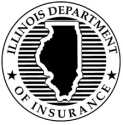 State of IllinoisState of IllinoisState of IllinoisState of IllinoisState of IllinoisState of IllinoisState of IllinoisState of IllinoisState of IllinoisState of IllinoisState of IllinoisSpringfield, IL 62767-0001Springfield, IL 62767-0001Springfield, IL 62767-0001Springfield, IL 62767-0001Springfield, IL 62767-0001Springfield, IL 62767-0001Springfield, IL 62767-00011998 Privilege and Retaliatory Tax Statement for Property and Casualty Insurers1998 Privilege and Retaliatory Tax Statement for Property and Casualty Insurers1998 Privilege and Retaliatory Tax Statement for Property and Casualty Insurers1998 Privilege and Retaliatory Tax Statement for Property and Casualty Insurers1998 Privilege and Retaliatory Tax Statement for Property and Casualty Insurers1998 Privilege and Retaliatory Tax Statement for Property and Casualty Insurers1998 Privilege and Retaliatory Tax Statement for Property and Casualty Insurers1998 Privilege and Retaliatory Tax Statement for Property and Casualty Insurers1998 Privilege and Retaliatory Tax Statement for Property and Casualty Insurers1998 Privilege and Retaliatory Tax Statement for Property and Casualty Insurers1998 Privilege and Retaliatory Tax Statement for Property and Casualty Insurers1998 Privilege and Retaliatory Tax Statement for Property and Casualty Insurers1998 Privilege and Retaliatory Tax Statement for Property and Casualty Insurers1998 Privilege and Retaliatory Tax Statement for Property and Casualty Insurers1998 Privilege and Retaliatory Tax Statement for Property and Casualty Insurers1998 Privilege and Retaliatory Tax Statement for Property and Casualty Insurers1998 Privilege and Retaliatory Tax Statement for Property and Casualty Insurers1998 Privilege and Retaliatory Tax Statement for Property and Casualty InsurersBusiness during the Calendar Year 1998Business during the Calendar Year 1998Business during the Calendar Year 1998Business during the Calendar Year 1998Business during the Calendar Year 1998Business during the Calendar Year 1998Due: March 15, 1999Due: March 15, 1999Due: March 15, 1999Due: March 15, 1999Due: March 15, 1999Due: March 15, 1999Due: March 15, 1999Due: March 15, 1999Due: March 15, 1999Due: March 15, 1999Due: March 15, 1999Due: March 15, 1999Federal Employer Identification Number: ___ ___ - ___ ___ ___ ___ ___ ___ ___             NAIC: ___ ___ ___ ___ __Federal Employer Identification Number: ___ ___ - ___ ___ ___ ___ ___ ___ ___             NAIC: ___ ___ ___ ___ __Federal Employer Identification Number: ___ ___ - ___ ___ ___ ___ ___ ___ ___             NAIC: ___ ___ ___ ___ __Federal Employer Identification Number: ___ ___ - ___ ___ ___ ___ ___ ___ ___             NAIC: ___ ___ ___ ___ __Federal Employer Identification Number: ___ ___ - ___ ___ ___ ___ ___ ___ ___             NAIC: ___ ___ ___ ___ __Federal Employer Identification Number: ___ ___ - ___ ___ ___ ___ ___ ___ ___             NAIC: ___ ___ ___ ___ __Federal Employer Identification Number: ___ ___ - ___ ___ ___ ___ ___ ___ ___             NAIC: ___ ___ ___ ___ __Federal Employer Identification Number: ___ ___ - ___ ___ ___ ___ ___ ___ ___             NAIC: ___ ___ ___ ___ __Federal Employer Identification Number: ___ ___ - ___ ___ ___ ___ ___ ___ ___             NAIC: ___ ___ ___ ___ __Federal Employer Identification Number: ___ ___ - ___ ___ ___ ___ ___ ___ ___             NAIC: ___ ___ ___ ___ __Federal Employer Identification Number: ___ ___ - ___ ___ ___ ___ ___ ___ ___             NAIC: ___ ___ ___ ___ __Federal Employer Identification Number: ___ ___ - ___ ___ ___ ___ ___ ___ ___             NAIC: ___ ___ ___ ___ __Federal Employer Identification Number: ___ ___ - ___ ___ ___ ___ ___ ___ ___             NAIC: ___ ___ ___ ___ __Federal Employer Identification Number: ___ ___ - ___ ___ ___ ___ ___ ___ ___             NAIC: ___ ___ ___ ___ __Federal Employer Identification Number: ___ ___ - ___ ___ ___ ___ ___ ___ ___             NAIC: ___ ___ ___ ___ __Federal Employer Identification Number: ___ ___ - ___ ___ ___ ___ ___ ___ ___             NAIC: ___ ___ ___ ___ __Federal Employer Identification Number: ___ ___ - ___ ___ ___ ___ ___ ___ ___             NAIC: ___ ___ ___ ___ __Federal Employer Identification Number: ___ ___ - ___ ___ ___ ___ ___ ___ ___             NAIC: ___ ___ ___ ___ __Federal Employer Identification Number: ___ ___ - ___ ___ ___ ___ ___ ___ ___             NAIC: ___ ___ ___ ___ __Federal Employer Identification Number: ___ ___ - ___ ___ ___ ___ ___ ___ ___             NAIC: ___ ___ ___ ___ __Federal Employer Identification Number: ___ ___ - ___ ___ ___ ___ ___ ___ ___             NAIC: ___ ___ ___ ___ __Federal Employer Identification Number: ___ ___ - ___ ___ ___ ___ ___ ___ ___             NAIC: ___ ___ ___ ___ __Federal Employer Identification Number: ___ ___ - ___ ___ ___ ___ ___ ___ ___             NAIC: ___ ___ ___ ___ __Name of Insurance CompanyName of Insurance CompanyName of Insurance CompanyName of Insurance CompanyName of Insurance CompanyName of Insurance CompanyName of Insurance CompanyName of Insurance CompanyName of Insurance CompanyName of Insurance CompanyName of Insurance CompanyName of Insurance CompanyName of Insurance CompanyName of Insurance CompanyName of Insurance CompanyName of Insurance CompanyName of Insurance CompanyName of Insurance CompanyName of Insurance CompanyName of Insurance CompanyName of Insurance CompanyName of Insurance CompanyName of Insurance Companywith principal office located atwith principal office located atwith principal office located atwith principal office located atwith principal office located atwith principal office located atwith principal office located atwith principal office located atStreet and NumberStreet and NumberStreet and NumberStreet and NumberCityCityCityCityCityStateStateZip CodeZip CodeZip Codeincorporated under the laws of the State ofincorporated under the laws of the State ofincorporated under the laws of the State ofincorporated under the laws of the State ofincorporated under the laws of the State ofincorporated under the laws of the State ofincorporated under the laws of the State ofincorporated under the laws of the State ofincorporated under the laws of the State ofincorporated under the laws of the State ofas required by and inas required by and inas required by and inas required by and inaccordance with “215 ILCS 5/410” of the Illinois Compiled Statutes.accordance with “215 ILCS 5/410” of the Illinois Compiled Statutes.accordance with “215 ILCS 5/410” of the Illinois Compiled Statutes.accordance with “215 ILCS 5/410” of the Illinois Compiled Statutes.accordance with “215 ILCS 5/410” of the Illinois Compiled Statutes.accordance with “215 ILCS 5/410” of the Illinois Compiled Statutes.accordance with “215 ILCS 5/410” of the Illinois Compiled Statutes.accordance with “215 ILCS 5/410” of the Illinois Compiled Statutes.accordance with “215 ILCS 5/410” of the Illinois Compiled Statutes.accordance with “215 ILCS 5/410” of the Illinois Compiled Statutes.accordance with “215 ILCS 5/410” of the Illinois Compiled Statutes.accordance with “215 ILCS 5/410” of the Illinois Compiled Statutes.accordance with “215 ILCS 5/410” of the Illinois Compiled Statutes.accordance with “215 ILCS 5/410” of the Illinois Compiled Statutes.accordance with “215 ILCS 5/410” of the Illinois Compiled Statutes.accordance with “215 ILCS 5/410” of the Illinois Compiled Statutes.accordance with “215 ILCS 5/410” of the Illinois Compiled Statutes.accordance with “215 ILCS 5/410” of the Illinois Compiled Statutes.accordance with “215 ILCS 5/410” of the Illinois Compiled Statutes.accordance with “215 ILCS 5/410” of the Illinois Compiled Statutes.accordance with “215 ILCS 5/410” of the Illinois Compiled Statutes.accordance with “215 ILCS 5/410” of the Illinois Compiled Statutes.accordance with “215 ILCS 5/410” of the Illinois Compiled Statutes.Mailing address, if other than principal office location shown aboveMailing address, if other than principal office location shown aboveMailing address, if other than principal office location shown aboveMailing address, if other than principal office location shown aboveMailing address, if other than principal office location shown aboveMailing address, if other than principal office location shown aboveMailing address, if other than principal office location shown aboveMailing address, if other than principal office location shown aboveMailing address, if other than principal office location shown aboveMailing address, if other than principal office location shown aboveMailing address, if other than principal office location shown aboveMailing address, if other than principal office location shown aboveMailing address, if other than principal office location shown aboveMailing address, if other than principal office location shown aboveContact person:Contact person:Contact person:Contact person:Contact person:Contact person:Phone (          )Phone (          )Phone (          )Phone (          )Phone (          )InstructionsInstructionsInstructionsInstructionsInstructionsInstructionsInstructionsInstructionsInstructionsInstructionsInstructionsInstructionsInstructionsInstructionsInstructionsInstructionsInstructionsInstructionsInstructionsInstructionsInstructionsInstructionsInstructionsImportant Notice: The FEIN must be on this statement to ensure proper posting to your company account.Important Notice: The FEIN must be on this statement to ensure proper posting to your company account.Important Notice: The FEIN must be on this statement to ensure proper posting to your company account.Important Notice: The FEIN must be on this statement to ensure proper posting to your company account.Important Notice: The FEIN must be on this statement to ensure proper posting to your company account.Important Notice: The FEIN must be on this statement to ensure proper posting to your company account.Important Notice: The FEIN must be on this statement to ensure proper posting to your company account.Important Notice: The FEIN must be on this statement to ensure proper posting to your company account.Important Notice: The FEIN must be on this statement to ensure proper posting to your company account.Important Notice: The FEIN must be on this statement to ensure proper posting to your company account.Important Notice: The FEIN must be on this statement to ensure proper posting to your company account.Important Notice: The FEIN must be on this statement to ensure proper posting to your company account.Important Notice: The FEIN must be on this statement to ensure proper posting to your company account.Important Notice: The FEIN must be on this statement to ensure proper posting to your company account.Important Notice: The FEIN must be on this statement to ensure proper posting to your company account.Important Notice: The FEIN must be on this statement to ensure proper posting to your company account.Important Notice: The FEIN must be on this statement to ensure proper posting to your company account.Important Notice: The FEIN must be on this statement to ensure proper posting to your company account.Important Notice: The FEIN must be on this statement to ensure proper posting to your company account.111The Privilege and Retaliatory Tax Statement must be filed and the taxes due must be paid on or before March 15, 1999. The official filing date is the U.S. Postal date.The Privilege and Retaliatory Tax Statement must be filed and the taxes due must be paid on or before March 15, 1999. The official filing date is the U.S. Postal date.The Privilege and Retaliatory Tax Statement must be filed and the taxes due must be paid on or before March 15, 1999. The official filing date is the U.S. Postal date.The Privilege and Retaliatory Tax Statement must be filed and the taxes due must be paid on or before March 15, 1999. The official filing date is the U.S. Postal date.The Privilege and Retaliatory Tax Statement must be filed and the taxes due must be paid on or before March 15, 1999. The official filing date is the U.S. Postal date.The Privilege and Retaliatory Tax Statement must be filed and the taxes due must be paid on or before March 15, 1999. The official filing date is the U.S. Postal date.The Privilege and Retaliatory Tax Statement must be filed and the taxes due must be paid on or before March 15, 1999. The official filing date is the U.S. Postal date.The Privilege and Retaliatory Tax Statement must be filed and the taxes due must be paid on or before March 15, 1999. The official filing date is the U.S. Postal date.The Privilege and Retaliatory Tax Statement must be filed and the taxes due must be paid on or before March 15, 1999. The official filing date is the U.S. Postal date.The Privilege and Retaliatory Tax Statement must be filed and the taxes due must be paid on or before March 15, 1999. The official filing date is the U.S. Postal date.The Privilege and Retaliatory Tax Statement must be filed and the taxes due must be paid on or before March 15, 1999. The official filing date is the U.S. Postal date.The Privilege and Retaliatory Tax Statement must be filed and the taxes due must be paid on or before March 15, 1999. The official filing date is the U.S. Postal date.The Privilege and Retaliatory Tax Statement must be filed and the taxes due must be paid on or before March 15, 1999. The official filing date is the U.S. Postal date.The Privilege and Retaliatory Tax Statement must be filed and the taxes due must be paid on or before March 15, 1999. The official filing date is the U.S. Postal date.The Privilege and Retaliatory Tax Statement must be filed and the taxes due must be paid on or before March 15, 1999. The official filing date is the U.S. Postal date.The Privilege and Retaliatory Tax Statement must be filed and the taxes due must be paid on or before March 15, 1999. The official filing date is the U.S. Postal date.The Privilege and Retaliatory Tax Statement must be filed and the taxes due must be paid on or before March 15, 1999. The official filing date is the U.S. Postal date.The Privilege and Retaliatory Tax Statement must be filed and the taxes due must be paid on or before March 15, 1999. The official filing date is the U.S. Postal date.The Privilege and Retaliatory Tax Statement must be filed and the taxes due must be paid on or before March 15, 1999. The official filing date is the U.S. Postal date.The Privilege and Retaliatory Tax Statement must be filed and the taxes due must be paid on or before March 15, 1999. The official filing date is the U.S. Postal date.222Separate checks and statement is requested for each company of an insurance group.Separate checks and statement is requested for each company of an insurance group.Separate checks and statement is requested for each company of an insurance group.Separate checks and statement is requested for each company of an insurance group.Separate checks and statement is requested for each company of an insurance group.Separate checks and statement is requested for each company of an insurance group.Separate checks and statement is requested for each company of an insurance group.Separate checks and statement is requested for each company of an insurance group.Separate checks and statement is requested for each company of an insurance group.Separate checks and statement is requested for each company of an insurance group.Separate checks and statement is requested for each company of an insurance group.Separate checks and statement is requested for each company of an insurance group.Separate checks and statement is requested for each company of an insurance group.Separate checks and statement is requested for each company of an insurance group.Separate checks and statement is requested for each company of an insurance group.Separate checks and statement is requested for each company of an insurance group.Separate checks and statement is requested for each company of an insurance group.Separate checks and statement is requested for each company of an insurance group.Separate checks and statement is requested for each company of an insurance group.Separate checks and statement is requested for each company of an insurance group.333The Department of Insurance cannot issue cash refunds of overpayments. Overpayments should be applied to all future privilege and retaliatory tax liabilities only.The Department of Insurance cannot issue cash refunds of overpayments. Overpayments should be applied to all future privilege and retaliatory tax liabilities only.The Department of Insurance cannot issue cash refunds of overpayments. Overpayments should be applied to all future privilege and retaliatory tax liabilities only.The Department of Insurance cannot issue cash refunds of overpayments. Overpayments should be applied to all future privilege and retaliatory tax liabilities only.The Department of Insurance cannot issue cash refunds of overpayments. Overpayments should be applied to all future privilege and retaliatory tax liabilities only.The Department of Insurance cannot issue cash refunds of overpayments. Overpayments should be applied to all future privilege and retaliatory tax liabilities only.The Department of Insurance cannot issue cash refunds of overpayments. Overpayments should be applied to all future privilege and retaliatory tax liabilities only.The Department of Insurance cannot issue cash refunds of overpayments. Overpayments should be applied to all future privilege and retaliatory tax liabilities only.The Department of Insurance cannot issue cash refunds of overpayments. Overpayments should be applied to all future privilege and retaliatory tax liabilities only.The Department of Insurance cannot issue cash refunds of overpayments. Overpayments should be applied to all future privilege and retaliatory tax liabilities only.The Department of Insurance cannot issue cash refunds of overpayments. Overpayments should be applied to all future privilege and retaliatory tax liabilities only.The Department of Insurance cannot issue cash refunds of overpayments. Overpayments should be applied to all future privilege and retaliatory tax liabilities only.The Department of Insurance cannot issue cash refunds of overpayments. Overpayments should be applied to all future privilege and retaliatory tax liabilities only.The Department of Insurance cannot issue cash refunds of overpayments. Overpayments should be applied to all future privilege and retaliatory tax liabilities only.The Department of Insurance cannot issue cash refunds of overpayments. Overpayments should be applied to all future privilege and retaliatory tax liabilities only.The Department of Insurance cannot issue cash refunds of overpayments. Overpayments should be applied to all future privilege and retaliatory tax liabilities only.The Department of Insurance cannot issue cash refunds of overpayments. Overpayments should be applied to all future privilege and retaliatory tax liabilities only.The Department of Insurance cannot issue cash refunds of overpayments. Overpayments should be applied to all future privilege and retaliatory tax liabilities only.The Department of Insurance cannot issue cash refunds of overpayments. Overpayments should be applied to all future privilege and retaliatory tax liabilities only.The Department of Insurance cannot issue cash refunds of overpayments. Overpayments should be applied to all future privilege and retaliatory tax liabilities only.444No authority exists for granting any extension of time for filing or payment.No authority exists for granting any extension of time for filing or payment.No authority exists for granting any extension of time for filing or payment.No authority exists for granting any extension of time for filing or payment.No authority exists for granting any extension of time for filing or payment.No authority exists for granting any extension of time for filing or payment.No authority exists for granting any extension of time for filing or payment.No authority exists for granting any extension of time for filing or payment.No authority exists for granting any extension of time for filing or payment.No authority exists for granting any extension of time for filing or payment.No authority exists for granting any extension of time for filing or payment.No authority exists for granting any extension of time for filing or payment.No authority exists for granting any extension of time for filing or payment.No authority exists for granting any extension of time for filing or payment.No authority exists for granting any extension of time for filing or payment.No authority exists for granting any extension of time for filing or payment.No authority exists for granting any extension of time for filing or payment.No authority exists for granting any extension of time for filing or payment.No authority exists for granting any extension of time for filing or payment.No authority exists for granting any extension of time for filing or payment.555The payment received will be subject to audit and subsequent adjustments if necessary.The payment received will be subject to audit and subsequent adjustments if necessary.The payment received will be subject to audit and subsequent adjustments if necessary.The payment received will be subject to audit and subsequent adjustments if necessary.The payment received will be subject to audit and subsequent adjustments if necessary.The payment received will be subject to audit and subsequent adjustments if necessary.The payment received will be subject to audit and subsequent adjustments if necessary.The payment received will be subject to audit and subsequent adjustments if necessary.The payment received will be subject to audit and subsequent adjustments if necessary.The payment received will be subject to audit and subsequent adjustments if necessary.The payment received will be subject to audit and subsequent adjustments if necessary.The payment received will be subject to audit and subsequent adjustments if necessary.The payment received will be subject to audit and subsequent adjustments if necessary.The payment received will be subject to audit and subsequent adjustments if necessary.The payment received will be subject to audit and subsequent adjustments if necessary.The payment received will be subject to audit and subsequent adjustments if necessary.The payment received will be subject to audit and subsequent adjustments if necessary.The payment received will be subject to audit and subsequent adjustments if necessary.The payment received will be subject to audit and subsequent adjustments if necessary.The payment received will be subject to audit and subsequent adjustments if necessary.666Any penalties to be levied will be assessed as provided by “215 ILCS 5/412,” Illinois Compiled Statutes.Any penalties to be levied will be assessed as provided by “215 ILCS 5/412,” Illinois Compiled Statutes.Any penalties to be levied will be assessed as provided by “215 ILCS 5/412,” Illinois Compiled Statutes.Any penalties to be levied will be assessed as provided by “215 ILCS 5/412,” Illinois Compiled Statutes.Any penalties to be levied will be assessed as provided by “215 ILCS 5/412,” Illinois Compiled Statutes.Any penalties to be levied will be assessed as provided by “215 ILCS 5/412,” Illinois Compiled Statutes.Any penalties to be levied will be assessed as provided by “215 ILCS 5/412,” Illinois Compiled Statutes.Any penalties to be levied will be assessed as provided by “215 ILCS 5/412,” Illinois Compiled Statutes.Any penalties to be levied will be assessed as provided by “215 ILCS 5/412,” Illinois Compiled Statutes.Any penalties to be levied will be assessed as provided by “215 ILCS 5/412,” Illinois Compiled Statutes.Any penalties to be levied will be assessed as provided by “215 ILCS 5/412,” Illinois Compiled Statutes.Any penalties to be levied will be assessed as provided by “215 ILCS 5/412,” Illinois Compiled Statutes.Any penalties to be levied will be assessed as provided by “215 ILCS 5/412,” Illinois Compiled Statutes.Any penalties to be levied will be assessed as provided by “215 ILCS 5/412,” Illinois Compiled Statutes.Any penalties to be levied will be assessed as provided by “215 ILCS 5/412,” Illinois Compiled Statutes.Any penalties to be levied will be assessed as provided by “215 ILCS 5/412,” Illinois Compiled Statutes.Any penalties to be levied will be assessed as provided by “215 ILCS 5/412,” Illinois Compiled Statutes.Any penalties to be levied will be assessed as provided by “215 ILCS 5/412,” Illinois Compiled Statutes.Any penalties to be levied will be assessed as provided by “215 ILCS 5/412,” Illinois Compiled Statutes.Any penalties to be levied will be assessed as provided by “215 ILCS 5/412,” Illinois Compiled Statutes.777File only one original notarized copy. The Illinois Department of Insurance will not accept computerized, fax or any facsimile tax statements. Companies must use the prescribed form furnished by the Department. Failure to do so will subject your company to penalties per "215 ILCS 5/412” of the Illinois Compiled Statutes.File only one original notarized copy. The Illinois Department of Insurance will not accept computerized, fax or any facsimile tax statements. Companies must use the prescribed form furnished by the Department. Failure to do so will subject your company to penalties per "215 ILCS 5/412” of the Illinois Compiled Statutes.File only one original notarized copy. The Illinois Department of Insurance will not accept computerized, fax or any facsimile tax statements. Companies must use the prescribed form furnished by the Department. Failure to do so will subject your company to penalties per "215 ILCS 5/412” of the Illinois Compiled Statutes.File only one original notarized copy. The Illinois Department of Insurance will not accept computerized, fax or any facsimile tax statements. Companies must use the prescribed form furnished by the Department. Failure to do so will subject your company to penalties per "215 ILCS 5/412” of the Illinois Compiled Statutes.File only one original notarized copy. The Illinois Department of Insurance will not accept computerized, fax or any facsimile tax statements. Companies must use the prescribed form furnished by the Department. Failure to do so will subject your company to penalties per "215 ILCS 5/412” of the Illinois Compiled Statutes.File only one original notarized copy. The Illinois Department of Insurance will not accept computerized, fax or any facsimile tax statements. Companies must use the prescribed form furnished by the Department. Failure to do so will subject your company to penalties per "215 ILCS 5/412” of the Illinois Compiled Statutes.File only one original notarized copy. The Illinois Department of Insurance will not accept computerized, fax or any facsimile tax statements. Companies must use the prescribed form furnished by the Department. Failure to do so will subject your company to penalties per "215 ILCS 5/412” of the Illinois Compiled Statutes.File only one original notarized copy. The Illinois Department of Insurance will not accept computerized, fax or any facsimile tax statements. Companies must use the prescribed form furnished by the Department. Failure to do so will subject your company to penalties per "215 ILCS 5/412” of the Illinois Compiled Statutes.File only one original notarized copy. The Illinois Department of Insurance will not accept computerized, fax or any facsimile tax statements. Companies must use the prescribed form furnished by the Department. Failure to do so will subject your company to penalties per "215 ILCS 5/412” of the Illinois Compiled Statutes.File only one original notarized copy. The Illinois Department of Insurance will not accept computerized, fax or any facsimile tax statements. Companies must use the prescribed form furnished by the Department. Failure to do so will subject your company to penalties per "215 ILCS 5/412” of the Illinois Compiled Statutes.File only one original notarized copy. The Illinois Department of Insurance will not accept computerized, fax or any facsimile tax statements. Companies must use the prescribed form furnished by the Department. Failure to do so will subject your company to penalties per "215 ILCS 5/412” of the Illinois Compiled Statutes.File only one original notarized copy. The Illinois Department of Insurance will not accept computerized, fax or any facsimile tax statements. Companies must use the prescribed form furnished by the Department. Failure to do so will subject your company to penalties per "215 ILCS 5/412” of the Illinois Compiled Statutes.File only one original notarized copy. The Illinois Department of Insurance will not accept computerized, fax or any facsimile tax statements. Companies must use the prescribed form furnished by the Department. Failure to do so will subject your company to penalties per "215 ILCS 5/412” of the Illinois Compiled Statutes.File only one original notarized copy. The Illinois Department of Insurance will not accept computerized, fax or any facsimile tax statements. Companies must use the prescribed form furnished by the Department. Failure to do so will subject your company to penalties per "215 ILCS 5/412” of the Illinois Compiled Statutes.File only one original notarized copy. The Illinois Department of Insurance will not accept computerized, fax or any facsimile tax statements. Companies must use the prescribed form furnished by the Department. Failure to do so will subject your company to penalties per "215 ILCS 5/412” of the Illinois Compiled Statutes.File only one original notarized copy. The Illinois Department of Insurance will not accept computerized, fax or any facsimile tax statements. Companies must use the prescribed form furnished by the Department. Failure to do so will subject your company to penalties per "215 ILCS 5/412” of the Illinois Compiled Statutes.File only one original notarized copy. The Illinois Department of Insurance will not accept computerized, fax or any facsimile tax statements. Companies must use the prescribed form furnished by the Department. Failure to do so will subject your company to penalties per "215 ILCS 5/412” of the Illinois Compiled Statutes.File only one original notarized copy. The Illinois Department of Insurance will not accept computerized, fax or any facsimile tax statements. Companies must use the prescribed form furnished by the Department. Failure to do so will subject your company to penalties per "215 ILCS 5/412” of the Illinois Compiled Statutes.File only one original notarized copy. The Illinois Department of Insurance will not accept computerized, fax or any facsimile tax statements. Companies must use the prescribed form furnished by the Department. Failure to do so will subject your company to penalties per "215 ILCS 5/412” of the Illinois Compiled Statutes.File only one original notarized copy. The Illinois Department of Insurance will not accept computerized, fax or any facsimile tax statements. Companies must use the prescribed form furnished by the Department. Failure to do so will subject your company to penalties per "215 ILCS 5/412” of the Illinois Compiled Statutes.888Remittance should be made payable to the Director of Insurance and mailed with the completed tax statement to attention Tax and Fiscal Services Section, Illinois Department of Insurance,  320 West Washington Street, Springfield, Illinois 62767-0001 Remittance should be made payable to the Director of Insurance and mailed with the completed tax statement to attention Tax and Fiscal Services Section, Illinois Department of Insurance,  320 West Washington Street, Springfield, Illinois 62767-0001 Remittance should be made payable to the Director of Insurance and mailed with the completed tax statement to attention Tax and Fiscal Services Section, Illinois Department of Insurance,  320 West Washington Street, Springfield, Illinois 62767-0001 Remittance should be made payable to the Director of Insurance and mailed with the completed tax statement to attention Tax and Fiscal Services Section, Illinois Department of Insurance,  320 West Washington Street, Springfield, Illinois 62767-0001 Remittance should be made payable to the Director of Insurance and mailed with the completed tax statement to attention Tax and Fiscal Services Section, Illinois Department of Insurance,  320 West Washington Street, Springfield, Illinois 62767-0001 Remittance should be made payable to the Director of Insurance and mailed with the completed tax statement to attention Tax and Fiscal Services Section, Illinois Department of Insurance,  320 West Washington Street, Springfield, Illinois 62767-0001 Remittance should be made payable to the Director of Insurance and mailed with the completed tax statement to attention Tax and Fiscal Services Section, Illinois Department of Insurance,  320 West Washington Street, Springfield, Illinois 62767-0001 Remittance should be made payable to the Director of Insurance and mailed with the completed tax statement to attention Tax and Fiscal Services Section, Illinois Department of Insurance,  320 West Washington Street, Springfield, Illinois 62767-0001 Remittance should be made payable to the Director of Insurance and mailed with the completed tax statement to attention Tax and Fiscal Services Section, Illinois Department of Insurance,  320 West Washington Street, Springfield, Illinois 62767-0001 Remittance should be made payable to the Director of Insurance and mailed with the completed tax statement to attention Tax and Fiscal Services Section, Illinois Department of Insurance,  320 West Washington Street, Springfield, Illinois 62767-0001 Remittance should be made payable to the Director of Insurance and mailed with the completed tax statement to attention Tax and Fiscal Services Section, Illinois Department of Insurance,  320 West Washington Street, Springfield, Illinois 62767-0001 Remittance should be made payable to the Director of Insurance and mailed with the completed tax statement to attention Tax and Fiscal Services Section, Illinois Department of Insurance,  320 West Washington Street, Springfield, Illinois 62767-0001 Remittance should be made payable to the Director of Insurance and mailed with the completed tax statement to attention Tax and Fiscal Services Section, Illinois Department of Insurance,  320 West Washington Street, Springfield, Illinois 62767-0001 Remittance should be made payable to the Director of Insurance and mailed with the completed tax statement to attention Tax and Fiscal Services Section, Illinois Department of Insurance,  320 West Washington Street, Springfield, Illinois 62767-0001 Remittance should be made payable to the Director of Insurance and mailed with the completed tax statement to attention Tax and Fiscal Services Section, Illinois Department of Insurance,  320 West Washington Street, Springfield, Illinois 62767-0001 Remittance should be made payable to the Director of Insurance and mailed with the completed tax statement to attention Tax and Fiscal Services Section, Illinois Department of Insurance,  320 West Washington Street, Springfield, Illinois 62767-0001 Remittance should be made payable to the Director of Insurance and mailed with the completed tax statement to attention Tax and Fiscal Services Section, Illinois Department of Insurance,  320 West Washington Street, Springfield, Illinois 62767-0001 Remittance should be made payable to the Director of Insurance and mailed with the completed tax statement to attention Tax and Fiscal Services Section, Illinois Department of Insurance,  320 West Washington Street, Springfield, Illinois 62767-0001 Remittance should be made payable to the Director of Insurance and mailed with the completed tax statement to attention Tax and Fiscal Services Section, Illinois Department of Insurance,  320 West Washington Street, Springfield, Illinois 62767-0001 Remittance should be made payable to the Director of Insurance and mailed with the completed tax statement to attention Tax and Fiscal Services Section, Illinois Department of Insurance,  320 West Washington Street, Springfield, Illinois 62767-0001 Do not mail checks or forms with the Annual Statement.Do not mail checks or forms with the Annual Statement.Do not mail checks or forms with the Annual Statement.Do not mail checks or forms with the Annual Statement.Do not mail checks or forms with the Annual Statement.Do not mail checks or forms with the Annual Statement.Do not mail checks or forms with the Annual Statement.Do not mail checks or forms with the Annual Statement.Do not mail checks or forms with the Annual Statement.Do not mail checks or forms with the Annual Statement.Do not mail checks or forms with the Annual Statement.Do not mail checks or forms with the Annual Statement.Do not mail checks or forms with the Annual Statement.Do not mail checks or forms with the Annual Statement.Do not mail checks or forms with the Annual Statement.Do not mail checks or forms with the Annual Statement.Do not mail checks or forms with the Annual Statement.Do not mail checks or forms with the Annual Statement.Do not mail checks or forms with the Annual Statement.Do not mail checks or forms with the Annual Statement.Do not mail checks or forms with the Annual Statement.Do not mail checks or forms with the Annual Statement.Do not mail checks or forms with the Annual Statement.Important Notice. Disclosure of this information is required under the Illinois Compiled Statutes’ Insurance Laws. Failure to provide this information will result in a fine. This form has been approved by the Forms Management Center.Important Notice. Disclosure of this information is required under the Illinois Compiled Statutes’ Insurance Laws. Failure to provide this information will result in a fine. This form has been approved by the Forms Management Center.Important Notice. Disclosure of this information is required under the Illinois Compiled Statutes’ Insurance Laws. Failure to provide this information will result in a fine. This form has been approved by the Forms Management Center.Important Notice. Disclosure of this information is required under the Illinois Compiled Statutes’ Insurance Laws. Failure to provide this information will result in a fine. This form has been approved by the Forms Management Center.Important Notice. Disclosure of this information is required under the Illinois Compiled Statutes’ Insurance Laws. Failure to provide this information will result in a fine. This form has been approved by the Forms Management Center.Important Notice. Disclosure of this information is required under the Illinois Compiled Statutes’ Insurance Laws. Failure to provide this information will result in a fine. This form has been approved by the Forms Management Center.Important Notice. Disclosure of this information is required under the Illinois Compiled Statutes’ Insurance Laws. Failure to provide this information will result in a fine. This form has been approved by the Forms Management Center.Important Notice. Disclosure of this information is required under the Illinois Compiled Statutes’ Insurance Laws. Failure to provide this information will result in a fine. This form has been approved by the Forms Management Center.Important Notice. Disclosure of this information is required under the Illinois Compiled Statutes’ Insurance Laws. Failure to provide this information will result in a fine. This form has been approved by the Forms Management Center.Important Notice. Disclosure of this information is required under the Illinois Compiled Statutes’ Insurance Laws. Failure to provide this information will result in a fine. This form has been approved by the Forms Management Center.Important Notice. Disclosure of this information is required under the Illinois Compiled Statutes’ Insurance Laws. Failure to provide this information will result in a fine. This form has been approved by the Forms Management Center.Important Notice. Disclosure of this information is required under the Illinois Compiled Statutes’ Insurance Laws. Failure to provide this information will result in a fine. This form has been approved by the Forms Management Center.Important Notice. Disclosure of this information is required under the Illinois Compiled Statutes’ Insurance Laws. Failure to provide this information will result in a fine. This form has been approved by the Forms Management Center.Important Notice. Disclosure of this information is required under the Illinois Compiled Statutes’ Insurance Laws. Failure to provide this information will result in a fine. This form has been approved by the Forms Management Center.Important Notice. Disclosure of this information is required under the Illinois Compiled Statutes’ Insurance Laws. Failure to provide this information will result in a fine. This form has been approved by the Forms Management Center.Important Notice. Disclosure of this information is required under the Illinois Compiled Statutes’ Insurance Laws. Failure to provide this information will result in a fine. This form has been approved by the Forms Management Center.Important Notice. Disclosure of this information is required under the Illinois Compiled Statutes’ Insurance Laws. Failure to provide this information will result in a fine. This form has been approved by the Forms Management Center.Important Notice. Disclosure of this information is required under the Illinois Compiled Statutes’ Insurance Laws. Failure to provide this information will result in a fine. This form has been approved by the Forms Management Center.Important Notice. Disclosure of this information is required under the Illinois Compiled Statutes’ Insurance Laws. Failure to provide this information will result in a fine. This form has been approved by the Forms Management Center.Important Notice. Disclosure of this information is required under the Illinois Compiled Statutes’ Insurance Laws. Failure to provide this information will result in a fine. This form has been approved by the Forms Management Center.Important Notice. Disclosure of this information is required under the Illinois Compiled Statutes’ Insurance Laws. Failure to provide this information will result in a fine. This form has been approved by the Forms Management Center.Important Notice. Disclosure of this information is required under the Illinois Compiled Statutes’ Insurance Laws. Failure to provide this information will result in a fine. This form has been approved by the Forms Management Center.Important Notice. Disclosure of this information is required under the Illinois Compiled Statutes’ Insurance Laws. Failure to provide this information will result in a fine. This form has been approved by the Forms Management Center.IL 446-0126-PIL 446-0126-PIL 446-0126-PIL 446-0126-PIL 446-0126-PIL 446-0126-PIL 446-0126-PPrinted on recycled paperPrinted on recycled paperPrinted on recycled paperPrinted on recycled paperPrinted on recycled paperPrinted on recycled paperPrinted on recycled paperPrinted on recycled paperPrinted on recycled paperPrinted on recycled paperPrinted on recycled paperPrinted on recycled paperPrinted on recycled paperPrinted on recycled paperPrinted on recycled paperPrinted on recycled paper1 of 61 of 61 of 61 of 61 of 61 of 61 of 61 of 61 of 61 of 61 of 61 of 61 of 61 of 61 of 61 of 61 of 61 of 61 of 61 of 61 of 61 of 61 of 6NAIC Group Code ___ ___ ___ ___ ___ ___ ___NAIC Group Code ___ ___ ___ ___ ___ ___ ___NAIC Group Code ___ ___ ___ ___ ___ ___ ___NAIC Group Code ___ ___ ___ ___ ___ ___ ___NAIC Group Code ___ ___ ___ ___ ___ ___ ___NAIC Group Code ___ ___ ___ ___ ___ ___ ___NAIC Company Code ___ ___ ___ ___ ___ ___ ___NAIC Company Code ___ ___ ___ ___ ___ ___ ___NAIC Company Code ___ ___ ___ ___ ___ ___ ___NAIC Company Code ___ ___ ___ ___ ___ ___ ___NAIC Company Code ___ ___ ___ ___ ___ ___ ___NAIC Company Code ___ ___ ___ ___ ___ ___ ___Direct Business in the State of Illinois During the Year 1998Property & Casualty InsuranceDirect Business in the State of Illinois During the Year 1998Property & Casualty InsuranceDirect Business in the State of Illinois During the Year 1998Property & Casualty InsuranceDirect Business in the State of Illinois During the Year 1998Property & Casualty InsuranceDirect Business in the State of Illinois During the Year 1998Property & Casualty InsuranceDirect Business in the State of Illinois During the Year 1998Property & Casualty InsuranceGross Premiums, Including Policy and Membership Fees, Less Return Premiums and Premiums on Policies Not TakenGross Premiums, Including Policy and Membership Fees, Less Return Premiums and Premiums on Policies Not TakenDividends Paid or Credited to Policyholders on Direct BusinessLine of BusinessLine of BusinessLine of BusinessDirect Premiums WrittenDirect Premiums EarnedDividends Paid or Credited to Policyholders on Direct Business1.FireFire2.1Allied LinesAllied Lines2.2Multiple peril cropMultiple peril crop2.3Federal floodFederal flood3.Farmowners multiple peril Farmowners multiple peril 4.Homeowners multiple perilHomeowners multiple peril5.1Commercial multiple peril (non-liability portion)Commercial multiple peril (non-liability portion)5.2Commercial multiple peril (liability portion)Commercial multiple peril (liability portion)6.Mortgage guarantyMortgage guaranty8.Ocean marineOcean marine9.Inland marineInland marine10.Financial guarantyFinancial guaranty11.Medical malpracticeMedical malpractice12.EarthquakeEarthquake13.Group accident and healthGroup accident and health14.Credit A & H (Group and Individual)Credit A & H (Group and Individual)15.1Collectively renewable A & HCollectively renewable A & H15.2Non-cancellable A & HNon-cancellable A & H15.3Guaranteed renewable A & HGuaranteed renewable A & H15.4Non-renewable for stated reasons onlyNon-renewable for stated reasons only15.5Other accident onlyOther accident only15.6All other A & HAll other A & H15.7Federal employees health benefits program premiumFederal employees health benefits program premium16.Workers’ compensationWorkers’ compensation17.Other liabilityOther liability18.Products liability Products liability 19.1Private passenger auto no-fault (personal injury protection)Private passenger auto no-fault (personal injury protection)19.2Other private passenger auto liabilityOther private passenger auto liability19.3Commercial auto no-fault (personal injury protection)Commercial auto no-fault (personal injury protection)19.4Other commercial auto liabilityOther commercial auto liability21.1Private passenger auto physical damagePrivate passenger auto physical damage21.2Commercial auto physical damageCommercial auto physical damage22.Aircraft (all perils)Aircraft (all perils)23.FidelityFidelity24.SuretySurety26.Burglary and theftBurglary and theft27.Boiler and MachineryBoiler and Machinery28. CreditCredit31.Aggregate write-ins for other lines of businessAggregate write-ins for other lines of business32.32.Totals (a)32aFinance and service charges not included in Lines 1 to 32 $________________Finance and service charges not included in Lines 1 to 32 $________________Finance and service charges not included in Lines 1 to 32 $________________Amounts Must Agree to Direct Business Page of Company’s Annual Statement.Amounts Must Agree to Direct Business Page of Company’s Annual Statement.Amounts Must Agree to Direct Business Page of Company’s Annual Statement.Amounts Must Agree to Direct Business Page of Company’s Annual Statement.Amounts Must Agree to Direct Business Page of Company’s Annual Statement.Amounts Must Agree to Direct Business Page of Company’s Annual Statement.2 of 62 of 62 of 62 of 62 of 62 of 6Property and Casualty Insurance CompaniesProperty and Casualty Insurance CompaniesProperty and Casualty Insurance CompaniesPrivilege Tax CalculationPrivilege Tax CalculationPrivilege Tax Calculation1Premium2Premium Rate3Premium Tax1.Property and Casualty Insurance Premiums (Page 15 Column 2. Line 32 of the Annual Statement except Lines 13 thru 15.6 and other exempt lines of premium)Property and Casualty Insurance Premiums (Page 15 Column 2. Line 32 of the Annual Statement except Lines 13 thru 15.6 and other exempt lines of premium)2.Finance and service charges as reported on Page 15 of the Annual StatementFinance and service charges as reported on Page 15 of the Annual Statement3.DEDUCTIONSDEDUCTIONSDividends paid or credited to policyholders on premiums reported on Line 1 (Page 15. Column 4 of the Annual Statement)Dividends paid or credited to policyholders on premiums reported on Line 1 (Page 15. Column 4 of the Annual Statement)4.NET TAXABLE PROPERTY & CASUALTY PREMIUMS (Column 1. Line 1 plus 2 minus 3)NET TAXABLE PROPERTY & CASUALTY PREMIUMS (Column 1. Line 1 plus 2 minus 3)5.Property & Casualty Premium Tax (Column 1. Line 4 x Column 2)Property & Casualty Premium Tax (Column 1. Line 4 x Column 2).0056.Accident and Health Premiums (Page 15. Column 2. Lines 13 thru 15.6 per Rule 2510.50) (July 1 thru Dec 31 1998)Accident and Health Premiums (Page 15. Column 2. Lines 13 thru 15.6 per Rule 2510.50) (July 1 thru Dec 31 1998)7.DEDUCTIONSDEDUCTIONSDividends paid or credited to policyholders on premiums reported on Line 6 (Page 15. Column 4 of the Annual Statement) (July thru December 31, 1998)Dividends paid or credited to policyholders on premiums reported on Line 6 (Page 15. Column 4 of the Annual Statement) (July thru December 31, 1998)8.NET TAXABLE ACCIDENT AND HEALTH PREMIUMS (Column 1. Line 6 minus Line 7) (July 1 thru Dec 31 1998)NET TAXABLE ACCIDENT AND HEALTH PREMIUMS (Column 1. Line 6 minus Line 7) (July 1 thru Dec 31 1998)9.Property & Casualty Accident & Health Premium Tax (Column 1. Line 8 x Column 2)Property & Casualty Accident & Health Premium Tax (Column 1. Line 8 x Column 2).00410.Net Premium Tax Before Credits (Column 3. Line 5 plus Line 9)Net Premium Tax Before Credits (Column 3. Line 5 plus Line 9)Less Credits to the Privilege TaxLess Credits to the Privilege Tax11.FIRE DEPARTMENT TAXES PAIDFIRE DEPARTMENT TAXES PAID11a Fire Department Taxes paid to Illinois Municipal League11bFire Department Taxes-Other (Proof of Payment)11cTotal Fire Department Taxes (Col 1. Lines 11a plus 11 b)CORPORATE & REPLACEMENT INCOME TAX INTERGRADATION EXCESSCORPORATE & REPLACEMENT INCOME TAX INTERGRADATION EXCESSComplete Lines 12 thru 13 if Corporate and Replacement Income Taxes are not paid on a Unitary Method. If paid on a Unitary Method, go to U-1 Schedule and complete as directed Complete Lines 12 thru 13 if Corporate and Replacement Income Taxes are not paid on a Unitary Method. If paid on a Unitary Method, go to U-1 Schedule and complete as directed 12.ILLINOIS CORPORATE INCOME TAX PAYMENTSILLINOIS CORPORATE INCOME TAX PAYMENTS12a1997 Final Payment12b1998 Total Quarterly Payments12cOther Payments paid during Calender Year 199812dLess State Income Tax Cash Refunds Received12eTOTAL13.ILLINOIS PERSONAL PROPERTY REPLACEMENT CORPORATE INCOME TAX PAYMENTSILLINOIS PERSONAL PROPERTY REPLACEMENT CORPORATE INCOME TAX PAYMENTS13a1997 Final Payment13b1998 Total Quarterly Payments13cOther Payments paid during Calendar Year 199813dLess Replacement State Income Tax Cash Refunds Received13eTOTAL14.TOTAL NET INCOME TAXES (12e plus 13e)TOTAL NET INCOME TAXES (12e plus 13e)15.Unitary Member Income Tax Offset (Schedule U-1)Unitary Member Income Tax Offset (Schedule U-1)16.Total Property and Casualty Premium & Accident and Health Premium (Col 1. Line 4 plus Col 1. Line 8)Total Property and Casualty Premium & Accident and Health Premium (Col 1. Line 4 plus Col 1. Line 8)17.Intergradation Offset is excess of 1.5% Net Taxable Premium (Line 16 x 1.5%)Intergradation Offset is excess of 1.5% Net Taxable Premium (Line 16 x 1.5%)18.Intergradation Offset Amount (Line 14 or 15 minus Line 17) If negative enter zeroIntergradation Offset Amount (Line 14 or 15 minus Line 17) If negative enter zero19.NET PREMIUM TAX (Line 10 less Line 11c less Line 18) (cannot be less than -0-)NET PREMIUM TAX (Line 10 less Line 11c less Line 18) (cannot be less than -0-)3 of 63 of 63 of 63 of 63 of 63 of 6Computation of Retaliatory TaxesComputation of Retaliatory TaxesComputation of Retaliatory TaxesComputation of Retaliatory TaxesUnder “215 ILCS 5/444 and 5/444.1” of the Illinois Compiled Statutes, when the laws of any other state require of companies domiciled in Illinois the payment of penalties, fees, charges or taxes greater than those required in the aggregate for like purposes under the laws of Illinois by companies domiciled in such states, the Director of Insurance is required to impose comparable requirements on a retaliatory basis. All insurance related taxes and fees, including premium taxes, based on the State of Incorporation requirements, should be calculated below with the total carried forward to Page 6, Line 2 under Column 2. Under “215 ILCS 5/444 and 5/444.1” of the Illinois Compiled Statutes, when the laws of any other state require of companies domiciled in Illinois the payment of penalties, fees, charges or taxes greater than those required in the aggregate for like purposes under the laws of Illinois by companies domiciled in such states, the Director of Insurance is required to impose comparable requirements on a retaliatory basis. All insurance related taxes and fees, including premium taxes, based on the State of Incorporation requirements, should be calculated below with the total carried forward to Page 6, Line 2 under Column 2. Under “215 ILCS 5/444 and 5/444.1” of the Illinois Compiled Statutes, when the laws of any other state require of companies domiciled in Illinois the payment of penalties, fees, charges or taxes greater than those required in the aggregate for like purposes under the laws of Illinois by companies domiciled in such states, the Director of Insurance is required to impose comparable requirements on a retaliatory basis. All insurance related taxes and fees, including premium taxes, based on the State of Incorporation requirements, should be calculated below with the total carried forward to Page 6, Line 2 under Column 2. Under “215 ILCS 5/444 and 5/444.1” of the Illinois Compiled Statutes, when the laws of any other state require of companies domiciled in Illinois the payment of penalties, fees, charges or taxes greater than those required in the aggregate for like purposes under the laws of Illinois by companies domiciled in such states, the Director of Insurance is required to impose comparable requirements on a retaliatory basis. All insurance related taxes and fees, including premium taxes, based on the State of Incorporation requirements, should be calculated below with the total carried forward to Page 6, Line 2 under Column 2. Retaliatory Tax CalculationRetaliatory Tax CalculationColumn 1Column 2Retaliatory Tax CalculationRetaliatory Tax CalculationState of Illinois BasisState of Incorporation Basis1Annual Statement Filing Fee$100.002Certificate of Authority Fee$100.003Fire Marshal Tax4Fire Department Tax (proof of payment must be attached)5Financial Regulation Fee6Policy Form Filing Fee*7aIllinois Corporate & Replacement Income Taxes Paidxxxxxxxxxxxxxx7bIllinois Life & Health Guaranty Fund Credit (per Association's xxxxxxxxxxxxxxofficial notice)xxxxxxxxxxxxxx7cOther State of Illinois Taxes and Fees per Article XXVxxxxxxxxxxxxxx7dOther State of Incorporation Taxes and Feesxxxxxxxxxxxxxx7eState of Incorporation income tax paid without reduction, if any xxxxxxxxxxxxxxis otherwise allowed, for a similar association offset as the Illinois Life and Health Guaranty Association per Section 2515.50(c)(5)xxxxxxxxxxxxxx8Privilege Premium Tax Franchise Tax, etc9Total Illinois Basisxxxxxxxxxxxxxx10Total State of Incorporation Basisxxxxxxxxxxxxxx11Total Retaliatory Tax Due (Line 10 minus Line 9:  balancexxxxxxxxxxxxxxcannot be less than -0-).xxxxxxxxxxxxxx*If Illinois Corporate and Replacement income taxes are paid on a unitary method, please complete Schedule U-1in detail. Proof of Payment (cancelled checks and IL 1120) must be attached to verify basis.*If Illinois Corporate and Replacement income taxes are paid on a unitary method, please complete Schedule U-1in detail. Proof of Payment (cancelled checks and IL 1120) must be attached to verify basis.*If Illinois Corporate and Replacement income taxes are paid on a unitary method, please complete Schedule U-1in detail. Proof of Payment (cancelled checks and IL 1120) must be attached to verify basis.*If Illinois Corporate and Replacement income taxes are paid on a unitary method, please complete Schedule U-1in detail. Proof of Payment (cancelled checks and IL 1120) must be attached to verify basis.4 of 64 of 64 of 64 of 6Income Tax Offset Based on Unitary Method of Corporate and Replacement TaxIncome Tax Offset Based on Unitary Method of Corporate and Replacement TaxIncome Tax Offset Based on Unitary Method of Corporate and Replacement TaxIncome Tax Offset Based on Unitary Method of Corporate and Replacement TaxIncome Tax Offset Based on Unitary Method of Corporate and Replacement TaxIncome Tax Offset Based on Unitary Method of Corporate and Replacement TaxIncome Tax Offset Based on Unitary Method of Corporate and Replacement TaxIncome Tax Offset Based on Unitary Method of Corporate and Replacement TaxIncome Tax Offset Based on Unitary Method of Corporate and Replacement TaxIncome Tax Offset Based on Unitary Method of Corporate and Replacement TaxIncome Tax Offset Based on Unitary Method of Corporate and Replacement TaxIncome Tax Offset Based on Unitary Method of Corporate and Replacement TaxIncome Tax Offset Based on Unitary Method of Corporate and Replacement TaxIncome Tax Offset Based on Unitary Method of Corporate and Replacement TaxIncome Tax Offset Based on Unitary Method of Corporate and Replacement TaxIncome Tax Offset Based on Unitary Method of Corporate and Replacement TaxIncome Tax Offset Based on Unitary Method of Corporate and Replacement TaxAllocated by each Company’s Illinois Premium Written (including annuities)to the Unitary Group’s Total Illinois Premium Written (Schedule U-1)Allocated by each Company’s Illinois Premium Written (including annuities)to the Unitary Group’s Total Illinois Premium Written (Schedule U-1)Allocated by each Company’s Illinois Premium Written (including annuities)to the Unitary Group’s Total Illinois Premium Written (Schedule U-1)Allocated by each Company’s Illinois Premium Written (including annuities)to the Unitary Group’s Total Illinois Premium Written (Schedule U-1)Allocated by each Company’s Illinois Premium Written (including annuities)to the Unitary Group’s Total Illinois Premium Written (Schedule U-1)Allocated by each Company’s Illinois Premium Written (including annuities)to the Unitary Group’s Total Illinois Premium Written (Schedule U-1)Allocated by each Company’s Illinois Premium Written (including annuities)to the Unitary Group’s Total Illinois Premium Written (Schedule U-1)Allocated by each Company’s Illinois Premium Written (including annuities)to the Unitary Group’s Total Illinois Premium Written (Schedule U-1)Allocated by each Company’s Illinois Premium Written (including annuities)to the Unitary Group’s Total Illinois Premium Written (Schedule U-1)Allocated by each Company’s Illinois Premium Written (including annuities)to the Unitary Group’s Total Illinois Premium Written (Schedule U-1)Allocated by each Company’s Illinois Premium Written (including annuities)to the Unitary Group’s Total Illinois Premium Written (Schedule U-1)Allocated by each Company’s Illinois Premium Written (including annuities)to the Unitary Group’s Total Illinois Premium Written (Schedule U-1)Allocated by each Company’s Illinois Premium Written (including annuities)to the Unitary Group’s Total Illinois Premium Written (Schedule U-1)Allocated by each Company’s Illinois Premium Written (including annuities)to the Unitary Group’s Total Illinois Premium Written (Schedule U-1)Allocated by each Company’s Illinois Premium Written (including annuities)to the Unitary Group’s Total Illinois Premium Written (Schedule U-1)Allocated by each Company’s Illinois Premium Written (including annuities)to the Unitary Group’s Total Illinois Premium Written (Schedule U-1)Allocated by each Company’s Illinois Premium Written (including annuities)to the Unitary Group’s Total Illinois Premium Written (Schedule U-1)IdentityIdentityIdentityIdentityIdentityPaymentPaymentPaymentPaymentRefundResultsResultsResults111112333456777Company Name of Each Unitary MemberCompany Name of Each Unitary MemberCompany Name of Each Unitary MemberCompany Name of Each Unitary MemberCompany Name of Each Unitary MemberCompany FEINIllinois Direct PremiumIllinois Direct PremiumIllinois Direct PremiumPercentage  AllocationTax Offset Allocated by PercentageRefund Offset Allocation by %AllowedAllowedAllowed112233445566778899101011111212131314141515Column TotalsColumn TotalsColumn TotalsColumn TotalsColumn TotalsTaxes Paid By (Name of Company and the FEIN of Taxpayer) Taxes Paid By (Name of Company and the FEIN of Taxpayer) Taxes Paid By (Name of Company and the FEIN of Taxpayer) Taxes Paid By (Name of Company and the FEIN of Taxpayer) Taxes Paid By (Name of Company and the FEIN of Taxpayer) Taxes Paid By (Name of Company and the FEIN of Taxpayer) Taxes Paid By (Name of Company and the FEIN of Taxpayer) Taxes Paid By (Name of Company and the FEIN of Taxpayer) Taxes Paid By (Name of Company and the FEIN of Taxpayer) Taxes Paid By (Name of Company and the FEIN of Taxpayer) Total Taxes Paid Total Taxes Paid Total Taxes Paid Total Taxes Paid Total Refund Issued Total Refund Issued Total Refund Issued Total Refund Issued Total Refund Issued Net Available for Offset Net Available for Offset Net Available for Offset Net Available for Offset Net Available for Offset Net Available for Offset (This amount will be verified per the Department of Revenue records.)(This amount will be verified per the Department of Revenue records.)(This amount will be verified per the Department of Revenue records.)(This amount will be verified per the Department of Revenue records.)(This amount will be verified per the Department of Revenue records.)(This amount will be verified per the Department of Revenue records.)(This amount will be verified per the Department of Revenue records.)(This amount will be verified per the Department of Revenue records.)(This amount will be verified per the Department of Revenue records.)(This amount will be verified per the Department of Revenue records.)(This amount will be verified per the Department of Revenue records.)(This amount will be verified per the Department of Revenue records.)(This amount will be verified per the Department of Revenue records.)(This amount will be verified per the Department of Revenue records.)(This amount will be verified per the Department of Revenue records.)(This amount will be verified per the Department of Revenue records.)(This amount will be verified per the Department of Revenue records.)Procedure to Determine the Income Tax Offset on the Unitary MethodProcedure to Determine the Income Tax Offset on the Unitary MethodProcedure to Determine the Income Tax Offset on the Unitary MethodProcedure to Determine the Income Tax Offset on the Unitary MethodProcedure to Determine the Income Tax Offset on the Unitary MethodProcedure to Determine the Income Tax Offset on the Unitary MethodProcedure to Determine the Income Tax Offset on the Unitary MethodProcedure to Determine the Income Tax Offset on the Unitary MethodProcedure to Determine the Income Tax Offset on the Unitary MethodProcedure to Determine the Income Tax Offset on the Unitary MethodProcedure to Determine the Income Tax Offset on the Unitary MethodProcedure to Determine the Income Tax Offset on the Unitary MethodProcedure to Determine the Income Tax Offset on the Unitary MethodProcedure to Determine the Income Tax Offset on the Unitary MethodProcedure to Determine the Income Tax Offset on the Unitary MethodProcedure to Determine the Income Tax Offset on the Unitary MethodProcedure to Determine the Income Tax Offset on the Unitary MethodWe will use Schedule U-1 to determine the income tax offset for companies using the Unitary Method. The allocation of the total income tax paid  will be based on the Illinois premium written (including annuities) by each individual company as a percent of the Unitary group total. This allocation is multiplied to the unitary calendar year amount paid and the result is the available income tax offset for that individual company.We will use Schedule U-1 to determine the income tax offset for companies using the Unitary Method. The allocation of the total income tax paid  will be based on the Illinois premium written (including annuities) by each individual company as a percent of the Unitary group total. This allocation is multiplied to the unitary calendar year amount paid and the result is the available income tax offset for that individual company.We will use Schedule U-1 to determine the income tax offset for companies using the Unitary Method. The allocation of the total income tax paid  will be based on the Illinois premium written (including annuities) by each individual company as a percent of the Unitary group total. This allocation is multiplied to the unitary calendar year amount paid and the result is the available income tax offset for that individual company.We will use Schedule U-1 to determine the income tax offset for companies using the Unitary Method. The allocation of the total income tax paid  will be based on the Illinois premium written (including annuities) by each individual company as a percent of the Unitary group total. This allocation is multiplied to the unitary calendar year amount paid and the result is the available income tax offset for that individual company.We will use Schedule U-1 to determine the income tax offset for companies using the Unitary Method. The allocation of the total income tax paid  will be based on the Illinois premium written (including annuities) by each individual company as a percent of the Unitary group total. This allocation is multiplied to the unitary calendar year amount paid and the result is the available income tax offset for that individual company.We will use Schedule U-1 to determine the income tax offset for companies using the Unitary Method. The allocation of the total income tax paid  will be based on the Illinois premium written (including annuities) by each individual company as a percent of the Unitary group total. This allocation is multiplied to the unitary calendar year amount paid and the result is the available income tax offset for that individual company.We will use Schedule U-1 to determine the income tax offset for companies using the Unitary Method. The allocation of the total income tax paid  will be based on the Illinois premium written (including annuities) by each individual company as a percent of the Unitary group total. This allocation is multiplied to the unitary calendar year amount paid and the result is the available income tax offset for that individual company.We will use Schedule U-1 to determine the income tax offset for companies using the Unitary Method. The allocation of the total income tax paid  will be based on the Illinois premium written (including annuities) by each individual company as a percent of the Unitary group total. This allocation is multiplied to the unitary calendar year amount paid and the result is the available income tax offset for that individual company.We will use Schedule U-1 to determine the income tax offset for companies using the Unitary Method. The allocation of the total income tax paid  will be based on the Illinois premium written (including annuities) by each individual company as a percent of the Unitary group total. This allocation is multiplied to the unitary calendar year amount paid and the result is the available income tax offset for that individual company.We will use Schedule U-1 to determine the income tax offset for companies using the Unitary Method. The allocation of the total income tax paid  will be based on the Illinois premium written (including annuities) by each individual company as a percent of the Unitary group total. This allocation is multiplied to the unitary calendar year amount paid and the result is the available income tax offset for that individual company.We will use Schedule U-1 to determine the income tax offset for companies using the Unitary Method. The allocation of the total income tax paid  will be based on the Illinois premium written (including annuities) by each individual company as a percent of the Unitary group total. This allocation is multiplied to the unitary calendar year amount paid and the result is the available income tax offset for that individual company.We will use Schedule U-1 to determine the income tax offset for companies using the Unitary Method. The allocation of the total income tax paid  will be based on the Illinois premium written (including annuities) by each individual company as a percent of the Unitary group total. This allocation is multiplied to the unitary calendar year amount paid and the result is the available income tax offset for that individual company.We will use Schedule U-1 to determine the income tax offset for companies using the Unitary Method. The allocation of the total income tax paid  will be based on the Illinois premium written (including annuities) by each individual company as a percent of the Unitary group total. This allocation is multiplied to the unitary calendar year amount paid and the result is the available income tax offset for that individual company.We will use Schedule U-1 to determine the income tax offset for companies using the Unitary Method. The allocation of the total income tax paid  will be based on the Illinois premium written (including annuities) by each individual company as a percent of the Unitary group total. This allocation is multiplied to the unitary calendar year amount paid and the result is the available income tax offset for that individual company.We will use Schedule U-1 to determine the income tax offset for companies using the Unitary Method. The allocation of the total income tax paid  will be based on the Illinois premium written (including annuities) by each individual company as a percent of the Unitary group total. This allocation is multiplied to the unitary calendar year amount paid and the result is the available income tax offset for that individual company.We will use Schedule U-1 to determine the income tax offset for companies using the Unitary Method. The allocation of the total income tax paid  will be based on the Illinois premium written (including annuities) by each individual company as a percent of the Unitary group total. This allocation is multiplied to the unitary calendar year amount paid and the result is the available income tax offset for that individual company.We will use Schedule U-1 to determine the income tax offset for companies using the Unitary Method. The allocation of the total income tax paid  will be based on the Illinois premium written (including annuities) by each individual company as a percent of the Unitary group total. This allocation is multiplied to the unitary calendar year amount paid and the result is the available income tax offset for that individual company.If the unitary group received a refund during the calendar year the refund must also be allocated among the individual companies. If a member of the unitary group received a refund during the calendar year the refund must be allocated among all members of the unitary group. Only the net amount is allowed.If the unitary group received a refund during the calendar year the refund must also be allocated among the individual companies. If a member of the unitary group received a refund during the calendar year the refund must be allocated among all members of the unitary group. Only the net amount is allowed.If the unitary group received a refund during the calendar year the refund must also be allocated among the individual companies. If a member of the unitary group received a refund during the calendar year the refund must be allocated among all members of the unitary group. Only the net amount is allowed.If the unitary group received a refund during the calendar year the refund must also be allocated among the individual companies. If a member of the unitary group received a refund during the calendar year the refund must be allocated among all members of the unitary group. Only the net amount is allowed.If the unitary group received a refund during the calendar year the refund must also be allocated among the individual companies. If a member of the unitary group received a refund during the calendar year the refund must be allocated among all members of the unitary group. Only the net amount is allowed.If the unitary group received a refund during the calendar year the refund must also be allocated among the individual companies. If a member of the unitary group received a refund during the calendar year the refund must be allocated among all members of the unitary group. Only the net amount is allowed.If the unitary group received a refund during the calendar year the refund must also be allocated among the individual companies. If a member of the unitary group received a refund during the calendar year the refund must be allocated among all members of the unitary group. Only the net amount is allowed.If the unitary group received a refund during the calendar year the refund must also be allocated among the individual companies. If a member of the unitary group received a refund during the calendar year the refund must be allocated among all members of the unitary group. Only the net amount is allowed.If the unitary group received a refund during the calendar year the refund must also be allocated among the individual companies. If a member of the unitary group received a refund during the calendar year the refund must be allocated among all members of the unitary group. Only the net amount is allowed.If the unitary group received a refund during the calendar year the refund must also be allocated among the individual companies. If a member of the unitary group received a refund during the calendar year the refund must be allocated among all members of the unitary group. Only the net amount is allowed.If the unitary group received a refund during the calendar year the refund must also be allocated among the individual companies. If a member of the unitary group received a refund during the calendar year the refund must be allocated among all members of the unitary group. Only the net amount is allowed.If the unitary group received a refund during the calendar year the refund must also be allocated among the individual companies. If a member of the unitary group received a refund during the calendar year the refund must be allocated among all members of the unitary group. Only the net amount is allowed.If the unitary group received a refund during the calendar year the refund must also be allocated among the individual companies. If a member of the unitary group received a refund during the calendar year the refund must be allocated among all members of the unitary group. Only the net amount is allowed.If the unitary group received a refund during the calendar year the refund must also be allocated among the individual companies. If a member of the unitary group received a refund during the calendar year the refund must be allocated among all members of the unitary group. Only the net amount is allowed.If the unitary group received a refund during the calendar year the refund must also be allocated among the individual companies. If a member of the unitary group received a refund during the calendar year the refund must be allocated among all members of the unitary group. Only the net amount is allowed.If the unitary group received a refund during the calendar year the refund must also be allocated among the individual companies. If a member of the unitary group received a refund during the calendar year the refund must be allocated among all members of the unitary group. Only the net amount is allowed.If the unitary group received a refund during the calendar year the refund must also be allocated among the individual companies. If a member of the unitary group received a refund during the calendar year the refund must be allocated among all members of the unitary group. Only the net amount is allowed.Each unitary group must complete Schedule U-1 to be allowed the offset. Any unitary group that does not complete Schedule U-1 will not be allowed to use the Illinois Corporate and Replacement income taxes in the calculation of the privilege and retaliatory taxes.Each unitary group must complete Schedule U-1 to be allowed the offset. Any unitary group that does not complete Schedule U-1 will not be allowed to use the Illinois Corporate and Replacement income taxes in the calculation of the privilege and retaliatory taxes.Each unitary group must complete Schedule U-1 to be allowed the offset. Any unitary group that does not complete Schedule U-1 will not be allowed to use the Illinois Corporate and Replacement income taxes in the calculation of the privilege and retaliatory taxes.Each unitary group must complete Schedule U-1 to be allowed the offset. Any unitary group that does not complete Schedule U-1 will not be allowed to use the Illinois Corporate and Replacement income taxes in the calculation of the privilege and retaliatory taxes.Each unitary group must complete Schedule U-1 to be allowed the offset. Any unitary group that does not complete Schedule U-1 will not be allowed to use the Illinois Corporate and Replacement income taxes in the calculation of the privilege and retaliatory taxes.Each unitary group must complete Schedule U-1 to be allowed the offset. Any unitary group that does not complete Schedule U-1 will not be allowed to use the Illinois Corporate and Replacement income taxes in the calculation of the privilege and retaliatory taxes.Each unitary group must complete Schedule U-1 to be allowed the offset. Any unitary group that does not complete Schedule U-1 will not be allowed to use the Illinois Corporate and Replacement income taxes in the calculation of the privilege and retaliatory taxes.Each unitary group must complete Schedule U-1 to be allowed the offset. Any unitary group that does not complete Schedule U-1 will not be allowed to use the Illinois Corporate and Replacement income taxes in the calculation of the privilege and retaliatory taxes.Each unitary group must complete Schedule U-1 to be allowed the offset. Any unitary group that does not complete Schedule U-1 will not be allowed to use the Illinois Corporate and Replacement income taxes in the calculation of the privilege and retaliatory taxes.Each unitary group must complete Schedule U-1 to be allowed the offset. Any unitary group that does not complete Schedule U-1 will not be allowed to use the Illinois Corporate and Replacement income taxes in the calculation of the privilege and retaliatory taxes.Each unitary group must complete Schedule U-1 to be allowed the offset. Any unitary group that does not complete Schedule U-1 will not be allowed to use the Illinois Corporate and Replacement income taxes in the calculation of the privilege and retaliatory taxes.Each unitary group must complete Schedule U-1 to be allowed the offset. Any unitary group that does not complete Schedule U-1 will not be allowed to use the Illinois Corporate and Replacement income taxes in the calculation of the privilege and retaliatory taxes.Each unitary group must complete Schedule U-1 to be allowed the offset. Any unitary group that does not complete Schedule U-1 will not be allowed to use the Illinois Corporate and Replacement income taxes in the calculation of the privilege and retaliatory taxes.Each unitary group must complete Schedule U-1 to be allowed the offset. Any unitary group that does not complete Schedule U-1 will not be allowed to use the Illinois Corporate and Replacement income taxes in the calculation of the privilege and retaliatory taxes.Each unitary group must complete Schedule U-1 to be allowed the offset. Any unitary group that does not complete Schedule U-1 will not be allowed to use the Illinois Corporate and Replacement income taxes in the calculation of the privilege and retaliatory taxes.Each unitary group must complete Schedule U-1 to be allowed the offset. Any unitary group that does not complete Schedule U-1 will not be allowed to use the Illinois Corporate and Replacement income taxes in the calculation of the privilege and retaliatory taxes.Each unitary group must complete Schedule U-1 to be allowed the offset. Any unitary group that does not complete Schedule U-1 will not be allowed to use the Illinois Corporate and Replacement income taxes in the calculation of the privilege and retaliatory taxes.5 of 65 of 65 of 65 of 65 of 65 of 65 of 65 of 65 of 65 of 65 of 65 of 65 of 65 of 65 of 65 of 65 of 6Payment SummaryPayment SummaryPayment SummaryPayment SummaryPayment SummaryPayment SummaryColumn 1Column 1Column 2Column 2Column 2Column 211Amount due as Privilege Tax (Line 19. Page 3)Amount due as Privilege Tax (Line 19. Page 3)Amount due as Privilege Tax (Line 19. Page 3)Amount due as Privilege Tax (Line 19. Page 3)22Amount due as Retaliatory Tax (Line 11. Page 4)Amount due as Retaliatory Tax (Line 11. Page 4)Amount due as Retaliatory Tax (Line 11. Page 4)Amount due as Retaliatory Tax (Line 11. Page 4)33Total Privilege and Retaliatory Tax (Line 1 plus 2)Total Privilege and Retaliatory Tax (Line 1 plus 2)Total Privilege and Retaliatory Tax (Line 1 plus 2)Total Privilege and Retaliatory Tax (Line 1 plus 2)44Less Privilege Tax Estimated InstallmentsLess Privilege Tax Estimated InstallmentsLess Privilege Tax Estimated InstallmentsLess Privilege Tax Estimated Installments4a4aApril 15, 1998April 15, 1998xxxxxxxxxxxxxxxxxxxxxxxxxxxxxxxx4b4bJune 15, 1998June 15, 19984c4cSeptember 15, 1998September 15, 19984d4dDecember 15, 1998December 15, 19984e4eTotal: (Add 4a thru 4d)Total: (Add 4a thru 4d)55Less Retaliatory Tax Quarterly EstimatesLess Retaliatory Tax Quarterly EstimatesLess Retaliatory Tax Quarterly EstimatesLess Retaliatory Tax Quarterly Estimates5a5aApril 15, 1998April 15, 19985b5bJune 15, 1998June 15, 19985c5cSeptember 15, 1998September 15, 19985d5dDecember 15, 1998December 15, 19985e5eTotal: (Add 5a thru 5d)Total: (Add 5a thru 5d)66Total Estimated Payments (Lines 4e plus 5e)Total Estimated Payments (Lines 4e plus 5e)Total Estimated Payments (Lines 4e plus 5e)Total Estimated Payments (Lines 4e plus 5e)77Less: Prior Year End OverpaymentLess: Prior Year End OverpaymentLess: Prior Year End OverpaymentLess: Prior Year End Overpayment(as reported on prior year tax return)(as reported on prior year tax return)(as reported on prior year tax return)(as reported on prior year tax return)88Total Credits  (Line 6 plus line 7)Total Credits  (Line 6 plus line 7)Total Credits  (Line 6 plus line 7)Total Credits  (Line 6 plus line 7)99Balance Due  (Line 3 less Line 8)Balance Due  (Line 3 less Line 8)Balance Due  (Line 3 less Line 8)Balance Due  (Line 3 less Line 8)*10*10Failure to file tax return penalty ($200 per month or 5% ofFailure to file tax return penalty ($200 per month or 5% ofFailure to file tax return penalty ($200 per month or 5% ofFailure to file tax return penalty ($200 per month or 5% oftax whichever is greater)tax whichever is greater)tax whichever is greater)tax whichever is greater)*11*11Failure to pay tax penalty (5% of tax due)Failure to pay tax penalty (5% of tax due)Failure to pay tax penalty (5% of tax due)Failure to pay tax penalty (5% of tax due)*12*12Interest on the tax paid after due date per IRS rate, minimumInterest on the tax paid after due date per IRS rate, minimumInterest on the tax paid after due date per IRS rate, minimumInterest on the tax paid after due date per IRS rate, minimum12%12%12%12%1313Total remittance with tax return (sum of Lines 9, 10, 11 andTotal remittance with tax return (sum of Lines 9, 10, 11 andTotal remittance with tax return (sum of Lines 9, 10, 11 andTotal remittance with tax return (sum of Lines 9, 10, 11 and12121212**14**14Tax Overpayment (if Line 8 is greater than Line 9)Tax Overpayment (if Line 8 is greater than Line 9)Tax Overpayment (if Line 8 is greater than Line 9)Tax Overpayment (if Line 8 is greater than Line 9)*Calculate per "215 ILCS 5/412" of the Illinois Compiled Statutes.*Calculate per "215 ILCS 5/412" of the Illinois Compiled Statutes.*Calculate per "215 ILCS 5/412" of the Illinois Compiled Statutes.*Calculate per "215 ILCS 5/412" of the Illinois Compiled Statutes.*Calculate per "215 ILCS 5/412" of the Illinois Compiled Statutes.*Calculate per "215 ILCS 5/412" of the Illinois Compiled Statutes.*Calculate per "215 ILCS 5/412" of the Illinois Compiled Statutes.*Calculate per "215 ILCS 5/412" of the Illinois Compiled Statutes.*Calculate per "215 ILCS 5/412" of the Illinois Compiled Statutes.*Calculate per "215 ILCS 5/412" of the Illinois Compiled Statutes.*Calculate per "215 ILCS 5/412" of the Illinois Compiled Statutes.*Calculate per "215 ILCS 5/412" of the Illinois Compiled Statutes.**All overpayments must be applied to future privilege or retaliatory tax liabilities only.**All overpayments must be applied to future privilege or retaliatory tax liabilities only.**All overpayments must be applied to future privilege or retaliatory tax liabilities only.**All overpayments must be applied to future privilege or retaliatory tax liabilities only.**All overpayments must be applied to future privilege or retaliatory tax liabilities only.**All overpayments must be applied to future privilege or retaliatory tax liabilities only.**All overpayments must be applied to future privilege or retaliatory tax liabilities only.**All overpayments must be applied to future privilege or retaliatory tax liabilities only.**All overpayments must be applied to future privilege or retaliatory tax liabilities only.**All overpayments must be applied to future privilege or retaliatory tax liabilities only.**All overpayments must be applied to future privilege or retaliatory tax liabilities only.**All overpayments must be applied to future privilege or retaliatory tax liabilities only.Name:Name:Name:Name:Title:Title:Title:Title:Title:of theof the(Signature of Corporate Officer)(Signature of Corporate Officer)(Signature of Corporate Officer)(Signature of Corporate Officer)(Signature of Corporate Officer)(Signature of Corporate Officer)(Signature of Corporate Officer)(Company)(Company)(Company)declares under penalties of perjury that the foregoing Statement (including the accompanying schedules) has been examined by him, and to the best of his knowledge and belief is true, correct and complete.declares under penalties of perjury that the foregoing Statement (including the accompanying schedules) has been examined by him, and to the best of his knowledge and belief is true, correct and complete.declares under penalties of perjury that the foregoing Statement (including the accompanying schedules) has been examined by him, and to the best of his knowledge and belief is true, correct and complete.declares under penalties of perjury that the foregoing Statement (including the accompanying schedules) has been examined by him, and to the best of his knowledge and belief is true, correct and complete.declares under penalties of perjury that the foregoing Statement (including the accompanying schedules) has been examined by him, and to the best of his knowledge and belief is true, correct and complete.declares under penalties of perjury that the foregoing Statement (including the accompanying schedules) has been examined by him, and to the best of his knowledge and belief is true, correct and complete.declares under penalties of perjury that the foregoing Statement (including the accompanying schedules) has been examined by him, and to the best of his knowledge and belief is true, correct and complete.declares under penalties of perjury that the foregoing Statement (including the accompanying schedules) has been examined by him, and to the best of his knowledge and belief is true, correct and complete.declares under penalties of perjury that the foregoing Statement (including the accompanying schedules) has been examined by him, and to the best of his knowledge and belief is true, correct and complete.declares under penalties of perjury that the foregoing Statement (including the accompanying schedules) has been examined by him, and to the best of his knowledge and belief is true, correct and complete.declares under penalties of perjury that the foregoing Statement (including the accompanying schedules) has been examined by him, and to the best of his knowledge and belief is true, correct and complete.Date: 6 of 66 of 66 of 66 of 66 of 66 of 66 of 66 of 66 of 66 of 66 of 66 of 6Illinois Department of  InsuranceIllinois Department of  InsuranceIllinois Department of  InsuranceIllinois Department of  InsuranceIllinois Department of  InsuranceIllinois Department of  InsuranceIllinois Department of  InsuranceIllinois Department of  Insurance320 W. Washington Street320 W. Washington Street320 W. Washington Street320 W. Washington Street320 W. Washington Street320 W. Washington Street320 W. Washington StreetState of IllinoisState of IllinoisState of IllinoisState of IllinoisState of IllinoisState of IllinoisState of IllinoisState of IllinoisState of IllinoisState of IllinoisState of IllinoisSpringfield, IL 62767-0001Springfield, IL 62767-0001Springfield, IL 62767-0001Springfield, IL 62767-0001Springfield, IL 62767-0001Springfield, IL 62767-0001Springfield, IL 62767-00011998 Privilege and Retaliatory Tax Statement for Life and Accident and Health Companies1998 Privilege and Retaliatory Tax Statement for Life and Accident and Health Companies1998 Privilege and Retaliatory Tax Statement for Life and Accident and Health Companies1998 Privilege and Retaliatory Tax Statement for Life and Accident and Health Companies1998 Privilege and Retaliatory Tax Statement for Life and Accident and Health Companies1998 Privilege and Retaliatory Tax Statement for Life and Accident and Health Companies1998 Privilege and Retaliatory Tax Statement for Life and Accident and Health Companies1998 Privilege and Retaliatory Tax Statement for Life and Accident and Health Companies1998 Privilege and Retaliatory Tax Statement for Life and Accident and Health Companies1998 Privilege and Retaliatory Tax Statement for Life and Accident and Health Companies1998 Privilege and Retaliatory Tax Statement for Life and Accident and Health Companies1998 Privilege and Retaliatory Tax Statement for Life and Accident and Health Companies1998 Privilege and Retaliatory Tax Statement for Life and Accident and Health Companies1998 Privilege and Retaliatory Tax Statement for Life and Accident and Health Companies1998 Privilege and Retaliatory Tax Statement for Life and Accident and Health Companies1998 Privilege and Retaliatory Tax Statement for Life and Accident and Health Companies1998 Privilege and Retaliatory Tax Statement for Life and Accident and Health Companies1998 Privilege and Retaliatory Tax Statement for Life and Accident and Health CompaniesBusiness during the Calendar Year 1998Business during the Calendar Year 1998Business during the Calendar Year 1998Business during the Calendar Year 1998Business during the Calendar Year 1998Business during the Calendar Year 1998Due: March 15, 1999Due: March 15, 1999Due: March 15, 1999Due: March 15, 1999Due: March 15, 1999Due: March 15, 1999Due: March 15, 1999Due: March 15, 1999Due: March 15, 1999Due: March 15, 1999Due: March 15, 1999Due: March 15, 1999Federal Employer Identification Number: ___ ___ - ___ ___ ___ ___ ___ ___ ___             NAIC: ___ ___ ___ ___ __Federal Employer Identification Number: ___ ___ - ___ ___ ___ ___ ___ ___ ___             NAIC: ___ ___ ___ ___ __Federal Employer Identification Number: ___ ___ - ___ ___ ___ ___ ___ ___ ___             NAIC: ___ ___ ___ ___ __Federal Employer Identification Number: ___ ___ - ___ ___ ___ ___ ___ ___ ___             NAIC: ___ ___ ___ ___ __Federal Employer Identification Number: ___ ___ - ___ ___ ___ ___ ___ ___ ___             NAIC: ___ ___ ___ ___ __Federal Employer Identification Number: ___ ___ - ___ ___ ___ ___ ___ ___ ___             NAIC: ___ ___ ___ ___ __Federal Employer Identification Number: ___ ___ - ___ ___ ___ ___ ___ ___ ___             NAIC: ___ ___ ___ ___ __Federal Employer Identification Number: ___ ___ - ___ ___ ___ ___ ___ ___ ___             NAIC: ___ ___ ___ ___ __Federal Employer Identification Number: ___ ___ - ___ ___ ___ ___ ___ ___ ___             NAIC: ___ ___ ___ ___ __Federal Employer Identification Number: ___ ___ - ___ ___ ___ ___ ___ ___ ___             NAIC: ___ ___ ___ ___ __Federal Employer Identification Number: ___ ___ - ___ ___ ___ ___ ___ ___ ___             NAIC: ___ ___ ___ ___ __Federal Employer Identification Number: ___ ___ - ___ ___ ___ ___ ___ ___ ___             NAIC: ___ ___ ___ ___ __Federal Employer Identification Number: ___ ___ - ___ ___ ___ ___ ___ ___ ___             NAIC: ___ ___ ___ ___ __Federal Employer Identification Number: ___ ___ - ___ ___ ___ ___ ___ ___ ___             NAIC: ___ ___ ___ ___ __Federal Employer Identification Number: ___ ___ - ___ ___ ___ ___ ___ ___ ___             NAIC: ___ ___ ___ ___ __Federal Employer Identification Number: ___ ___ - ___ ___ ___ ___ ___ ___ ___             NAIC: ___ ___ ___ ___ __Federal Employer Identification Number: ___ ___ - ___ ___ ___ ___ ___ ___ ___             NAIC: ___ ___ ___ ___ __Federal Employer Identification Number: ___ ___ - ___ ___ ___ ___ ___ ___ ___             NAIC: ___ ___ ___ ___ __Federal Employer Identification Number: ___ ___ - ___ ___ ___ ___ ___ ___ ___             NAIC: ___ ___ ___ ___ __Federal Employer Identification Number: ___ ___ - ___ ___ ___ ___ ___ ___ ___             NAIC: ___ ___ ___ ___ __Federal Employer Identification Number: ___ ___ - ___ ___ ___ ___ ___ ___ ___             NAIC: ___ ___ ___ ___ __Federal Employer Identification Number: ___ ___ - ___ ___ ___ ___ ___ ___ ___             NAIC: ___ ___ ___ ___ __Federal Employer Identification Number: ___ ___ - ___ ___ ___ ___ ___ ___ ___             NAIC: ___ ___ ___ ___ __Name of Insurance CompanyName of Insurance CompanyName of Insurance CompanyName of Insurance CompanyName of Insurance CompanyName of Insurance CompanyName of Insurance CompanyName of Insurance CompanyName of Insurance CompanyName of Insurance CompanyName of Insurance CompanyName of Insurance CompanyName of Insurance CompanyName of Insurance CompanyName of Insurance CompanyName of Insurance CompanyName of Insurance CompanyName of Insurance CompanyName of Insurance CompanyName of Insurance CompanyName of Insurance CompanyName of Insurance CompanyName of Insurance Companywith principal office located atwith principal office located atwith principal office located atwith principal office located atwith principal office located atwith principal office located atwith principal office located atwith principal office located atStreet and NumberStreet and NumberStreet and NumberStreet and NumberCityCityCityCityCityStateStateZip CodeZip CodeZip Codeincorporated under the laws of the State ofincorporated under the laws of the State ofincorporated under the laws of the State ofincorporated under the laws of the State ofincorporated under the laws of the State ofincorporated under the laws of the State ofincorporated under the laws of the State ofincorporated under the laws of the State ofincorporated under the laws of the State ofincorporated under the laws of the State ofas required by and inas required by and inas required by and inas required by and inaccordance with “215 ILCS 5/410” of the Illinois Compiled Statutes.accordance with “215 ILCS 5/410” of the Illinois Compiled Statutes.accordance with “215 ILCS 5/410” of the Illinois Compiled Statutes.accordance with “215 ILCS 5/410” of the Illinois Compiled Statutes.accordance with “215 ILCS 5/410” of the Illinois Compiled Statutes.accordance with “215 ILCS 5/410” of the Illinois Compiled Statutes.accordance with “215 ILCS 5/410” of the Illinois Compiled Statutes.accordance with “215 ILCS 5/410” of the Illinois Compiled Statutes.accordance with “215 ILCS 5/410” of the Illinois Compiled Statutes.accordance with “215 ILCS 5/410” of the Illinois Compiled Statutes.accordance with “215 ILCS 5/410” of the Illinois Compiled Statutes.accordance with “215 ILCS 5/410” of the Illinois Compiled Statutes.accordance with “215 ILCS 5/410” of the Illinois Compiled Statutes.accordance with “215 ILCS 5/410” of the Illinois Compiled Statutes.accordance with “215 ILCS 5/410” of the Illinois Compiled Statutes.accordance with “215 ILCS 5/410” of the Illinois Compiled Statutes.accordance with “215 ILCS 5/410” of the Illinois Compiled Statutes.accordance with “215 ILCS 5/410” of the Illinois Compiled Statutes.accordance with “215 ILCS 5/410” of the Illinois Compiled Statutes.accordance with “215 ILCS 5/410” of the Illinois Compiled Statutes.accordance with “215 ILCS 5/410” of the Illinois Compiled Statutes.accordance with “215 ILCS 5/410” of the Illinois Compiled Statutes.accordance with “215 ILCS 5/410” of the Illinois Compiled Statutes.Mailing address, if other than principal office location shown aboveMailing address, if other than principal office location shown aboveMailing address, if other than principal office location shown aboveMailing address, if other than principal office location shown aboveMailing address, if other than principal office location shown aboveMailing address, if other than principal office location shown aboveMailing address, if other than principal office location shown aboveMailing address, if other than principal office location shown aboveMailing address, if other than principal office location shown aboveMailing address, if other than principal office location shown aboveMailing address, if other than principal office location shown aboveMailing address, if other than principal office location shown aboveMailing address, if other than principal office location shown aboveMailing address, if other than principal office location shown aboveContact person:Contact person:Contact person:Contact person:Contact person:Contact person:Phone (          )Phone (          )Phone (          )Phone (          )Phone (          )InstructionsInstructionsInstructionsInstructionsInstructionsInstructionsInstructionsInstructionsInstructionsInstructionsInstructionsInstructionsInstructionsInstructionsInstructionsInstructionsInstructionsInstructionsInstructionsInstructionsInstructionsInstructionsInstructionsImportant Notice: The FEIN must be on this statement to ensure proper posting to your company account.Important Notice: The FEIN must be on this statement to ensure proper posting to your company account.Important Notice: The FEIN must be on this statement to ensure proper posting to your company account.Important Notice: The FEIN must be on this statement to ensure proper posting to your company account.Important Notice: The FEIN must be on this statement to ensure proper posting to your company account.Important Notice: The FEIN must be on this statement to ensure proper posting to your company account.Important Notice: The FEIN must be on this statement to ensure proper posting to your company account.Important Notice: The FEIN must be on this statement to ensure proper posting to your company account.Important Notice: The FEIN must be on this statement to ensure proper posting to your company account.Important Notice: The FEIN must be on this statement to ensure proper posting to your company account.Important Notice: The FEIN must be on this statement to ensure proper posting to your company account.Important Notice: The FEIN must be on this statement to ensure proper posting to your company account.Important Notice: The FEIN must be on this statement to ensure proper posting to your company account.Important Notice: The FEIN must be on this statement to ensure proper posting to your company account.Important Notice: The FEIN must be on this statement to ensure proper posting to your company account.Important Notice: The FEIN must be on this statement to ensure proper posting to your company account.Important Notice: The FEIN must be on this statement to ensure proper posting to your company account.Important Notice: The FEIN must be on this statement to ensure proper posting to your company account.Important Notice: The FEIN must be on this statement to ensure proper posting to your company account.111The Privilege and Retaliatory Tax Statement must be filed and the taxes due must be paid on or before March 15, 1999. The official filing date is the U.S. Postal date.The Privilege and Retaliatory Tax Statement must be filed and the taxes due must be paid on or before March 15, 1999. The official filing date is the U.S. Postal date.The Privilege and Retaliatory Tax Statement must be filed and the taxes due must be paid on or before March 15, 1999. The official filing date is the U.S. Postal date.The Privilege and Retaliatory Tax Statement must be filed and the taxes due must be paid on or before March 15, 1999. The official filing date is the U.S. Postal date.The Privilege and Retaliatory Tax Statement must be filed and the taxes due must be paid on or before March 15, 1999. The official filing date is the U.S. Postal date.The Privilege and Retaliatory Tax Statement must be filed and the taxes due must be paid on or before March 15, 1999. The official filing date is the U.S. Postal date.The Privilege and Retaliatory Tax Statement must be filed and the taxes due must be paid on or before March 15, 1999. The official filing date is the U.S. Postal date.The Privilege and Retaliatory Tax Statement must be filed and the taxes due must be paid on or before March 15, 1999. The official filing date is the U.S. Postal date.The Privilege and Retaliatory Tax Statement must be filed and the taxes due must be paid on or before March 15, 1999. The official filing date is the U.S. Postal date.The Privilege and Retaliatory Tax Statement must be filed and the taxes due must be paid on or before March 15, 1999. The official filing date is the U.S. Postal date.The Privilege and Retaliatory Tax Statement must be filed and the taxes due must be paid on or before March 15, 1999. The official filing date is the U.S. Postal date.The Privilege and Retaliatory Tax Statement must be filed and the taxes due must be paid on or before March 15, 1999. The official filing date is the U.S. Postal date.The Privilege and Retaliatory Tax Statement must be filed and the taxes due must be paid on or before March 15, 1999. The official filing date is the U.S. Postal date.The Privilege and Retaliatory Tax Statement must be filed and the taxes due must be paid on or before March 15, 1999. The official filing date is the U.S. Postal date.The Privilege and Retaliatory Tax Statement must be filed and the taxes due must be paid on or before March 15, 1999. The official filing date is the U.S. Postal date.The Privilege and Retaliatory Tax Statement must be filed and the taxes due must be paid on or before March 15, 1999. The official filing date is the U.S. Postal date.The Privilege and Retaliatory Tax Statement must be filed and the taxes due must be paid on or before March 15, 1999. The official filing date is the U.S. Postal date.The Privilege and Retaliatory Tax Statement must be filed and the taxes due must be paid on or before March 15, 1999. The official filing date is the U.S. Postal date.The Privilege and Retaliatory Tax Statement must be filed and the taxes due must be paid on or before March 15, 1999. The official filing date is the U.S. Postal date.The Privilege and Retaliatory Tax Statement must be filed and the taxes due must be paid on or before March 15, 1999. The official filing date is the U.S. Postal date.222Separate checks and statement is requested for each company of an insurance group.Separate checks and statement is requested for each company of an insurance group.Separate checks and statement is requested for each company of an insurance group.Separate checks and statement is requested for each company of an insurance group.Separate checks and statement is requested for each company of an insurance group.Separate checks and statement is requested for each company of an insurance group.Separate checks and statement is requested for each company of an insurance group.Separate checks and statement is requested for each company of an insurance group.Separate checks and statement is requested for each company of an insurance group.Separate checks and statement is requested for each company of an insurance group.Separate checks and statement is requested for each company of an insurance group.Separate checks and statement is requested for each company of an insurance group.Separate checks and statement is requested for each company of an insurance group.Separate checks and statement is requested for each company of an insurance group.Separate checks and statement is requested for each company of an insurance group.Separate checks and statement is requested for each company of an insurance group.Separate checks and statement is requested for each company of an insurance group.Separate checks and statement is requested for each company of an insurance group.Separate checks and statement is requested for each company of an insurance group.Separate checks and statement is requested for each company of an insurance group.333The Department of Insurance cannot issue cash refunds of overpayments. Overpayments should be applied to all future privilege and retaliatory tax liabilities only.The Department of Insurance cannot issue cash refunds of overpayments. Overpayments should be applied to all future privilege and retaliatory tax liabilities only.The Department of Insurance cannot issue cash refunds of overpayments. Overpayments should be applied to all future privilege and retaliatory tax liabilities only.The Department of Insurance cannot issue cash refunds of overpayments. Overpayments should be applied to all future privilege and retaliatory tax liabilities only.The Department of Insurance cannot issue cash refunds of overpayments. Overpayments should be applied to all future privilege and retaliatory tax liabilities only.The Department of Insurance cannot issue cash refunds of overpayments. Overpayments should be applied to all future privilege and retaliatory tax liabilities only.The Department of Insurance cannot issue cash refunds of overpayments. Overpayments should be applied to all future privilege and retaliatory tax liabilities only.The Department of Insurance cannot issue cash refunds of overpayments. Overpayments should be applied to all future privilege and retaliatory tax liabilities only.The Department of Insurance cannot issue cash refunds of overpayments. Overpayments should be applied to all future privilege and retaliatory tax liabilities only.The Department of Insurance cannot issue cash refunds of overpayments. Overpayments should be applied to all future privilege and retaliatory tax liabilities only.The Department of Insurance cannot issue cash refunds of overpayments. Overpayments should be applied to all future privilege and retaliatory tax liabilities only.The Department of Insurance cannot issue cash refunds of overpayments. Overpayments should be applied to all future privilege and retaliatory tax liabilities only.The Department of Insurance cannot issue cash refunds of overpayments. Overpayments should be applied to all future privilege and retaliatory tax liabilities only.The Department of Insurance cannot issue cash refunds of overpayments. Overpayments should be applied to all future privilege and retaliatory tax liabilities only.The Department of Insurance cannot issue cash refunds of overpayments. Overpayments should be applied to all future privilege and retaliatory tax liabilities only.The Department of Insurance cannot issue cash refunds of overpayments. Overpayments should be applied to all future privilege and retaliatory tax liabilities only.The Department of Insurance cannot issue cash refunds of overpayments. Overpayments should be applied to all future privilege and retaliatory tax liabilities only.The Department of Insurance cannot issue cash refunds of overpayments. Overpayments should be applied to all future privilege and retaliatory tax liabilities only.The Department of Insurance cannot issue cash refunds of overpayments. Overpayments should be applied to all future privilege and retaliatory tax liabilities only.The Department of Insurance cannot issue cash refunds of overpayments. Overpayments should be applied to all future privilege and retaliatory tax liabilities only.444No authority exists for granting any extension of time for filing or payment.No authority exists for granting any extension of time for filing or payment.No authority exists for granting any extension of time for filing or payment.No authority exists for granting any extension of time for filing or payment.No authority exists for granting any extension of time for filing or payment.No authority exists for granting any extension of time for filing or payment.No authority exists for granting any extension of time for filing or payment.No authority exists for granting any extension of time for filing or payment.No authority exists for granting any extension of time for filing or payment.No authority exists for granting any extension of time for filing or payment.No authority exists for granting any extension of time for filing or payment.No authority exists for granting any extension of time for filing or payment.No authority exists for granting any extension of time for filing or payment.No authority exists for granting any extension of time for filing or payment.No authority exists for granting any extension of time for filing or payment.No authority exists for granting any extension of time for filing or payment.No authority exists for granting any extension of time for filing or payment.No authority exists for granting any extension of time for filing or payment.No authority exists for granting any extension of time for filing or payment.No authority exists for granting any extension of time for filing or payment.555The payment received will be subject to audit and subsequent adjustments if necessary.The payment received will be subject to audit and subsequent adjustments if necessary.The payment received will be subject to audit and subsequent adjustments if necessary.The payment received will be subject to audit and subsequent adjustments if necessary.The payment received will be subject to audit and subsequent adjustments if necessary.The payment received will be subject to audit and subsequent adjustments if necessary.The payment received will be subject to audit and subsequent adjustments if necessary.The payment received will be subject to audit and subsequent adjustments if necessary.The payment received will be subject to audit and subsequent adjustments if necessary.The payment received will be subject to audit and subsequent adjustments if necessary.The payment received will be subject to audit and subsequent adjustments if necessary.The payment received will be subject to audit and subsequent adjustments if necessary.The payment received will be subject to audit and subsequent adjustments if necessary.The payment received will be subject to audit and subsequent adjustments if necessary.The payment received will be subject to audit and subsequent adjustments if necessary.The payment received will be subject to audit and subsequent adjustments if necessary.The payment received will be subject to audit and subsequent adjustments if necessary.The payment received will be subject to audit and subsequent adjustments if necessary.The payment received will be subject to audit and subsequent adjustments if necessary.The payment received will be subject to audit and subsequent adjustments if necessary.666Any penalties to be levied will be assessed as provided by “215 ILCS 5/412,” Illinois Compiled Statutes.Any penalties to be levied will be assessed as provided by “215 ILCS 5/412,” Illinois Compiled Statutes.Any penalties to be levied will be assessed as provided by “215 ILCS 5/412,” Illinois Compiled Statutes.Any penalties to be levied will be assessed as provided by “215 ILCS 5/412,” Illinois Compiled Statutes.Any penalties to be levied will be assessed as provided by “215 ILCS 5/412,” Illinois Compiled Statutes.Any penalties to be levied will be assessed as provided by “215 ILCS 5/412,” Illinois Compiled Statutes.Any penalties to be levied will be assessed as provided by “215 ILCS 5/412,” Illinois Compiled Statutes.Any penalties to be levied will be assessed as provided by “215 ILCS 5/412,” Illinois Compiled Statutes.Any penalties to be levied will be assessed as provided by “215 ILCS 5/412,” Illinois Compiled Statutes.Any penalties to be levied will be assessed as provided by “215 ILCS 5/412,” Illinois Compiled Statutes.Any penalties to be levied will be assessed as provided by “215 ILCS 5/412,” Illinois Compiled Statutes.Any penalties to be levied will be assessed as provided by “215 ILCS 5/412,” Illinois Compiled Statutes.Any penalties to be levied will be assessed as provided by “215 ILCS 5/412,” Illinois Compiled Statutes.Any penalties to be levied will be assessed as provided by “215 ILCS 5/412,” Illinois Compiled Statutes.Any penalties to be levied will be assessed as provided by “215 ILCS 5/412,” Illinois Compiled Statutes.Any penalties to be levied will be assessed as provided by “215 ILCS 5/412,” Illinois Compiled Statutes.Any penalties to be levied will be assessed as provided by “215 ILCS 5/412,” Illinois Compiled Statutes.Any penalties to be levied will be assessed as provided by “215 ILCS 5/412,” Illinois Compiled Statutes.Any penalties to be levied will be assessed as provided by “215 ILCS 5/412,” Illinois Compiled Statutes.Any penalties to be levied will be assessed as provided by “215 ILCS 5/412,” Illinois Compiled Statutes.777File only one original notarized copy. The Illinois Department of Insurance will not accept computerized, fax or any facsimile tax statements. Companies must use the prescribed form furnished by the Department. Failure to do so will subject your company to penalties per "215 ILCS 5/412” of the Illinois Compiled Statutes.File only one original notarized copy. The Illinois Department of Insurance will not accept computerized, fax or any facsimile tax statements. Companies must use the prescribed form furnished by the Department. Failure to do so will subject your company to penalties per "215 ILCS 5/412” of the Illinois Compiled Statutes.File only one original notarized copy. The Illinois Department of Insurance will not accept computerized, fax or any facsimile tax statements. Companies must use the prescribed form furnished by the Department. Failure to do so will subject your company to penalties per "215 ILCS 5/412” of the Illinois Compiled Statutes.File only one original notarized copy. The Illinois Department of Insurance will not accept computerized, fax or any facsimile tax statements. Companies must use the prescribed form furnished by the Department. Failure to do so will subject your company to penalties per "215 ILCS 5/412” of the Illinois Compiled Statutes.File only one original notarized copy. The Illinois Department of Insurance will not accept computerized, fax or any facsimile tax statements. Companies must use the prescribed form furnished by the Department. Failure to do so will subject your company to penalties per "215 ILCS 5/412” of the Illinois Compiled Statutes.File only one original notarized copy. The Illinois Department of Insurance will not accept computerized, fax or any facsimile tax statements. Companies must use the prescribed form furnished by the Department. Failure to do so will subject your company to penalties per "215 ILCS 5/412” of the Illinois Compiled Statutes.File only one original notarized copy. The Illinois Department of Insurance will not accept computerized, fax or any facsimile tax statements. Companies must use the prescribed form furnished by the Department. Failure to do so will subject your company to penalties per "215 ILCS 5/412” of the Illinois Compiled Statutes.File only one original notarized copy. The Illinois Department of Insurance will not accept computerized, fax or any facsimile tax statements. Companies must use the prescribed form furnished by the Department. Failure to do so will subject your company to penalties per "215 ILCS 5/412” of the Illinois Compiled Statutes.File only one original notarized copy. The Illinois Department of Insurance will not accept computerized, fax or any facsimile tax statements. Companies must use the prescribed form furnished by the Department. Failure to do so will subject your company to penalties per "215 ILCS 5/412” of the Illinois Compiled Statutes.File only one original notarized copy. The Illinois Department of Insurance will not accept computerized, fax or any facsimile tax statements. Companies must use the prescribed form furnished by the Department. Failure to do so will subject your company to penalties per "215 ILCS 5/412” of the Illinois Compiled Statutes.File only one original notarized copy. The Illinois Department of Insurance will not accept computerized, fax or any facsimile tax statements. Companies must use the prescribed form furnished by the Department. Failure to do so will subject your company to penalties per "215 ILCS 5/412” of the Illinois Compiled Statutes.File only one original notarized copy. The Illinois Department of Insurance will not accept computerized, fax or any facsimile tax statements. Companies must use the prescribed form furnished by the Department. Failure to do so will subject your company to penalties per "215 ILCS 5/412” of the Illinois Compiled Statutes.File only one original notarized copy. The Illinois Department of Insurance will not accept computerized, fax or any facsimile tax statements. Companies must use the prescribed form furnished by the Department. Failure to do so will subject your company to penalties per "215 ILCS 5/412” of the Illinois Compiled Statutes.File only one original notarized copy. The Illinois Department of Insurance will not accept computerized, fax or any facsimile tax statements. Companies must use the prescribed form furnished by the Department. Failure to do so will subject your company to penalties per "215 ILCS 5/412” of the Illinois Compiled Statutes.File only one original notarized copy. The Illinois Department of Insurance will not accept computerized, fax or any facsimile tax statements. Companies must use the prescribed form furnished by the Department. Failure to do so will subject your company to penalties per "215 ILCS 5/412” of the Illinois Compiled Statutes.File only one original notarized copy. The Illinois Department of Insurance will not accept computerized, fax or any facsimile tax statements. Companies must use the prescribed form furnished by the Department. Failure to do so will subject your company to penalties per "215 ILCS 5/412” of the Illinois Compiled Statutes.File only one original notarized copy. The Illinois Department of Insurance will not accept computerized, fax or any facsimile tax statements. Companies must use the prescribed form furnished by the Department. Failure to do so will subject your company to penalties per "215 ILCS 5/412” of the Illinois Compiled Statutes.File only one original notarized copy. The Illinois Department of Insurance will not accept computerized, fax or any facsimile tax statements. Companies must use the prescribed form furnished by the Department. Failure to do so will subject your company to penalties per "215 ILCS 5/412” of the Illinois Compiled Statutes.File only one original notarized copy. The Illinois Department of Insurance will not accept computerized, fax or any facsimile tax statements. Companies must use the prescribed form furnished by the Department. Failure to do so will subject your company to penalties per "215 ILCS 5/412” of the Illinois Compiled Statutes.File only one original notarized copy. The Illinois Department of Insurance will not accept computerized, fax or any facsimile tax statements. Companies must use the prescribed form furnished by the Department. Failure to do so will subject your company to penalties per "215 ILCS 5/412” of the Illinois Compiled Statutes.888Remittance should be made payable to the Director of Insurance and mailed with the completed tax statement to attention Tax and Fiscal Services Section, Illinois Department of Insurance,  320 West Washington Street, Springfield, Illinois 62767-0001 Remittance should be made payable to the Director of Insurance and mailed with the completed tax statement to attention Tax and Fiscal Services Section, Illinois Department of Insurance,  320 West Washington Street, Springfield, Illinois 62767-0001 Remittance should be made payable to the Director of Insurance and mailed with the completed tax statement to attention Tax and Fiscal Services Section, Illinois Department of Insurance,  320 West Washington Street, Springfield, Illinois 62767-0001 Remittance should be made payable to the Director of Insurance and mailed with the completed tax statement to attention Tax and Fiscal Services Section, Illinois Department of Insurance,  320 West Washington Street, Springfield, Illinois 62767-0001 Remittance should be made payable to the Director of Insurance and mailed with the completed tax statement to attention Tax and Fiscal Services Section, Illinois Department of Insurance,  320 West Washington Street, Springfield, Illinois 62767-0001 Remittance should be made payable to the Director of Insurance and mailed with the completed tax statement to attention Tax and Fiscal Services Section, Illinois Department of Insurance,  320 West Washington Street, Springfield, Illinois 62767-0001 Remittance should be made payable to the Director of Insurance and mailed with the completed tax statement to attention Tax and Fiscal Services Section, Illinois Department of Insurance,  320 West Washington Street, Springfield, Illinois 62767-0001 Remittance should be made payable to the Director of Insurance and mailed with the completed tax statement to attention Tax and Fiscal Services Section, Illinois Department of Insurance,  320 West Washington Street, Springfield, Illinois 62767-0001 Remittance should be made payable to the Director of Insurance and mailed with the completed tax statement to attention Tax and Fiscal Services Section, Illinois Department of Insurance,  320 West Washington Street, Springfield, Illinois 62767-0001 Remittance should be made payable to the Director of Insurance and mailed with the completed tax statement to attention Tax and Fiscal Services Section, Illinois Department of Insurance,  320 West Washington Street, Springfield, Illinois 62767-0001 Remittance should be made payable to the Director of Insurance and mailed with the completed tax statement to attention Tax and Fiscal Services Section, Illinois Department of Insurance,  320 West Washington Street, Springfield, Illinois 62767-0001 Remittance should be made payable to the Director of Insurance and mailed with the completed tax statement to attention Tax and Fiscal Services Section, Illinois Department of Insurance,  320 West Washington Street, Springfield, Illinois 62767-0001 Remittance should be made payable to the Director of Insurance and mailed with the completed tax statement to attention Tax and Fiscal Services Section, Illinois Department of Insurance,  320 West Washington Street, Springfield, Illinois 62767-0001 Remittance should be made payable to the Director of Insurance and mailed with the completed tax statement to attention Tax and Fiscal Services Section, Illinois Department of Insurance,  320 West Washington Street, Springfield, Illinois 62767-0001 Remittance should be made payable to the Director of Insurance and mailed with the completed tax statement to attention Tax and Fiscal Services Section, Illinois Department of Insurance,  320 West Washington Street, Springfield, Illinois 62767-0001 Remittance should be made payable to the Director of Insurance and mailed with the completed tax statement to attention Tax and Fiscal Services Section, Illinois Department of Insurance,  320 West Washington Street, Springfield, Illinois 62767-0001 Remittance should be made payable to the Director of Insurance and mailed with the completed tax statement to attention Tax and Fiscal Services Section, Illinois Department of Insurance,  320 West Washington Street, Springfield, Illinois 62767-0001 Remittance should be made payable to the Director of Insurance and mailed with the completed tax statement to attention Tax and Fiscal Services Section, Illinois Department of Insurance,  320 West Washington Street, Springfield, Illinois 62767-0001 Remittance should be made payable to the Director of Insurance and mailed with the completed tax statement to attention Tax and Fiscal Services Section, Illinois Department of Insurance,  320 West Washington Street, Springfield, Illinois 62767-0001 Remittance should be made payable to the Director of Insurance and mailed with the completed tax statement to attention Tax and Fiscal Services Section, Illinois Department of Insurance,  320 West Washington Street, Springfield, Illinois 62767-0001 Do not mail checks or forms with the Annual Statement.Do not mail checks or forms with the Annual Statement.Do not mail checks or forms with the Annual Statement.Do not mail checks or forms with the Annual Statement.Do not mail checks or forms with the Annual Statement.Do not mail checks or forms with the Annual Statement.Do not mail checks or forms with the Annual Statement.Do not mail checks or forms with the Annual Statement.Do not mail checks or forms with the Annual Statement.Do not mail checks or forms with the Annual Statement.Do not mail checks or forms with the Annual Statement.Do not mail checks or forms with the Annual Statement.Do not mail checks or forms with the Annual Statement.Do not mail checks or forms with the Annual Statement.Do not mail checks or forms with the Annual Statement.Do not mail checks or forms with the Annual Statement.Do not mail checks or forms with the Annual Statement.Do not mail checks or forms with the Annual Statement.Do not mail checks or forms with the Annual Statement.Do not mail checks or forms with the Annual Statement.Do not mail checks or forms with the Annual Statement.Do not mail checks or forms with the Annual Statement.Do not mail checks or forms with the Annual Statement.Important Notice. Disclosure of this information is required under the Illinois Compiled Statutes’ Insurance Laws. Failure to provide this information will result in a fine. This form has been approved by the Forms Management Center.Important Notice. Disclosure of this information is required under the Illinois Compiled Statutes’ Insurance Laws. Failure to provide this information will result in a fine. This form has been approved by the Forms Management Center.Important Notice. Disclosure of this information is required under the Illinois Compiled Statutes’ Insurance Laws. Failure to provide this information will result in a fine. This form has been approved by the Forms Management Center.Important Notice. Disclosure of this information is required under the Illinois Compiled Statutes’ Insurance Laws. Failure to provide this information will result in a fine. This form has been approved by the Forms Management Center.Important Notice. Disclosure of this information is required under the Illinois Compiled Statutes’ Insurance Laws. Failure to provide this information will result in a fine. This form has been approved by the Forms Management Center.Important Notice. Disclosure of this information is required under the Illinois Compiled Statutes’ Insurance Laws. Failure to provide this information will result in a fine. This form has been approved by the Forms Management Center.Important Notice. Disclosure of this information is required under the Illinois Compiled Statutes’ Insurance Laws. Failure to provide this information will result in a fine. This form has been approved by the Forms Management Center.Important Notice. Disclosure of this information is required under the Illinois Compiled Statutes’ Insurance Laws. Failure to provide this information will result in a fine. This form has been approved by the Forms Management Center.Important Notice. Disclosure of this information is required under the Illinois Compiled Statutes’ Insurance Laws. Failure to provide this information will result in a fine. This form has been approved by the Forms Management Center.Important Notice. Disclosure of this information is required under the Illinois Compiled Statutes’ Insurance Laws. Failure to provide this information will result in a fine. This form has been approved by the Forms Management Center.Important Notice. Disclosure of this information is required under the Illinois Compiled Statutes’ Insurance Laws. Failure to provide this information will result in a fine. This form has been approved by the Forms Management Center.Important Notice. Disclosure of this information is required under the Illinois Compiled Statutes’ Insurance Laws. Failure to provide this information will result in a fine. This form has been approved by the Forms Management Center.Important Notice. Disclosure of this information is required under the Illinois Compiled Statutes’ Insurance Laws. Failure to provide this information will result in a fine. This form has been approved by the Forms Management Center.Important Notice. Disclosure of this information is required under the Illinois Compiled Statutes’ Insurance Laws. Failure to provide this information will result in a fine. This form has been approved by the Forms Management Center.Important Notice. Disclosure of this information is required under the Illinois Compiled Statutes’ Insurance Laws. Failure to provide this information will result in a fine. This form has been approved by the Forms Management Center.Important Notice. Disclosure of this information is required under the Illinois Compiled Statutes’ Insurance Laws. Failure to provide this information will result in a fine. This form has been approved by the Forms Management Center.Important Notice. Disclosure of this information is required under the Illinois Compiled Statutes’ Insurance Laws. Failure to provide this information will result in a fine. This form has been approved by the Forms Management Center.Important Notice. Disclosure of this information is required under the Illinois Compiled Statutes’ Insurance Laws. Failure to provide this information will result in a fine. This form has been approved by the Forms Management Center.Important Notice. Disclosure of this information is required under the Illinois Compiled Statutes’ Insurance Laws. Failure to provide this information will result in a fine. This form has been approved by the Forms Management Center.Important Notice. Disclosure of this information is required under the Illinois Compiled Statutes’ Insurance Laws. Failure to provide this information will result in a fine. This form has been approved by the Forms Management Center.Important Notice. Disclosure of this information is required under the Illinois Compiled Statutes’ Insurance Laws. Failure to provide this information will result in a fine. This form has been approved by the Forms Management Center.Important Notice. Disclosure of this information is required under the Illinois Compiled Statutes’ Insurance Laws. Failure to provide this information will result in a fine. This form has been approved by the Forms Management Center.Important Notice. Disclosure of this information is required under the Illinois Compiled Statutes’ Insurance Laws. Failure to provide this information will result in a fine. This form has been approved by the Forms Management Center.IL 446-0126-LIL 446-0126-LIL 446-0126-LIL 446-0126-LIL 446-0126-LIL 446-0126-LIL 446-0126-LPrinted on recycled paperPrinted on recycled paperPrinted on recycled paperPrinted on recycled paperPrinted on recycled paperPrinted on recycled paperPrinted on recycled paperPrinted on recycled paperPrinted on recycled paperPrinted on recycled paperPrinted on recycled paperPrinted on recycled paperPrinted on recycled paperPrinted on recycled paperPrinted on recycled paperPrinted on recycled paper1 of 61 of 61 of 61 of 61 of 61 of 61 of 61 of 61 of 61 of 61 of 61 of 61 of 61 of 61 of 61 of 61 of 61 of 61 of 61 of 61 of 61 of 61 of 6NAIC Group Code ___ ___ ___ ___ ___ ___ ___NAIC Group Code ___ ___ ___ ___ ___ ___ ___NAIC Group Code ___ ___ ___ ___ ___ ___ ___NAIC Group Code ___ ___ ___ ___ ___ ___ ___NAIC Group Code ___ ___ ___ ___ ___ ___ ___NAIC Group Code ___ ___ ___ ___ ___ ___ ___NAIC Group Code ___ ___ ___ ___ ___ ___ ___NAIC Group Code ___ ___ ___ ___ ___ ___ ___NAIC Group Code ___ ___ ___ ___ ___ ___ ___NAIC Group Code ___ ___ ___ ___ ___ ___ ___NAIC Group Code ___ ___ ___ ___ ___ ___ ___NAIC Group Code ___ ___ ___ ___ ___ ___ ___NAIC Group Code ___ ___ ___ ___ ___ ___ ___NAIC Group Code ___ ___ ___ ___ ___ ___ ___NAIC Group Code ___ ___ ___ ___ ___ ___ ___NAIC Group Code ___ ___ ___ ___ ___ ___ ___NAIC Group Code ___ ___ ___ ___ ___ ___ ___NAIC Company Code ___ ___ ___ ___ ___ ___ ___NAIC Company Code ___ ___ ___ ___ ___ ___ ___NAIC Company Code ___ ___ ___ ___ ___ ___ ___NAIC Company Code ___ ___ ___ ___ ___ ___ ___NAIC Company Code ___ ___ ___ ___ ___ ___ ___NAIC Company Code ___ ___ ___ ___ ___ ___ ___NAIC Company Code ___ ___ ___ ___ ___ ___ ___NAIC Company Code ___ ___ ___ ___ ___ ___ ___NAIC Company Code ___ ___ ___ ___ ___ ___ ___NAIC Company Code ___ ___ ___ ___ ___ ___ ___NAIC Company Code ___ ___ ___ ___ ___ ___ ___NAIC Company Code ___ ___ ___ ___ ___ ___ ___NAIC Company Code ___ ___ ___ ___ ___ ___ ___NAIC Company Code ___ ___ ___ ___ ___ ___ ___NAIC Company Code ___ ___ ___ ___ ___ ___ ___NAIC Company Code ___ ___ ___ ___ ___ ___ ___NAIC Company Code ___ ___ ___ ___ ___ ___ ___Direct Business in the State of Illinois During the Year 1998Life InsuranceDirect Business in the State of Illinois During the Year 1998Life InsuranceDirect Business in the State of Illinois During the Year 1998Life InsuranceDirect Business in the State of Illinois During the Year 1998Life InsuranceDirect Business in the State of Illinois During the Year 1998Life InsuranceDirect Business in the State of Illinois During the Year 1998Life InsuranceDirect Business in the State of Illinois During the Year 1998Life InsuranceDirect Business in the State of Illinois During the Year 1998Life InsuranceDirect Business in the State of Illinois During the Year 1998Life InsuranceDirect Business in the State of Illinois During the Year 1998Life InsuranceDirect Business in the State of Illinois During the Year 1998Life InsuranceDirect Business in the State of Illinois During the Year 1998Life InsuranceDirect Business in the State of Illinois During the Year 1998Life InsuranceDirect Business in the State of Illinois During the Year 1998Life InsuranceDirect Business in the State of Illinois During the Year 1998Life InsuranceDirect Business in the State of Illinois During the Year 1998Life InsuranceDirect Business in the State of Illinois During the Year 1998Life Insurance2345556Line of BusinessLine of BusinessLine of BusinessLine of BusinessLine of BusinessLine of BusinessLine of BusinessLine of BusinessLine of BusinessLine of BusinessOrdinaryCredit Life (Group and Individual)GroupIndustrialIndustrialIndustrialTotal1111Life InsuranceLife InsuranceLife InsuranceLife InsuranceLife InsuranceLife Insurance2222Annuity considerationsAnnuity considerationsAnnuity considerationsAnnuity considerationsAnnuity considerationsAnnuity considerations3333Deposit-type fundsDeposit-type fundsDeposit-type fundsDeposit-type fundsDeposit-type fundsDeposit-type funds4444Totals (sum of Lines 1 to 3)Totals (sum of Lines 1 to 3)Totals (sum of Lines 1 to 3)Totals (sum of Lines 1 to 3)Totals (sum of Lines 1 to 3)Totals (sum of Lines 1 to 3)Direct Dividends to PolicyholdersDirect Dividends to PolicyholdersDirect Dividends to PolicyholdersDirect Dividends to PolicyholdersDirect Dividends to PolicyholdersDirect Dividends to PolicyholdersDirect Dividends to PolicyholdersDirect Dividends to PolicyholdersDirect Dividends to PolicyholdersDirect Dividends to PolicyholdersLife Insurance:Life Insurance:Life Insurance:Life Insurance:Life Insurance:Life Insurance:Life Insurance:5.15.15.15.15.15.15.15.15.1Paid in cash or left on deposit5.25.25.25.25.25.25.25.25.2Applied to pay renewal premiums5.35.35.35.35.35.35.35.35.3Applied to provide paid-up additions or shorten the endowment or premium- paying agent5.45.45.45.45.45.45.45.4OtherOther5.55.55.55.55.55.55.55.5Totals (sum of 5.1 to 5.4)Totals (sum of 5.1 to 5.4).AnnuitiesAnnuitiesAnnuitiesAnnuitiesAnnuitiesAnnuitiesAnnuitiesAnnuitiesAnnuities6.16.16.16.16.16.16.1Paid in cash or left on depositPaid in cash or left on depositPaid in cash or left on deposit6.26.26.26.26.26.26.2Applies to provide paid-up annuitiesApplies to provide paid-up annuitiesApplies to provide paid-up annuities6.36.36.36.36.36.36.3OtherOtherOther6.46.46.46.46.46.46.4Totals (sum of 6.1 to 6.3)Totals (sum of 6.1 to 6.3)Totals (sum of 6.1 to 6.3)777Grand Totals (Lines 5.5 plus 6.4)Grand Totals (Lines 5.5 plus 6.4)Grand Totals (Lines 5.5 plus 6.4)Grand Totals (Lines 5.5 plus 6.4)Grand Totals (Lines 5.5 plus 6.4)Grand Totals (Lines 5.5 plus 6.4)Grand Totals (Lines 5.5 plus 6.4)Accident and Health InsuranceAccident and Health InsuranceAccident and Health InsuranceAccident and Health InsuranceAccident and Health InsuranceAccident and Health InsuranceAccident and Health InsuranceAccident and Health InsuranceAccident and Health InsuranceAccident and Health InsuranceAccident and Health InsuranceAccident and Health InsuranceAccident and Health InsuranceAccident and Health InsuranceAccident and Health InsuranceAccident and Health InsuranceAccident and Health Insurance2344566Direct PremiumsDirect Premiums EarnedDividends Paid or Credited on Direct BusinessDividends Paid or Credited on Direct BusinessDirect Losses PaidDirect Losses IncurredDirect Losses Incurred88Group PoliciesGroup PoliciesGroup PoliciesGroup PoliciesGroup PoliciesGroup PoliciesGroup PoliciesGroup Policies8.18.1Federal Employees Health Benefits Program PremiumFederal Employees Health Benefits Program PremiumFederal Employees Health Benefits Program PremiumFederal Employees Health Benefits Program PremiumFederal Employees Health Benefits Program PremiumFederal Employees Health Benefits Program PremiumFederal Employees Health Benefits Program PremiumFederal Employees Health Benefits Program Premium8.28.2Credit (Group and Individual)Credit (Group and Individual)Credit (Group and Individual)Credit (Group and Individual)Credit (Group and Individual)Credit (Group and Individual)Credit (Group and Individual)Credit (Group and Individual)8.38.3Collectively Renewable PoliciesCollectively Renewable PoliciesCollectively Renewable PoliciesCollectively Renewable PoliciesCollectively Renewable PoliciesCollectively Renewable PoliciesCollectively Renewable PoliciesCollectively Renewable PoliciesOther Individual PoliciesOther Individual PoliciesOther Individual PoliciesOther Individual PoliciesOther Individual Policies9.19.19.19.19.19.1Non-cancellableNon-cancellableNon-cancellableNon-cancellable9.29.29.29.29.29.2Guaranteed RenewableGuaranteed RenewableGuaranteed RenewableGuaranteed Renewable9.39.39.39.39.39.3Non-renewable for stated reasons onlyNon-renewable for stated reasons onlyNon-renewable for stated reasons onlyNon-renewable for stated reasons only9.49.49.49.49.49.4Other accidents onlyOther accidents onlyOther accidents onlyOther accidents only9.59.59.59.59.59.5All otherAll otherAll otherAll other9.69.69.69.69.69.6Totals (sum of 9.1 to 9.5)Totals (sum of 9.1 to 9.5)Totals (sum of 9.1 to 9.5)Totals (sum of 9.1 to 9.5)1010Total (Lines 8 + 8.1 + 8.2 + 8.3 + 9.6)Total (Lines 8 + 8.1 + 8.2 + 8.3 + 9.6)Total (Lines 8 + 8.1 + 8.2 + 8.3 + 9.6)Total (Lines 8 + 8.1 + 8.2 + 8.3 + 9.6)Total (Lines 8 + 8.1 + 8.2 + 8.3 + 9.6)Total (Lines 8 + 8.1 + 8.2 + 8.3 + 9.6)Total (Lines 8 + 8.1 + 8.2 + 8.3 + 9.6)Total (Lines 8 + 8.1 + 8.2 + 8.3 + 9.6)Amounts Must Agree to Direct Business Page of Company’s Annual Statement.Amounts Must Agree to Direct Business Page of Company’s Annual Statement.Amounts Must Agree to Direct Business Page of Company’s Annual Statement.Amounts Must Agree to Direct Business Page of Company’s Annual Statement.Amounts Must Agree to Direct Business Page of Company’s Annual Statement.Amounts Must Agree to Direct Business Page of Company’s Annual Statement.Amounts Must Agree to Direct Business Page of Company’s Annual Statement.Amounts Must Agree to Direct Business Page of Company’s Annual Statement.Amounts Must Agree to Direct Business Page of Company’s Annual Statement.Amounts Must Agree to Direct Business Page of Company’s Annual Statement.Amounts Must Agree to Direct Business Page of Company’s Annual Statement.Amounts Must Agree to Direct Business Page of Company’s Annual Statement.Amounts Must Agree to Direct Business Page of Company’s Annual Statement.Amounts Must Agree to Direct Business Page of Company’s Annual Statement.Amounts Must Agree to Direct Business Page of Company’s Annual Statement.Amounts Must Agree to Direct Business Page of Company’s Annual Statement.Amounts Must Agree to Direct Business Page of Company’s Annual Statement.2 of 62 of 62 of 62 of 62 of 62 of 62 of 62 of 62 of 62 of 62 of 62 of 62 of 62 of 62 of 62 of 62 of 6Life and Accident and Health Insurance CompaniesLife and Accident and Health Insurance CompaniesLife and Accident and Health Insurance CompaniesPrivilege Tax CalculationPrivilege Tax CalculationPrivilege Tax CalculationPrivilege Tax Calculation1Premium2Premium Rate3Premium Tax1Life Insurance Premiums (Page 21 Column 6. Line 1 per Annual Statement Life Insurance Premiums (Page 21 Column 6. Line 1 per Annual Statement Life Insurance Premiums (Page 21 Column 6. Line 1 per Annual Statement 2DEDUCTIONSDEDUCTIONSDEDUCTIONSaDividends Paid in CashDividends Paid in CashbDividends Applied in Reduction of PremiumsDividends Applied in Reduction of PremiumscReturn PremiumsReturn PremiumsdTotal DeductionsTotal Deductions3NET TAXABLE DIRECT LIFE PREMIUMS (Column 1. Line 1 minus 2d)NET TAXABLE DIRECT LIFE PREMIUMS (Column 1. Line 1 minus 2d)NET TAXABLE DIRECT LIFE PREMIUMS (Column 1. Line 1 minus 2d)4Net Direct Life Premium Tax (Line 3. Column 1 x Column 2)Net Direct Life Premium Tax (Line 3. Column 1 x Column 2)Net Direct Life Premium Tax (Line 3. Column 1 x Column 2).0055Accident and Health Premiums (Page 21. Column 2. Line 25 minus Line 23.1 per Annual Statement) (July 1 thru December 31, 1998)Accident and Health Premiums (Page 21. Column 2. Line 25 minus Line 23.1 per Annual Statement) (July 1 thru December 31, 1998)Accident and Health Premiums (Page 21. Column 2. Line 25 minus Line 23.1 per Annual Statement) (July 1 thru December 31, 1998)6DEDUCTIONSDEDUCTIONSDEDUCTIONSDividends Paid in Cash or Credited to Policyholders on premiums reported on Line 5 (July thru Dec 31, 1998)Dividends Paid in Cash or Credited to Policyholders on premiums reported on Line 5 (July thru Dec 31, 1998)Dividends Paid in Cash or Credited to Policyholders on premiums reported on Line 5 (July thru Dec 31, 1998)7NET TAXABLE ACCIDENT AND HEALTH PREMIUMS (Column 1. Line 5 minus Line 6) (July 1 thru Dec 31, 1998)NET TAXABLE ACCIDENT AND HEALTH PREMIUMS (Column 1. Line 5 minus Line 6) (July 1 thru Dec 31, 1998)NET TAXABLE ACCIDENT AND HEALTH PREMIUMS (Column 1. Line 5 minus Line 6) (July 1 thru Dec 31, 1998)8Net Accident & Health Premium Tax (Line 7. Column 1 x Column 2)Net Accident & Health Premium Tax (Line 7. Column 1 x Column 2)Net Accident & Health Premium Tax (Line 7. Column 1 x Column 2).0049Net Premium Tax Before Credits (Column 3. Line 4 plus Column 3. Line 8)Net Premium Tax Before Credits (Column 3. Line 4 plus Column 3. Line 8)Net Premium Tax Before Credits (Column 3. Line 4 plus Column 3. Line 8)Less Credits to the Privilege TaxLess Credits to the Privilege TaxLess Credits to the Privilege TaxCORPORATE & REPLACEMENT INCOME TAX INTERGRADATION EXCESSCORPORATE & REPLACEMENT INCOME TAX INTERGRADATION EXCESSCORPORATE & REPLACEMENT INCOME TAX INTERGRADATION EXCESSComplete Lines 10 thru 11 if Corporate and Replacement Income Taxes are not paid on a Unitary Method. If paid on a Unitary Method, go to U-1 Schedule and complete as directed Complete Lines 10 thru 11 if Corporate and Replacement Income Taxes are not paid on a Unitary Method. If paid on a Unitary Method, go to U-1 Schedule and complete as directed Complete Lines 10 thru 11 if Corporate and Replacement Income Taxes are not paid on a Unitary Method. If paid on a Unitary Method, go to U-1 Schedule and complete as directed 10ILLINOIS CORPORATE INCOME TAX PAYMENTSILLINOIS CORPORATE INCOME TAX PAYMENTSILLINOIS CORPORATE INCOME TAX PAYMENTS10a10a1997 Final Payment10b10b1998 Total Quarterly Payments10c10cOther Payments paid during Calendar Year 199810d10dLess State Income Tax Cash Refunds Received10e10eTOTAL11ILLINOIS PERSONAL PROPERTY REPLACEMENT CORPORATE INCOME TAX PAYMENTSILLINOIS PERSONAL PROPERTY REPLACEMENT CORPORATE INCOME TAX PAYMENTSILLINOIS PERSONAL PROPERTY REPLACEMENT CORPORATE INCOME TAX PAYMENTS11a11a1997 Final Payment11b11b1998 Total Quarterly Payments11c11cOther Payments paid during Calendar Year 199811d11dLess Replacement State Income Tax Cash Refunds Received11e11eTOTAL12TOTAL NET INCOME TAXES (10e plus 11e)TOTAL NET INCOME TAXES (10e plus 11e)TOTAL NET INCOME TAXES (10e plus 11e)13Unitary Member Income Tax Offset (Schedule U-1)Unitary Member Income Tax Offset (Schedule U-1)Unitary Member Income Tax Offset (Schedule U-1)14Total Life Insurance Premium & Accident and Health Premium (Column 1. Line 3 plus Column 1. Line 7)Total Life Insurance Premium & Accident and Health Premium (Column 1. Line 3 plus Column 1. Line 7)Total Life Insurance Premium & Accident and Health Premium (Column 1. Line 3 plus Column 1. Line 7)15Intergradation Offset is excess of 1.5% Net Taxable Premium (Line 14 x 1.5%)Intergradation Offset is excess of 1.5% Net Taxable Premium (Line 14 x 1.5%)Intergradation Offset is excess of 1.5% Net Taxable Premium (Line 14 x 1.5%)16Intergradation Offset Amount (Line 12 or 13 minus Line 15) If negative enter zeroIntergradation Offset Amount (Line 12 or 13 minus Line 15) If negative enter zeroIntergradation Offset Amount (Line 12 or 13 minus Line 15) If negative enter zero17NET PREMIUM TAX (Line 9 minus Line 16) (cannot be less than -0-)NET PREMIUM TAX (Line 9 minus Line 16) (cannot be less than -0-)NET PREMIUM TAX (Line 9 minus Line 16) (cannot be less than -0-)3 of 63 of 63 of 63 of 63 of 63 of 63 of 6Computation of Retaliatory TaxesComputation of Retaliatory TaxesComputation of Retaliatory TaxesComputation of Retaliatory TaxesUnder “215 ILCS 5/444 and 5/444.1” of the Illinois Compiled Statutes, when the laws of any other state require of companies domiciled in Illinois the payment of penalties, fees, charges or taxes greater than those required in the aggregate for like purposes under the laws of Illinois by companies domiciled in such states, the Director of Insurance is required to impose comparable requirements on a retaliatory basis. All insurance related taxes and fees, including premium taxes, based on the State of Incorporation requirements, should be calculated below with the total carried forward to Page 6, Line 2 under Column 2. Under “215 ILCS 5/444 and 5/444.1” of the Illinois Compiled Statutes, when the laws of any other state require of companies domiciled in Illinois the payment of penalties, fees, charges or taxes greater than those required in the aggregate for like purposes under the laws of Illinois by companies domiciled in such states, the Director of Insurance is required to impose comparable requirements on a retaliatory basis. All insurance related taxes and fees, including premium taxes, based on the State of Incorporation requirements, should be calculated below with the total carried forward to Page 6, Line 2 under Column 2. Under “215 ILCS 5/444 and 5/444.1” of the Illinois Compiled Statutes, when the laws of any other state require of companies domiciled in Illinois the payment of penalties, fees, charges or taxes greater than those required in the aggregate for like purposes under the laws of Illinois by companies domiciled in such states, the Director of Insurance is required to impose comparable requirements on a retaliatory basis. All insurance related taxes and fees, including premium taxes, based on the State of Incorporation requirements, should be calculated below with the total carried forward to Page 6, Line 2 under Column 2. Under “215 ILCS 5/444 and 5/444.1” of the Illinois Compiled Statutes, when the laws of any other state require of companies domiciled in Illinois the payment of penalties, fees, charges or taxes greater than those required in the aggregate for like purposes under the laws of Illinois by companies domiciled in such states, the Director of Insurance is required to impose comparable requirements on a retaliatory basis. All insurance related taxes and fees, including premium taxes, based on the State of Incorporation requirements, should be calculated below with the total carried forward to Page 6, Line 2 under Column 2. Retaliatory Tax CalculationRetaliatory Tax CalculationColumn 1Column 2Retaliatory Tax CalculationRetaliatory Tax CalculationState of Illinois BasisState of Incorporation Basis1Annual Statement Filing Fee$100.002Certificate of Authority Fee$100.003Fire Marshal Tax4Fire Department Tax (proof of payment must be attached)5Financial Regulation Fee6Policy Form Filing Fee*7aIllinois Corporate & Replacement Income Taxes Paidxxxxxxxxxxxxxx7bIllinois Life & Health Guaranty Fund Credit (per Association's xxxxxxxxxxxxxxofficial notice)xxxxxxxxxxxxxx7cOther State of Illinois Taxes and Fees per Article XXVxxxxxxxxxxxxxx7dOther State of Incorporation Taxes and Feesxxxxxxxxxxxxxx7eState of Incorporation income tax paid without reduction, if any xxxxxxxxxxxxxxis otherwise allowed, for a similar association offset as the Illinois Life and Health Guaranty Association per Section 2515.50(c)(5)xxxxxxxxxxxxxx8Privilege Premium Tax Franchise Tax, etc9Total Illinois Basisxxxxxxxxxxxxxx10Total State of Incorporation Basisxxxxxxxxxxxxxx11Total Retaliatory Tax Due (Line 10 minus Line 9:  balancexxxxxxxxxxxxxxcannot be less than -0-).xxxxxxxxxxxxxx*If Illinois Corporate and Replacement income taxes are paid on a unitary method, please complete Schedule U-1in detail. Proof of Payment (cancelled checks and IL 1120) must be attached to verify basis.*If Illinois Corporate and Replacement income taxes are paid on a unitary method, please complete Schedule U-1in detail. Proof of Payment (cancelled checks and IL 1120) must be attached to verify basis.*If Illinois Corporate and Replacement income taxes are paid on a unitary method, please complete Schedule U-1in detail. Proof of Payment (cancelled checks and IL 1120) must be attached to verify basis.*If Illinois Corporate and Replacement income taxes are paid on a unitary method, please complete Schedule U-1in detail. Proof of Payment (cancelled checks and IL 1120) must be attached to verify basis.4 of 64 of 64 of 64 of 6Income Tax Offset Based on Unitary Method of Corporate and Replacement TaxIncome Tax Offset Based on Unitary Method of Corporate and Replacement TaxIncome Tax Offset Based on Unitary Method of Corporate and Replacement TaxIncome Tax Offset Based on Unitary Method of Corporate and Replacement TaxIncome Tax Offset Based on Unitary Method of Corporate and Replacement TaxIncome Tax Offset Based on Unitary Method of Corporate and Replacement TaxIncome Tax Offset Based on Unitary Method of Corporate and Replacement TaxIncome Tax Offset Based on Unitary Method of Corporate and Replacement TaxIncome Tax Offset Based on Unitary Method of Corporate and Replacement TaxIncome Tax Offset Based on Unitary Method of Corporate and Replacement TaxIncome Tax Offset Based on Unitary Method of Corporate and Replacement TaxIncome Tax Offset Based on Unitary Method of Corporate and Replacement TaxIncome Tax Offset Based on Unitary Method of Corporate and Replacement TaxIncome Tax Offset Based on Unitary Method of Corporate and Replacement TaxIncome Tax Offset Based on Unitary Method of Corporate and Replacement TaxIncome Tax Offset Based on Unitary Method of Corporate and Replacement TaxIncome Tax Offset Based on Unitary Method of Corporate and Replacement TaxAllocated by each Company’s Illinois Premium Written (including annuities)to the Unitary Group’s Total Illinois Premium Written (Schedule U-1)Allocated by each Company’s Illinois Premium Written (including annuities)to the Unitary Group’s Total Illinois Premium Written (Schedule U-1)Allocated by each Company’s Illinois Premium Written (including annuities)to the Unitary Group’s Total Illinois Premium Written (Schedule U-1)Allocated by each Company’s Illinois Premium Written (including annuities)to the Unitary Group’s Total Illinois Premium Written (Schedule U-1)Allocated by each Company’s Illinois Premium Written (including annuities)to the Unitary Group’s Total Illinois Premium Written (Schedule U-1)Allocated by each Company’s Illinois Premium Written (including annuities)to the Unitary Group’s Total Illinois Premium Written (Schedule U-1)Allocated by each Company’s Illinois Premium Written (including annuities)to the Unitary Group’s Total Illinois Premium Written (Schedule U-1)Allocated by each Company’s Illinois Premium Written (including annuities)to the Unitary Group’s Total Illinois Premium Written (Schedule U-1)Allocated by each Company’s Illinois Premium Written (including annuities)to the Unitary Group’s Total Illinois Premium Written (Schedule U-1)Allocated by each Company’s Illinois Premium Written (including annuities)to the Unitary Group’s Total Illinois Premium Written (Schedule U-1)Allocated by each Company’s Illinois Premium Written (including annuities)to the Unitary Group’s Total Illinois Premium Written (Schedule U-1)Allocated by each Company’s Illinois Premium Written (including annuities)to the Unitary Group’s Total Illinois Premium Written (Schedule U-1)Allocated by each Company’s Illinois Premium Written (including annuities)to the Unitary Group’s Total Illinois Premium Written (Schedule U-1)Allocated by each Company’s Illinois Premium Written (including annuities)to the Unitary Group’s Total Illinois Premium Written (Schedule U-1)Allocated by each Company’s Illinois Premium Written (including annuities)to the Unitary Group’s Total Illinois Premium Written (Schedule U-1)Allocated by each Company’s Illinois Premium Written (including annuities)to the Unitary Group’s Total Illinois Premium Written (Schedule U-1)Allocated by each Company’s Illinois Premium Written (including annuities)to the Unitary Group’s Total Illinois Premium Written (Schedule U-1)IdentityIdentityIdentityIdentityIdentityPaymentPaymentPaymentPaymentRefundResultsResultsResults111112333456777Company Name of Each Unitary MemberCompany Name of Each Unitary MemberCompany Name of Each Unitary MemberCompany Name of Each Unitary MemberCompany Name of Each Unitary MemberCompany FEINIllinois Direct PremiumIllinois Direct PremiumIllinois Direct PremiumPercentage  AllocationTax Offset Allocated by PercentageRefund Offset Allocation by %AllowedAllowedAllowed112233445566778899101011111212131314141515Column TotalsColumn TotalsColumn TotalsColumn TotalsColumn TotalsTaxes Paid By (Name of Company and the FEIN of Taxpayer) Taxes Paid By (Name of Company and the FEIN of Taxpayer) Taxes Paid By (Name of Company and the FEIN of Taxpayer) Taxes Paid By (Name of Company and the FEIN of Taxpayer) Taxes Paid By (Name of Company and the FEIN of Taxpayer) Taxes Paid By (Name of Company and the FEIN of Taxpayer) Taxes Paid By (Name of Company and the FEIN of Taxpayer) Taxes Paid By (Name of Company and the FEIN of Taxpayer) Taxes Paid By (Name of Company and the FEIN of Taxpayer) Taxes Paid By (Name of Company and the FEIN of Taxpayer) Total Taxes Paid Total Taxes Paid Total Taxes Paid Total Taxes Paid Total Refund Issued Total Refund Issued Total Refund Issued Total Refund Issued Total Refund Issued Net Available for Offset Net Available for Offset Net Available for Offset Net Available for Offset Net Available for Offset Net Available for Offset (This amount will be verified per the Department of Revenue records.)(This amount will be verified per the Department of Revenue records.)(This amount will be verified per the Department of Revenue records.)(This amount will be verified per the Department of Revenue records.)(This amount will be verified per the Department of Revenue records.)(This amount will be verified per the Department of Revenue records.)(This amount will be verified per the Department of Revenue records.)(This amount will be verified per the Department of Revenue records.)(This amount will be verified per the Department of Revenue records.)(This amount will be verified per the Department of Revenue records.)(This amount will be verified per the Department of Revenue records.)(This amount will be verified per the Department of Revenue records.)(This amount will be verified per the Department of Revenue records.)(This amount will be verified per the Department of Revenue records.)(This amount will be verified per the Department of Revenue records.)(This amount will be verified per the Department of Revenue records.)(This amount will be verified per the Department of Revenue records.)Procedure to Determine the Income Tax Offset on the Unitary MethodProcedure to Determine the Income Tax Offset on the Unitary MethodProcedure to Determine the Income Tax Offset on the Unitary MethodProcedure to Determine the Income Tax Offset on the Unitary MethodProcedure to Determine the Income Tax Offset on the Unitary MethodProcedure to Determine the Income Tax Offset on the Unitary MethodProcedure to Determine the Income Tax Offset on the Unitary MethodProcedure to Determine the Income Tax Offset on the Unitary MethodProcedure to Determine the Income Tax Offset on the Unitary MethodProcedure to Determine the Income Tax Offset on the Unitary MethodProcedure to Determine the Income Tax Offset on the Unitary MethodProcedure to Determine the Income Tax Offset on the Unitary MethodProcedure to Determine the Income Tax Offset on the Unitary MethodProcedure to Determine the Income Tax Offset on the Unitary MethodProcedure to Determine the Income Tax Offset on the Unitary MethodProcedure to Determine the Income Tax Offset on the Unitary MethodProcedure to Determine the Income Tax Offset on the Unitary MethodWe will use Schedule U-1 to determine the income tax offset for companies using the Unitary Method. The allocation of the total income tax paid  will be based on the Illinois premium written (including annuities) by each individual company as a percent of the Unitary group total. This allocation is multiplied to the unitary calendar year amount paid and the result is the available income tax offset for that individual company.We will use Schedule U-1 to determine the income tax offset for companies using the Unitary Method. The allocation of the total income tax paid  will be based on the Illinois premium written (including annuities) by each individual company as a percent of the Unitary group total. This allocation is multiplied to the unitary calendar year amount paid and the result is the available income tax offset for that individual company.We will use Schedule U-1 to determine the income tax offset for companies using the Unitary Method. The allocation of the total income tax paid  will be based on the Illinois premium written (including annuities) by each individual company as a percent of the Unitary group total. This allocation is multiplied to the unitary calendar year amount paid and the result is the available income tax offset for that individual company.We will use Schedule U-1 to determine the income tax offset for companies using the Unitary Method. The allocation of the total income tax paid  will be based on the Illinois premium written (including annuities) by each individual company as a percent of the Unitary group total. This allocation is multiplied to the unitary calendar year amount paid and the result is the available income tax offset for that individual company.We will use Schedule U-1 to determine the income tax offset for companies using the Unitary Method. The allocation of the total income tax paid  will be based on the Illinois premium written (including annuities) by each individual company as a percent of the Unitary group total. This allocation is multiplied to the unitary calendar year amount paid and the result is the available income tax offset for that individual company.We will use Schedule U-1 to determine the income tax offset for companies using the Unitary Method. The allocation of the total income tax paid  will be based on the Illinois premium written (including annuities) by each individual company as a percent of the Unitary group total. This allocation is multiplied to the unitary calendar year amount paid and the result is the available income tax offset for that individual company.We will use Schedule U-1 to determine the income tax offset for companies using the Unitary Method. The allocation of the total income tax paid  will be based on the Illinois premium written (including annuities) by each individual company as a percent of the Unitary group total. This allocation is multiplied to the unitary calendar year amount paid and the result is the available income tax offset for that individual company.We will use Schedule U-1 to determine the income tax offset for companies using the Unitary Method. The allocation of the total income tax paid  will be based on the Illinois premium written (including annuities) by each individual company as a percent of the Unitary group total. This allocation is multiplied to the unitary calendar year amount paid and the result is the available income tax offset for that individual company.We will use Schedule U-1 to determine the income tax offset for companies using the Unitary Method. The allocation of the total income tax paid  will be based on the Illinois premium written (including annuities) by each individual company as a percent of the Unitary group total. This allocation is multiplied to the unitary calendar year amount paid and the result is the available income tax offset for that individual company.We will use Schedule U-1 to determine the income tax offset for companies using the Unitary Method. The allocation of the total income tax paid  will be based on the Illinois premium written (including annuities) by each individual company as a percent of the Unitary group total. This allocation is multiplied to the unitary calendar year amount paid and the result is the available income tax offset for that individual company.We will use Schedule U-1 to determine the income tax offset for companies using the Unitary Method. The allocation of the total income tax paid  will be based on the Illinois premium written (including annuities) by each individual company as a percent of the Unitary group total. This allocation is multiplied to the unitary calendar year amount paid and the result is the available income tax offset for that individual company.We will use Schedule U-1 to determine the income tax offset for companies using the Unitary Method. The allocation of the total income tax paid  will be based on the Illinois premium written (including annuities) by each individual company as a percent of the Unitary group total. This allocation is multiplied to the unitary calendar year amount paid and the result is the available income tax offset for that individual company.We will use Schedule U-1 to determine the income tax offset for companies using the Unitary Method. The allocation of the total income tax paid  will be based on the Illinois premium written (including annuities) by each individual company as a percent of the Unitary group total. This allocation is multiplied to the unitary calendar year amount paid and the result is the available income tax offset for that individual company.We will use Schedule U-1 to determine the income tax offset for companies using the Unitary Method. The allocation of the total income tax paid  will be based on the Illinois premium written (including annuities) by each individual company as a percent of the Unitary group total. This allocation is multiplied to the unitary calendar year amount paid and the result is the available income tax offset for that individual company.We will use Schedule U-1 to determine the income tax offset for companies using the Unitary Method. The allocation of the total income tax paid  will be based on the Illinois premium written (including annuities) by each individual company as a percent of the Unitary group total. This allocation is multiplied to the unitary calendar year amount paid and the result is the available income tax offset for that individual company.We will use Schedule U-1 to determine the income tax offset for companies using the Unitary Method. The allocation of the total income tax paid  will be based on the Illinois premium written (including annuities) by each individual company as a percent of the Unitary group total. This allocation is multiplied to the unitary calendar year amount paid and the result is the available income tax offset for that individual company.We will use Schedule U-1 to determine the income tax offset for companies using the Unitary Method. The allocation of the total income tax paid  will be based on the Illinois premium written (including annuities) by each individual company as a percent of the Unitary group total. This allocation is multiplied to the unitary calendar year amount paid and the result is the available income tax offset for that individual company.If the unitary group received a refund during the calendar year the refund must also be allocated among the individual companies. If a member of the unitary group received a refund during the calendar year the refund must be allocated among all members of the unitary group. Only the net amount is allowed.If the unitary group received a refund during the calendar year the refund must also be allocated among the individual companies. If a member of the unitary group received a refund during the calendar year the refund must be allocated among all members of the unitary group. Only the net amount is allowed.If the unitary group received a refund during the calendar year the refund must also be allocated among the individual companies. If a member of the unitary group received a refund during the calendar year the refund must be allocated among all members of the unitary group. Only the net amount is allowed.If the unitary group received a refund during the calendar year the refund must also be allocated among the individual companies. If a member of the unitary group received a refund during the calendar year the refund must be allocated among all members of the unitary group. Only the net amount is allowed.If the unitary group received a refund during the calendar year the refund must also be allocated among the individual companies. If a member of the unitary group received a refund during the calendar year the refund must be allocated among all members of the unitary group. Only the net amount is allowed.If the unitary group received a refund during the calendar year the refund must also be allocated among the individual companies. If a member of the unitary group received a refund during the calendar year the refund must be allocated among all members of the unitary group. Only the net amount is allowed.If the unitary group received a refund during the calendar year the refund must also be allocated among the individual companies. If a member of the unitary group received a refund during the calendar year the refund must be allocated among all members of the unitary group. Only the net amount is allowed.If the unitary group received a refund during the calendar year the refund must also be allocated among the individual companies. If a member of the unitary group received a refund during the calendar year the refund must be allocated among all members of the unitary group. Only the net amount is allowed.If the unitary group received a refund during the calendar year the refund must also be allocated among the individual companies. If a member of the unitary group received a refund during the calendar year the refund must be allocated among all members of the unitary group. Only the net amount is allowed.If the unitary group received a refund during the calendar year the refund must also be allocated among the individual companies. If a member of the unitary group received a refund during the calendar year the refund must be allocated among all members of the unitary group. Only the net amount is allowed.If the unitary group received a refund during the calendar year the refund must also be allocated among the individual companies. If a member of the unitary group received a refund during the calendar year the refund must be allocated among all members of the unitary group. Only the net amount is allowed.If the unitary group received a refund during the calendar year the refund must also be allocated among the individual companies. If a member of the unitary group received a refund during the calendar year the refund must be allocated among all members of the unitary group. Only the net amount is allowed.If the unitary group received a refund during the calendar year the refund must also be allocated among the individual companies. If a member of the unitary group received a refund during the calendar year the refund must be allocated among all members of the unitary group. Only the net amount is allowed.If the unitary group received a refund during the calendar year the refund must also be allocated among the individual companies. If a member of the unitary group received a refund during the calendar year the refund must be allocated among all members of the unitary group. Only the net amount is allowed.If the unitary group received a refund during the calendar year the refund must also be allocated among the individual companies. If a member of the unitary group received a refund during the calendar year the refund must be allocated among all members of the unitary group. Only the net amount is allowed.If the unitary group received a refund during the calendar year the refund must also be allocated among the individual companies. If a member of the unitary group received a refund during the calendar year the refund must be allocated among all members of the unitary group. Only the net amount is allowed.If the unitary group received a refund during the calendar year the refund must also be allocated among the individual companies. If a member of the unitary group received a refund during the calendar year the refund must be allocated among all members of the unitary group. Only the net amount is allowed.Each unitary group must complete Schedule U-1 to be allowed the offset. Any unitary group that does not complete Schedule U-1 will not be allowed to use the Illinois Corporate and Replacement income taxes in the calculation of the privilege and retaliatory taxes.Each unitary group must complete Schedule U-1 to be allowed the offset. Any unitary group that does not complete Schedule U-1 will not be allowed to use the Illinois Corporate and Replacement income taxes in the calculation of the privilege and retaliatory taxes.Each unitary group must complete Schedule U-1 to be allowed the offset. Any unitary group that does not complete Schedule U-1 will not be allowed to use the Illinois Corporate and Replacement income taxes in the calculation of the privilege and retaliatory taxes.Each unitary group must complete Schedule U-1 to be allowed the offset. Any unitary group that does not complete Schedule U-1 will not be allowed to use the Illinois Corporate and Replacement income taxes in the calculation of the privilege and retaliatory taxes.Each unitary group must complete Schedule U-1 to be allowed the offset. Any unitary group that does not complete Schedule U-1 will not be allowed to use the Illinois Corporate and Replacement income taxes in the calculation of the privilege and retaliatory taxes.Each unitary group must complete Schedule U-1 to be allowed the offset. Any unitary group that does not complete Schedule U-1 will not be allowed to use the Illinois Corporate and Replacement income taxes in the calculation of the privilege and retaliatory taxes.Each unitary group must complete Schedule U-1 to be allowed the offset. Any unitary group that does not complete Schedule U-1 will not be allowed to use the Illinois Corporate and Replacement income taxes in the calculation of the privilege and retaliatory taxes.Each unitary group must complete Schedule U-1 to be allowed the offset. Any unitary group that does not complete Schedule U-1 will not be allowed to use the Illinois Corporate and Replacement income taxes in the calculation of the privilege and retaliatory taxes.Each unitary group must complete Schedule U-1 to be allowed the offset. Any unitary group that does not complete Schedule U-1 will not be allowed to use the Illinois Corporate and Replacement income taxes in the calculation of the privilege and retaliatory taxes.Each unitary group must complete Schedule U-1 to be allowed the offset. Any unitary group that does not complete Schedule U-1 will not be allowed to use the Illinois Corporate and Replacement income taxes in the calculation of the privilege and retaliatory taxes.Each unitary group must complete Schedule U-1 to be allowed the offset. Any unitary group that does not complete Schedule U-1 will not be allowed to use the Illinois Corporate and Replacement income taxes in the calculation of the privilege and retaliatory taxes.Each unitary group must complete Schedule U-1 to be allowed the offset. Any unitary group that does not complete Schedule U-1 will not be allowed to use the Illinois Corporate and Replacement income taxes in the calculation of the privilege and retaliatory taxes.Each unitary group must complete Schedule U-1 to be allowed the offset. Any unitary group that does not complete Schedule U-1 will not be allowed to use the Illinois Corporate and Replacement income taxes in the calculation of the privilege and retaliatory taxes.Each unitary group must complete Schedule U-1 to be allowed the offset. Any unitary group that does not complete Schedule U-1 will not be allowed to use the Illinois Corporate and Replacement income taxes in the calculation of the privilege and retaliatory taxes.Each unitary group must complete Schedule U-1 to be allowed the offset. Any unitary group that does not complete Schedule U-1 will not be allowed to use the Illinois Corporate and Replacement income taxes in the calculation of the privilege and retaliatory taxes.Each unitary group must complete Schedule U-1 to be allowed the offset. Any unitary group that does not complete Schedule U-1 will not be allowed to use the Illinois Corporate and Replacement income taxes in the calculation of the privilege and retaliatory taxes.Each unitary group must complete Schedule U-1 to be allowed the offset. Any unitary group that does not complete Schedule U-1 will not be allowed to use the Illinois Corporate and Replacement income taxes in the calculation of the privilege and retaliatory taxes.5 of 65 of 65 of 65 of 65 of 65 of 65 of 65 of 65 of 65 of 65 of 65 of 65 of 65 of 65 of 65 of 65 of 6Payment SummaryPayment SummaryPayment SummaryPayment SummaryPayment SummaryPayment SummaryColumn 1Column 1Column 2Column 2Column 2Column 211Amount due as Privilege Tax (Line 17. Page 3)Amount due as Privilege Tax (Line 17. Page 3)Amount due as Privilege Tax (Line 17. Page 3)Amount due as Privilege Tax (Line 17. Page 3)22Amount due as Retaliatory Tax (Line 11. Page 4)Amount due as Retaliatory Tax (Line 11. Page 4)Amount due as Retaliatory Tax (Line 11. Page 4)Amount due as Retaliatory Tax (Line 11. Page 4)33Total Privilege and Retaliatory Tax (Line 1 plus 2)Total Privilege and Retaliatory Tax (Line 1 plus 2)Total Privilege and Retaliatory Tax (Line 1 plus 2)Total Privilege and Retaliatory Tax (Line 1 plus 2)44Less Privilege Tax Estimated InstallmentsLess Privilege Tax Estimated InstallmentsLess Privilege Tax Estimated InstallmentsLess Privilege Tax Estimated Installments4a4aApril 15, 1998April 15, 1998xxxxxxxxxxxxxxxxxxxxxxxxxxxxxxxx4b4bJune 15, 1998June 15, 19984c4cSeptember 15, 1998September 15, 19984d4dDecember 15, 1998December 15, 19984e4eTotal: (Add 4a thru 4d)Total: (Add 4a thru 4d)55Less Retaliatory Tax Quarterly EstimatesLess Retaliatory Tax Quarterly EstimatesLess Retaliatory Tax Quarterly EstimatesLess Retaliatory Tax Quarterly Estimates5a5aApril 15, 1998April 15, 19985b5bJune 15, 1998June 15, 19985c5cSeptember 15, 1998September 15, 19985d5dDecember 15, 1998December 15, 19985e5eTotal: (Add 5a thru 5d)Total: (Add 5a thru 5d)66Total Estimated Payments (Lines 4e plus 5e)Total Estimated Payments (Lines 4e plus 5e)Total Estimated Payments (Lines 4e plus 5e)Total Estimated Payments (Lines 4e plus 5e)77Less: Prior Year End OverpaymentLess: Prior Year End OverpaymentLess: Prior Year End OverpaymentLess: Prior Year End Overpayment(as reported on prior year tax return)(as reported on prior year tax return)(as reported on prior year tax return)(as reported on prior year tax return)88Total Credits  (Line 6 plus line 7)Total Credits  (Line 6 plus line 7)Total Credits  (Line 6 plus line 7)Total Credits  (Line 6 plus line 7)99Balance Due  (Line 3 less Line 8)Balance Due  (Line 3 less Line 8)Balance Due  (Line 3 less Line 8)Balance Due  (Line 3 less Line 8)*10*10Failure to file tax return penalty ($200 per month or 5% ofFailure to file tax return penalty ($200 per month or 5% ofFailure to file tax return penalty ($200 per month or 5% ofFailure to file tax return penalty ($200 per month or 5% oftax whichever is greater)tax whichever is greater)tax whichever is greater)tax whichever is greater)*11*11Failure to pay tax penalty (5% of tax due)Failure to pay tax penalty (5% of tax due)Failure to pay tax penalty (5% of tax due)Failure to pay tax penalty (5% of tax due)*12*12Interest on the tax paid after due date per IRS rate, minimumInterest on the tax paid after due date per IRS rate, minimumInterest on the tax paid after due date per IRS rate, minimumInterest on the tax paid after due date per IRS rate, minimum12%12%12%12%1313Total remittance with tax return (sum of Lines 9, 10, 11 andTotal remittance with tax return (sum of Lines 9, 10, 11 andTotal remittance with tax return (sum of Lines 9, 10, 11 andTotal remittance with tax return (sum of Lines 9, 10, 11 and12121212**14**14Tax Overpayment (if Line 8 is greater than Line 9)Tax Overpayment (if Line 8 is greater than Line 9)Tax Overpayment (if Line 8 is greater than Line 9)Tax Overpayment (if Line 8 is greater than Line 9)*Calculate per "215 ILCS 5/412" of the Illinois Compiled Statutes.*Calculate per "215 ILCS 5/412" of the Illinois Compiled Statutes.*Calculate per "215 ILCS 5/412" of the Illinois Compiled Statutes.*Calculate per "215 ILCS 5/412" of the Illinois Compiled Statutes.*Calculate per "215 ILCS 5/412" of the Illinois Compiled Statutes.*Calculate per "215 ILCS 5/412" of the Illinois Compiled Statutes.*Calculate per "215 ILCS 5/412" of the Illinois Compiled Statutes.*Calculate per "215 ILCS 5/412" of the Illinois Compiled Statutes.*Calculate per "215 ILCS 5/412" of the Illinois Compiled Statutes.*Calculate per "215 ILCS 5/412" of the Illinois Compiled Statutes.*Calculate per "215 ILCS 5/412" of the Illinois Compiled Statutes.*Calculate per "215 ILCS 5/412" of the Illinois Compiled Statutes.**All overpayments must be applied to future privilege or retaliatory tax liabilities only.**All overpayments must be applied to future privilege or retaliatory tax liabilities only.**All overpayments must be applied to future privilege or retaliatory tax liabilities only.**All overpayments must be applied to future privilege or retaliatory tax liabilities only.**All overpayments must be applied to future privilege or retaliatory tax liabilities only.**All overpayments must be applied to future privilege or retaliatory tax liabilities only.**All overpayments must be applied to future privilege or retaliatory tax liabilities only.**All overpayments must be applied to future privilege or retaliatory tax liabilities only.**All overpayments must be applied to future privilege or retaliatory tax liabilities only.**All overpayments must be applied to future privilege or retaliatory tax liabilities only.**All overpayments must be applied to future privilege or retaliatory tax liabilities only.**All overpayments must be applied to future privilege or retaliatory tax liabilities only.Name:Name:Name:Name:Title:Title:Title:Title:Title:of theof the(Signature of Corporate Officer)(Signature of Corporate Officer)(Signature of Corporate Officer)(Signature of Corporate Officer)(Signature of Corporate Officer)(Signature of Corporate Officer)(Signature of Corporate Officer)(Company)(Company)(Company)declares under penalties of perjury that the foregoing Statement (including the accompanying schedules) has been examined by him, and to the best of his knowledge and belief is true, correct and complete.declares under penalties of perjury that the foregoing Statement (including the accompanying schedules) has been examined by him, and to the best of his knowledge and belief is true, correct and complete.declares under penalties of perjury that the foregoing Statement (including the accompanying schedules) has been examined by him, and to the best of his knowledge and belief is true, correct and complete.declares under penalties of perjury that the foregoing Statement (including the accompanying schedules) has been examined by him, and to the best of his knowledge and belief is true, correct and complete.declares under penalties of perjury that the foregoing Statement (including the accompanying schedules) has been examined by him, and to the best of his knowledge and belief is true, correct and complete.declares under penalties of perjury that the foregoing Statement (including the accompanying schedules) has been examined by him, and to the best of his knowledge and belief is true, correct and complete.declares under penalties of perjury that the foregoing Statement (including the accompanying schedules) has been examined by him, and to the best of his knowledge and belief is true, correct and complete.declares under penalties of perjury that the foregoing Statement (including the accompanying schedules) has been examined by him, and to the best of his knowledge and belief is true, correct and complete.declares under penalties of perjury that the foregoing Statement (including the accompanying schedules) has been examined by him, and to the best of his knowledge and belief is true, correct and complete.declares under penalties of perjury that the foregoing Statement (including the accompanying schedules) has been examined by him, and to the best of his knowledge and belief is true, correct and complete.declares under penalties of perjury that the foregoing Statement (including the accompanying schedules) has been examined by him, and to the best of his knowledge and belief is true, correct and complete.Date: 6 of 66 of 66 of 66 of 66 of 66 of 66 of 66 of 66 of 66 of 66 of 66 of 6Illinois Department of  InsuranceIllinois Department of  InsuranceIllinois Department of  InsuranceIllinois Department of  InsuranceIllinois Department of  InsuranceIllinois Department of  InsuranceIllinois Department of  InsuranceIllinois Department of  Insurance320 W. Washington Street320 W. Washington Street320 W. Washington Street320 W. Washington Street320 W. Washington Street320 W. Washington Street320 W. Washington StreetState of IllinoisState of IllinoisState of IllinoisState of IllinoisState of IllinoisState of IllinoisState of IllinoisState of IllinoisState of IllinoisState of IllinoisState of IllinoisSpringfield, IL 62767-0001Springfield, IL 62767-0001Springfield, IL 62767-0001Springfield, IL 62767-0001Springfield, IL 62767-0001Springfield, IL 62767-0001Springfield, IL 62767-00011998 Privilege and Retaliatory Tax Statement for Health Maintenance Organizations, LimitedHealth Service Organizations, Voluntary Health Service Plans and Dental Service Plans1998 Privilege and Retaliatory Tax Statement for Health Maintenance Organizations, LimitedHealth Service Organizations, Voluntary Health Service Plans and Dental Service Plans1998 Privilege and Retaliatory Tax Statement for Health Maintenance Organizations, LimitedHealth Service Organizations, Voluntary Health Service Plans and Dental Service Plans1998 Privilege and Retaliatory Tax Statement for Health Maintenance Organizations, LimitedHealth Service Organizations, Voluntary Health Service Plans and Dental Service Plans1998 Privilege and Retaliatory Tax Statement for Health Maintenance Organizations, LimitedHealth Service Organizations, Voluntary Health Service Plans and Dental Service Plans1998 Privilege and Retaliatory Tax Statement for Health Maintenance Organizations, LimitedHealth Service Organizations, Voluntary Health Service Plans and Dental Service Plans1998 Privilege and Retaliatory Tax Statement for Health Maintenance Organizations, LimitedHealth Service Organizations, Voluntary Health Service Plans and Dental Service Plans1998 Privilege and Retaliatory Tax Statement for Health Maintenance Organizations, LimitedHealth Service Organizations, Voluntary Health Service Plans and Dental Service Plans1998 Privilege and Retaliatory Tax Statement for Health Maintenance Organizations, LimitedHealth Service Organizations, Voluntary Health Service Plans and Dental Service Plans1998 Privilege and Retaliatory Tax Statement for Health Maintenance Organizations, LimitedHealth Service Organizations, Voluntary Health Service Plans and Dental Service Plans1998 Privilege and Retaliatory Tax Statement for Health Maintenance Organizations, LimitedHealth Service Organizations, Voluntary Health Service Plans and Dental Service Plans1998 Privilege and Retaliatory Tax Statement for Health Maintenance Organizations, LimitedHealth Service Organizations, Voluntary Health Service Plans and Dental Service Plans1998 Privilege and Retaliatory Tax Statement for Health Maintenance Organizations, LimitedHealth Service Organizations, Voluntary Health Service Plans and Dental Service Plans1998 Privilege and Retaliatory Tax Statement for Health Maintenance Organizations, LimitedHealth Service Organizations, Voluntary Health Service Plans and Dental Service Plans1998 Privilege and Retaliatory Tax Statement for Health Maintenance Organizations, LimitedHealth Service Organizations, Voluntary Health Service Plans and Dental Service Plans1998 Privilege and Retaliatory Tax Statement for Health Maintenance Organizations, LimitedHealth Service Organizations, Voluntary Health Service Plans and Dental Service Plans1998 Privilege and Retaliatory Tax Statement for Health Maintenance Organizations, LimitedHealth Service Organizations, Voluntary Health Service Plans and Dental Service Plans1998 Privilege and Retaliatory Tax Statement for Health Maintenance Organizations, LimitedHealth Service Organizations, Voluntary Health Service Plans and Dental Service PlansBusiness during the Calendar Year 1998Business during the Calendar Year 1998Business during the Calendar Year 1998Business during the Calendar Year 1998Business during the Calendar Year 1998Business during the Calendar Year 1998Due: March 15, 1999Due: March 15, 1999Due: March 15, 1999Due: March 15, 1999Due: March 15, 1999Due: March 15, 1999Due: March 15, 1999Due: March 15, 1999Due: March 15, 1999Due: March 15, 1999Due: March 15, 1999Due: March 15, 1999Federal Employer Identification Number: ___ ___ - ___ ___ ___ ___ ___ ___ ___             NAIC: ___ ___ ___ ___ __Federal Employer Identification Number: ___ ___ - ___ ___ ___ ___ ___ ___ ___             NAIC: ___ ___ ___ ___ __Federal Employer Identification Number: ___ ___ - ___ ___ ___ ___ ___ ___ ___             NAIC: ___ ___ ___ ___ __Federal Employer Identification Number: ___ ___ - ___ ___ ___ ___ ___ ___ ___             NAIC: ___ ___ ___ ___ __Federal Employer Identification Number: ___ ___ - ___ ___ ___ ___ ___ ___ ___             NAIC: ___ ___ ___ ___ __Federal Employer Identification Number: ___ ___ - ___ ___ ___ ___ ___ ___ ___             NAIC: ___ ___ ___ ___ __Federal Employer Identification Number: ___ ___ - ___ ___ ___ ___ ___ ___ ___             NAIC: ___ ___ ___ ___ __Federal Employer Identification Number: ___ ___ - ___ ___ ___ ___ ___ ___ ___             NAIC: ___ ___ ___ ___ __Federal Employer Identification Number: ___ ___ - ___ ___ ___ ___ ___ ___ ___             NAIC: ___ ___ ___ ___ __Federal Employer Identification Number: ___ ___ - ___ ___ ___ ___ ___ ___ ___             NAIC: ___ ___ ___ ___ __Federal Employer Identification Number: ___ ___ - ___ ___ ___ ___ ___ ___ ___             NAIC: ___ ___ ___ ___ __Federal Employer Identification Number: ___ ___ - ___ ___ ___ ___ ___ ___ ___             NAIC: ___ ___ ___ ___ __Federal Employer Identification Number: ___ ___ - ___ ___ ___ ___ ___ ___ ___             NAIC: ___ ___ ___ ___ __Federal Employer Identification Number: ___ ___ - ___ ___ ___ ___ ___ ___ ___             NAIC: ___ ___ ___ ___ __Federal Employer Identification Number: ___ ___ - ___ ___ ___ ___ ___ ___ ___             NAIC: ___ ___ ___ ___ __Federal Employer Identification Number: ___ ___ - ___ ___ ___ ___ ___ ___ ___             NAIC: ___ ___ ___ ___ __Federal Employer Identification Number: ___ ___ - ___ ___ ___ ___ ___ ___ ___             NAIC: ___ ___ ___ ___ __Federal Employer Identification Number: ___ ___ - ___ ___ ___ ___ ___ ___ ___             NAIC: ___ ___ ___ ___ __Federal Employer Identification Number: ___ ___ - ___ ___ ___ ___ ___ ___ ___             NAIC: ___ ___ ___ ___ __Federal Employer Identification Number: ___ ___ - ___ ___ ___ ___ ___ ___ ___             NAIC: ___ ___ ___ ___ __Federal Employer Identification Number: ___ ___ - ___ ___ ___ ___ ___ ___ ___             NAIC: ___ ___ ___ ___ __Federal Employer Identification Number: ___ ___ - ___ ___ ___ ___ ___ ___ ___             NAIC: ___ ___ ___ ___ __Federal Employer Identification Number: ___ ___ - ___ ___ ___ ___ ___ ___ ___             NAIC: ___ ___ ___ ___ __Name of Insurance CompanyName of Insurance CompanyName of Insurance CompanyName of Insurance CompanyName of Insurance CompanyName of Insurance CompanyName of Insurance CompanyName of Insurance CompanyName of Insurance CompanyName of Insurance CompanyName of Insurance CompanyName of Insurance CompanyName of Insurance CompanyName of Insurance CompanyName of Insurance CompanyName of Insurance CompanyName of Insurance CompanyName of Insurance CompanyName of Insurance CompanyName of Insurance CompanyName of Insurance CompanyName of Insurance CompanyName of Insurance Companywith principal office located atwith principal office located atwith principal office located atwith principal office located atwith principal office located atwith principal office located atwith principal office located atwith principal office located atStreet and NumberStreet and NumberStreet and NumberStreet and NumberCityCityCityCityCityStateStateZip CodeZip CodeZip Codeincorporated under the laws of the State ofincorporated under the laws of the State ofincorporated under the laws of the State ofincorporated under the laws of the State ofincorporated under the laws of the State ofincorporated under the laws of the State ofincorporated under the laws of the State ofincorporated under the laws of the State ofincorporated under the laws of the State ofincorporated under the laws of the State ofas required by and inas required by and inas required by and inas required by and inaccordance with “215 ILCS 5/410” of the Illinois Compiled Statutes.accordance with “215 ILCS 5/410” of the Illinois Compiled Statutes.accordance with “215 ILCS 5/410” of the Illinois Compiled Statutes.accordance with “215 ILCS 5/410” of the Illinois Compiled Statutes.accordance with “215 ILCS 5/410” of the Illinois Compiled Statutes.accordance with “215 ILCS 5/410” of the Illinois Compiled Statutes.accordance with “215 ILCS 5/410” of the Illinois Compiled Statutes.accordance with “215 ILCS 5/410” of the Illinois Compiled Statutes.accordance with “215 ILCS 5/410” of the Illinois Compiled Statutes.accordance with “215 ILCS 5/410” of the Illinois Compiled Statutes.accordance with “215 ILCS 5/410” of the Illinois Compiled Statutes.accordance with “215 ILCS 5/410” of the Illinois Compiled Statutes.accordance with “215 ILCS 5/410” of the Illinois Compiled Statutes.accordance with “215 ILCS 5/410” of the Illinois Compiled Statutes.accordance with “215 ILCS 5/410” of the Illinois Compiled Statutes.accordance with “215 ILCS 5/410” of the Illinois Compiled Statutes.accordance with “215 ILCS 5/410” of the Illinois Compiled Statutes.accordance with “215 ILCS 5/410” of the Illinois Compiled Statutes.accordance with “215 ILCS 5/410” of the Illinois Compiled Statutes.accordance with “215 ILCS 5/410” of the Illinois Compiled Statutes.accordance with “215 ILCS 5/410” of the Illinois Compiled Statutes.accordance with “215 ILCS 5/410” of the Illinois Compiled Statutes.accordance with “215 ILCS 5/410” of the Illinois Compiled Statutes.Mailing address, if other than principal office location shown aboveMailing address, if other than principal office location shown aboveMailing address, if other than principal office location shown aboveMailing address, if other than principal office location shown aboveMailing address, if other than principal office location shown aboveMailing address, if other than principal office location shown aboveMailing address, if other than principal office location shown aboveMailing address, if other than principal office location shown aboveMailing address, if other than principal office location shown aboveMailing address, if other than principal office location shown aboveMailing address, if other than principal office location shown aboveMailing address, if other than principal office location shown aboveMailing address, if other than principal office location shown aboveMailing address, if other than principal office location shown aboveContact person:Contact person:Contact person:Contact person:Contact person:Contact person:Phone (          )Phone (          )Phone (          )Phone (          )Phone (          )InstructionsInstructionsInstructionsInstructionsInstructionsInstructionsInstructionsInstructionsInstructionsInstructionsInstructionsInstructionsInstructionsInstructionsInstructionsInstructionsInstructionsInstructionsInstructionsInstructionsInstructionsInstructionsInstructionsImportant Notice: The FEIN must be on this statement to ensure proper posting to your company account.Important Notice: The FEIN must be on this statement to ensure proper posting to your company account.Important Notice: The FEIN must be on this statement to ensure proper posting to your company account.Important Notice: The FEIN must be on this statement to ensure proper posting to your company account.Important Notice: The FEIN must be on this statement to ensure proper posting to your company account.Important Notice: The FEIN must be on this statement to ensure proper posting to your company account.Important Notice: The FEIN must be on this statement to ensure proper posting to your company account.Important Notice: The FEIN must be on this statement to ensure proper posting to your company account.Important Notice: The FEIN must be on this statement to ensure proper posting to your company account.Important Notice: The FEIN must be on this statement to ensure proper posting to your company account.Important Notice: The FEIN must be on this statement to ensure proper posting to your company account.Important Notice: The FEIN must be on this statement to ensure proper posting to your company account.Important Notice: The FEIN must be on this statement to ensure proper posting to your company account.Important Notice: The FEIN must be on this statement to ensure proper posting to your company account.Important Notice: The FEIN must be on this statement to ensure proper posting to your company account.Important Notice: The FEIN must be on this statement to ensure proper posting to your company account.Important Notice: The FEIN must be on this statement to ensure proper posting to your company account.Important Notice: The FEIN must be on this statement to ensure proper posting to your company account.Important Notice: The FEIN must be on this statement to ensure proper posting to your company account.111The Privilege and Retaliatory Tax Statement must be filed and the taxes due must be paid on or before March 15, 1999. The official filing date is the U.S. Postal date.The Privilege and Retaliatory Tax Statement must be filed and the taxes due must be paid on or before March 15, 1999. The official filing date is the U.S. Postal date.The Privilege and Retaliatory Tax Statement must be filed and the taxes due must be paid on or before March 15, 1999. The official filing date is the U.S. Postal date.The Privilege and Retaliatory Tax Statement must be filed and the taxes due must be paid on or before March 15, 1999. The official filing date is the U.S. Postal date.The Privilege and Retaliatory Tax Statement must be filed and the taxes due must be paid on or before March 15, 1999. The official filing date is the U.S. Postal date.The Privilege and Retaliatory Tax Statement must be filed and the taxes due must be paid on or before March 15, 1999. The official filing date is the U.S. Postal date.The Privilege and Retaliatory Tax Statement must be filed and the taxes due must be paid on or before March 15, 1999. The official filing date is the U.S. Postal date.The Privilege and Retaliatory Tax Statement must be filed and the taxes due must be paid on or before March 15, 1999. The official filing date is the U.S. Postal date.The Privilege and Retaliatory Tax Statement must be filed and the taxes due must be paid on or before March 15, 1999. The official filing date is the U.S. Postal date.The Privilege and Retaliatory Tax Statement must be filed and the taxes due must be paid on or before March 15, 1999. The official filing date is the U.S. Postal date.The Privilege and Retaliatory Tax Statement must be filed and the taxes due must be paid on or before March 15, 1999. The official filing date is the U.S. Postal date.The Privilege and Retaliatory Tax Statement must be filed and the taxes due must be paid on or before March 15, 1999. The official filing date is the U.S. Postal date.The Privilege and Retaliatory Tax Statement must be filed and the taxes due must be paid on or before March 15, 1999. The official filing date is the U.S. Postal date.The Privilege and Retaliatory Tax Statement must be filed and the taxes due must be paid on or before March 15, 1999. The official filing date is the U.S. Postal date.The Privilege and Retaliatory Tax Statement must be filed and the taxes due must be paid on or before March 15, 1999. The official filing date is the U.S. Postal date.The Privilege and Retaliatory Tax Statement must be filed and the taxes due must be paid on or before March 15, 1999. The official filing date is the U.S. Postal date.The Privilege and Retaliatory Tax Statement must be filed and the taxes due must be paid on or before March 15, 1999. The official filing date is the U.S. Postal date.The Privilege and Retaliatory Tax Statement must be filed and the taxes due must be paid on or before March 15, 1999. The official filing date is the U.S. Postal date.The Privilege and Retaliatory Tax Statement must be filed and the taxes due must be paid on or before March 15, 1999. The official filing date is the U.S. Postal date.The Privilege and Retaliatory Tax Statement must be filed and the taxes due must be paid on or before March 15, 1999. The official filing date is the U.S. Postal date.222Separate checks and statement is requested for each company of an insurance group.Separate checks and statement is requested for each company of an insurance group.Separate checks and statement is requested for each company of an insurance group.Separate checks and statement is requested for each company of an insurance group.Separate checks and statement is requested for each company of an insurance group.Separate checks and statement is requested for each company of an insurance group.Separate checks and statement is requested for each company of an insurance group.Separate checks and statement is requested for each company of an insurance group.Separate checks and statement is requested for each company of an insurance group.Separate checks and statement is requested for each company of an insurance group.Separate checks and statement is requested for each company of an insurance group.Separate checks and statement is requested for each company of an insurance group.Separate checks and statement is requested for each company of an insurance group.Separate checks and statement is requested for each company of an insurance group.Separate checks and statement is requested for each company of an insurance group.Separate checks and statement is requested for each company of an insurance group.Separate checks and statement is requested for each company of an insurance group.Separate checks and statement is requested for each company of an insurance group.Separate checks and statement is requested for each company of an insurance group.Separate checks and statement is requested for each company of an insurance group.333The Department of Insurance cannot issue cash refunds of overpayments. Overpayments should be applied to all future privilege and retaliatory tax liabilities only.The Department of Insurance cannot issue cash refunds of overpayments. Overpayments should be applied to all future privilege and retaliatory tax liabilities only.The Department of Insurance cannot issue cash refunds of overpayments. Overpayments should be applied to all future privilege and retaliatory tax liabilities only.The Department of Insurance cannot issue cash refunds of overpayments. Overpayments should be applied to all future privilege and retaliatory tax liabilities only.The Department of Insurance cannot issue cash refunds of overpayments. Overpayments should be applied to all future privilege and retaliatory tax liabilities only.The Department of Insurance cannot issue cash refunds of overpayments. Overpayments should be applied to all future privilege and retaliatory tax liabilities only.The Department of Insurance cannot issue cash refunds of overpayments. Overpayments should be applied to all future privilege and retaliatory tax liabilities only.The Department of Insurance cannot issue cash refunds of overpayments. Overpayments should be applied to all future privilege and retaliatory tax liabilities only.The Department of Insurance cannot issue cash refunds of overpayments. Overpayments should be applied to all future privilege and retaliatory tax liabilities only.The Department of Insurance cannot issue cash refunds of overpayments. Overpayments should be applied to all future privilege and retaliatory tax liabilities only.The Department of Insurance cannot issue cash refunds of overpayments. Overpayments should be applied to all future privilege and retaliatory tax liabilities only.The Department of Insurance cannot issue cash refunds of overpayments. Overpayments should be applied to all future privilege and retaliatory tax liabilities only.The Department of Insurance cannot issue cash refunds of overpayments. Overpayments should be applied to all future privilege and retaliatory tax liabilities only.The Department of Insurance cannot issue cash refunds of overpayments. Overpayments should be applied to all future privilege and retaliatory tax liabilities only.The Department of Insurance cannot issue cash refunds of overpayments. Overpayments should be applied to all future privilege and retaliatory tax liabilities only.The Department of Insurance cannot issue cash refunds of overpayments. Overpayments should be applied to all future privilege and retaliatory tax liabilities only.The Department of Insurance cannot issue cash refunds of overpayments. Overpayments should be applied to all future privilege and retaliatory tax liabilities only.The Department of Insurance cannot issue cash refunds of overpayments. Overpayments should be applied to all future privilege and retaliatory tax liabilities only.The Department of Insurance cannot issue cash refunds of overpayments. Overpayments should be applied to all future privilege and retaliatory tax liabilities only.The Department of Insurance cannot issue cash refunds of overpayments. Overpayments should be applied to all future privilege and retaliatory tax liabilities only.444No authority exists for granting any extension of time for filing or payment.No authority exists for granting any extension of time for filing or payment.No authority exists for granting any extension of time for filing or payment.No authority exists for granting any extension of time for filing or payment.No authority exists for granting any extension of time for filing or payment.No authority exists for granting any extension of time for filing or payment.No authority exists for granting any extension of time for filing or payment.No authority exists for granting any extension of time for filing or payment.No authority exists for granting any extension of time for filing or payment.No authority exists for granting any extension of time for filing or payment.No authority exists for granting any extension of time for filing or payment.No authority exists for granting any extension of time for filing or payment.No authority exists for granting any extension of time for filing or payment.No authority exists for granting any extension of time for filing or payment.No authority exists for granting any extension of time for filing or payment.No authority exists for granting any extension of time for filing or payment.No authority exists for granting any extension of time for filing or payment.No authority exists for granting any extension of time for filing or payment.No authority exists for granting any extension of time for filing or payment.No authority exists for granting any extension of time for filing or payment.555The payment received will be subject to audit and subsequent adjustments if necessary.The payment received will be subject to audit and subsequent adjustments if necessary.The payment received will be subject to audit and subsequent adjustments if necessary.The payment received will be subject to audit and subsequent adjustments if necessary.The payment received will be subject to audit and subsequent adjustments if necessary.The payment received will be subject to audit and subsequent adjustments if necessary.The payment received will be subject to audit and subsequent adjustments if necessary.The payment received will be subject to audit and subsequent adjustments if necessary.The payment received will be subject to audit and subsequent adjustments if necessary.The payment received will be subject to audit and subsequent adjustments if necessary.The payment received will be subject to audit and subsequent adjustments if necessary.The payment received will be subject to audit and subsequent adjustments if necessary.The payment received will be subject to audit and subsequent adjustments if necessary.The payment received will be subject to audit and subsequent adjustments if necessary.The payment received will be subject to audit and subsequent adjustments if necessary.The payment received will be subject to audit and subsequent adjustments if necessary.The payment received will be subject to audit and subsequent adjustments if necessary.The payment received will be subject to audit and subsequent adjustments if necessary.The payment received will be subject to audit and subsequent adjustments if necessary.The payment received will be subject to audit and subsequent adjustments if necessary.666Any penalties to be levied will be assessed as provided by “215 ILCS 5/412,” Illinois Compiled Statutes.Any penalties to be levied will be assessed as provided by “215 ILCS 5/412,” Illinois Compiled Statutes.Any penalties to be levied will be assessed as provided by “215 ILCS 5/412,” Illinois Compiled Statutes.Any penalties to be levied will be assessed as provided by “215 ILCS 5/412,” Illinois Compiled Statutes.Any penalties to be levied will be assessed as provided by “215 ILCS 5/412,” Illinois Compiled Statutes.Any penalties to be levied will be assessed as provided by “215 ILCS 5/412,” Illinois Compiled Statutes.Any penalties to be levied will be assessed as provided by “215 ILCS 5/412,” Illinois Compiled Statutes.Any penalties to be levied will be assessed as provided by “215 ILCS 5/412,” Illinois Compiled Statutes.Any penalties to be levied will be assessed as provided by “215 ILCS 5/412,” Illinois Compiled Statutes.Any penalties to be levied will be assessed as provided by “215 ILCS 5/412,” Illinois Compiled Statutes.Any penalties to be levied will be assessed as provided by “215 ILCS 5/412,” Illinois Compiled Statutes.Any penalties to be levied will be assessed as provided by “215 ILCS 5/412,” Illinois Compiled Statutes.Any penalties to be levied will be assessed as provided by “215 ILCS 5/412,” Illinois Compiled Statutes.Any penalties to be levied will be assessed as provided by “215 ILCS 5/412,” Illinois Compiled Statutes.Any penalties to be levied will be assessed as provided by “215 ILCS 5/412,” Illinois Compiled Statutes.Any penalties to be levied will be assessed as provided by “215 ILCS 5/412,” Illinois Compiled Statutes.Any penalties to be levied will be assessed as provided by “215 ILCS 5/412,” Illinois Compiled Statutes.Any penalties to be levied will be assessed as provided by “215 ILCS 5/412,” Illinois Compiled Statutes.Any penalties to be levied will be assessed as provided by “215 ILCS 5/412,” Illinois Compiled Statutes.Any penalties to be levied will be assessed as provided by “215 ILCS 5/412,” Illinois Compiled Statutes.777File only one original notarized copy. The Illinois Department of Insurance will not accept computerized, fax or any facsimile tax statements. Companies must use the prescribed form furnished by the Department. Failure to do so will subject your company to penalties per "215 ILCS 5/412” of the Illinois Compiled Statutes.File only one original notarized copy. The Illinois Department of Insurance will not accept computerized, fax or any facsimile tax statements. Companies must use the prescribed form furnished by the Department. Failure to do so will subject your company to penalties per "215 ILCS 5/412” of the Illinois Compiled Statutes.File only one original notarized copy. The Illinois Department of Insurance will not accept computerized, fax or any facsimile tax statements. Companies must use the prescribed form furnished by the Department. Failure to do so will subject your company to penalties per "215 ILCS 5/412” of the Illinois Compiled Statutes.File only one original notarized copy. The Illinois Department of Insurance will not accept computerized, fax or any facsimile tax statements. Companies must use the prescribed form furnished by the Department. Failure to do so will subject your company to penalties per "215 ILCS 5/412” of the Illinois Compiled Statutes.File only one original notarized copy. The Illinois Department of Insurance will not accept computerized, fax or any facsimile tax statements. Companies must use the prescribed form furnished by the Department. Failure to do so will subject your company to penalties per "215 ILCS 5/412” of the Illinois Compiled Statutes.File only one original notarized copy. The Illinois Department of Insurance will not accept computerized, fax or any facsimile tax statements. Companies must use the prescribed form furnished by the Department. Failure to do so will subject your company to penalties per "215 ILCS 5/412” of the Illinois Compiled Statutes.File only one original notarized copy. The Illinois Department of Insurance will not accept computerized, fax or any facsimile tax statements. Companies must use the prescribed form furnished by the Department. Failure to do so will subject your company to penalties per "215 ILCS 5/412” of the Illinois Compiled Statutes.File only one original notarized copy. The Illinois Department of Insurance will not accept computerized, fax or any facsimile tax statements. Companies must use the prescribed form furnished by the Department. Failure to do so will subject your company to penalties per "215 ILCS 5/412” of the Illinois Compiled Statutes.File only one original notarized copy. The Illinois Department of Insurance will not accept computerized, fax or any facsimile tax statements. Companies must use the prescribed form furnished by the Department. Failure to do so will subject your company to penalties per "215 ILCS 5/412” of the Illinois Compiled Statutes.File only one original notarized copy. The Illinois Department of Insurance will not accept computerized, fax or any facsimile tax statements. Companies must use the prescribed form furnished by the Department. Failure to do so will subject your company to penalties per "215 ILCS 5/412” of the Illinois Compiled Statutes.File only one original notarized copy. The Illinois Department of Insurance will not accept computerized, fax or any facsimile tax statements. Companies must use the prescribed form furnished by the Department. Failure to do so will subject your company to penalties per "215 ILCS 5/412” of the Illinois Compiled Statutes.File only one original notarized copy. The Illinois Department of Insurance will not accept computerized, fax or any facsimile tax statements. Companies must use the prescribed form furnished by the Department. Failure to do so will subject your company to penalties per "215 ILCS 5/412” of the Illinois Compiled Statutes.File only one original notarized copy. The Illinois Department of Insurance will not accept computerized, fax or any facsimile tax statements. Companies must use the prescribed form furnished by the Department. Failure to do so will subject your company to penalties per "215 ILCS 5/412” of the Illinois Compiled Statutes.File only one original notarized copy. The Illinois Department of Insurance will not accept computerized, fax or any facsimile tax statements. Companies must use the prescribed form furnished by the Department. Failure to do so will subject your company to penalties per "215 ILCS 5/412” of the Illinois Compiled Statutes.File only one original notarized copy. The Illinois Department of Insurance will not accept computerized, fax or any facsimile tax statements. Companies must use the prescribed form furnished by the Department. Failure to do so will subject your company to penalties per "215 ILCS 5/412” of the Illinois Compiled Statutes.File only one original notarized copy. The Illinois Department of Insurance will not accept computerized, fax or any facsimile tax statements. Companies must use the prescribed form furnished by the Department. Failure to do so will subject your company to penalties per "215 ILCS 5/412” of the Illinois Compiled Statutes.File only one original notarized copy. The Illinois Department of Insurance will not accept computerized, fax or any facsimile tax statements. Companies must use the prescribed form furnished by the Department. Failure to do so will subject your company to penalties per "215 ILCS 5/412” of the Illinois Compiled Statutes.File only one original notarized copy. The Illinois Department of Insurance will not accept computerized, fax or any facsimile tax statements. Companies must use the prescribed form furnished by the Department. Failure to do so will subject your company to penalties per "215 ILCS 5/412” of the Illinois Compiled Statutes.File only one original notarized copy. The Illinois Department of Insurance will not accept computerized, fax or any facsimile tax statements. Companies must use the prescribed form furnished by the Department. Failure to do so will subject your company to penalties per "215 ILCS 5/412” of the Illinois Compiled Statutes.File only one original notarized copy. The Illinois Department of Insurance will not accept computerized, fax or any facsimile tax statements. Companies must use the prescribed form furnished by the Department. Failure to do so will subject your company to penalties per "215 ILCS 5/412” of the Illinois Compiled Statutes.888Remittance should be made payable to the Director of Insurance and mailed with the completed tax statement to attention Tax and Fiscal Services Section, Illinois Department of Insurance,  320 West Washington Street, Springfield, Illinois 62767-0001 Remittance should be made payable to the Director of Insurance and mailed with the completed tax statement to attention Tax and Fiscal Services Section, Illinois Department of Insurance,  320 West Washington Street, Springfield, Illinois 62767-0001 Remittance should be made payable to the Director of Insurance and mailed with the completed tax statement to attention Tax and Fiscal Services Section, Illinois Department of Insurance,  320 West Washington Street, Springfield, Illinois 62767-0001 Remittance should be made payable to the Director of Insurance and mailed with the completed tax statement to attention Tax and Fiscal Services Section, Illinois Department of Insurance,  320 West Washington Street, Springfield, Illinois 62767-0001 Remittance should be made payable to the Director of Insurance and mailed with the completed tax statement to attention Tax and Fiscal Services Section, Illinois Department of Insurance,  320 West Washington Street, Springfield, Illinois 62767-0001 Remittance should be made payable to the Director of Insurance and mailed with the completed tax statement to attention Tax and Fiscal Services Section, Illinois Department of Insurance,  320 West Washington Street, Springfield, Illinois 62767-0001 Remittance should be made payable to the Director of Insurance and mailed with the completed tax statement to attention Tax and Fiscal Services Section, Illinois Department of Insurance,  320 West Washington Street, Springfield, Illinois 62767-0001 Remittance should be made payable to the Director of Insurance and mailed with the completed tax statement to attention Tax and Fiscal Services Section, Illinois Department of Insurance,  320 West Washington Street, Springfield, Illinois 62767-0001 Remittance should be made payable to the Director of Insurance and mailed with the completed tax statement to attention Tax and Fiscal Services Section, Illinois Department of Insurance,  320 West Washington Street, Springfield, Illinois 62767-0001 Remittance should be made payable to the Director of Insurance and mailed with the completed tax statement to attention Tax and Fiscal Services Section, Illinois Department of Insurance,  320 West Washington Street, Springfield, Illinois 62767-0001 Remittance should be made payable to the Director of Insurance and mailed with the completed tax statement to attention Tax and Fiscal Services Section, Illinois Department of Insurance,  320 West Washington Street, Springfield, Illinois 62767-0001 Remittance should be made payable to the Director of Insurance and mailed with the completed tax statement to attention Tax and Fiscal Services Section, Illinois Department of Insurance,  320 West Washington Street, Springfield, Illinois 62767-0001 Remittance should be made payable to the Director of Insurance and mailed with the completed tax statement to attention Tax and Fiscal Services Section, Illinois Department of Insurance,  320 West Washington Street, Springfield, Illinois 62767-0001 Remittance should be made payable to the Director of Insurance and mailed with the completed tax statement to attention Tax and Fiscal Services Section, Illinois Department of Insurance,  320 West Washington Street, Springfield, Illinois 62767-0001 Remittance should be made payable to the Director of Insurance and mailed with the completed tax statement to attention Tax and Fiscal Services Section, Illinois Department of Insurance,  320 West Washington Street, Springfield, Illinois 62767-0001 Remittance should be made payable to the Director of Insurance and mailed with the completed tax statement to attention Tax and Fiscal Services Section, Illinois Department of Insurance,  320 West Washington Street, Springfield, Illinois 62767-0001 Remittance should be made payable to the Director of Insurance and mailed with the completed tax statement to attention Tax and Fiscal Services Section, Illinois Department of Insurance,  320 West Washington Street, Springfield, Illinois 62767-0001 Remittance should be made payable to the Director of Insurance and mailed with the completed tax statement to attention Tax and Fiscal Services Section, Illinois Department of Insurance,  320 West Washington Street, Springfield, Illinois 62767-0001 Remittance should be made payable to the Director of Insurance and mailed with the completed tax statement to attention Tax and Fiscal Services Section, Illinois Department of Insurance,  320 West Washington Street, Springfield, Illinois 62767-0001 Remittance should be made payable to the Director of Insurance and mailed with the completed tax statement to attention Tax and Fiscal Services Section, Illinois Department of Insurance,  320 West Washington Street, Springfield, Illinois 62767-0001 Do not mail checks or forms with the Annual Statement.Do not mail checks or forms with the Annual Statement.Do not mail checks or forms with the Annual Statement.Do not mail checks or forms with the Annual Statement.Do not mail checks or forms with the Annual Statement.Do not mail checks or forms with the Annual Statement.Do not mail checks or forms with the Annual Statement.Do not mail checks or forms with the Annual Statement.Do not mail checks or forms with the Annual Statement.Do not mail checks or forms with the Annual Statement.Do not mail checks or forms with the Annual Statement.Do not mail checks or forms with the Annual Statement.Do not mail checks or forms with the Annual Statement.Do not mail checks or forms with the Annual Statement.Do not mail checks or forms with the Annual Statement.Do not mail checks or forms with the Annual Statement.Do not mail checks or forms with the Annual Statement.Do not mail checks or forms with the Annual Statement.Do not mail checks or forms with the Annual Statement.Do not mail checks or forms with the Annual Statement.Do not mail checks or forms with the Annual Statement.Do not mail checks or forms with the Annual Statement.Do not mail checks or forms with the Annual Statement.Important Notice. Disclosure of this information is required under the Illinois Compiled Statutes’ Insurance Laws. Failure to provide this information will result in a fine. This form has been approved by the Forms Management Center.Important Notice. Disclosure of this information is required under the Illinois Compiled Statutes’ Insurance Laws. Failure to provide this information will result in a fine. This form has been approved by the Forms Management Center.Important Notice. Disclosure of this information is required under the Illinois Compiled Statutes’ Insurance Laws. Failure to provide this information will result in a fine. This form has been approved by the Forms Management Center.Important Notice. Disclosure of this information is required under the Illinois Compiled Statutes’ Insurance Laws. Failure to provide this information will result in a fine. This form has been approved by the Forms Management Center.Important Notice. Disclosure of this information is required under the Illinois Compiled Statutes’ Insurance Laws. Failure to provide this information will result in a fine. This form has been approved by the Forms Management Center.Important Notice. Disclosure of this information is required under the Illinois Compiled Statutes’ Insurance Laws. Failure to provide this information will result in a fine. This form has been approved by the Forms Management Center.Important Notice. Disclosure of this information is required under the Illinois Compiled Statutes’ Insurance Laws. Failure to provide this information will result in a fine. This form has been approved by the Forms Management Center.Important Notice. Disclosure of this information is required under the Illinois Compiled Statutes’ Insurance Laws. Failure to provide this information will result in a fine. This form has been approved by the Forms Management Center.Important Notice. Disclosure of this information is required under the Illinois Compiled Statutes’ Insurance Laws. Failure to provide this information will result in a fine. This form has been approved by the Forms Management Center.Important Notice. Disclosure of this information is required under the Illinois Compiled Statutes’ Insurance Laws. Failure to provide this information will result in a fine. This form has been approved by the Forms Management Center.Important Notice. Disclosure of this information is required under the Illinois Compiled Statutes’ Insurance Laws. Failure to provide this information will result in a fine. This form has been approved by the Forms Management Center.Important Notice. Disclosure of this information is required under the Illinois Compiled Statutes’ Insurance Laws. Failure to provide this information will result in a fine. This form has been approved by the Forms Management Center.Important Notice. Disclosure of this information is required under the Illinois Compiled Statutes’ Insurance Laws. Failure to provide this information will result in a fine. This form has been approved by the Forms Management Center.Important Notice. Disclosure of this information is required under the Illinois Compiled Statutes’ Insurance Laws. Failure to provide this information will result in a fine. This form has been approved by the Forms Management Center.Important Notice. Disclosure of this information is required under the Illinois Compiled Statutes’ Insurance Laws. Failure to provide this information will result in a fine. This form has been approved by the Forms Management Center.Important Notice. Disclosure of this information is required under the Illinois Compiled Statutes’ Insurance Laws. Failure to provide this information will result in a fine. This form has been approved by the Forms Management Center.Important Notice. Disclosure of this information is required under the Illinois Compiled Statutes’ Insurance Laws. Failure to provide this information will result in a fine. This form has been approved by the Forms Management Center.Important Notice. Disclosure of this information is required under the Illinois Compiled Statutes’ Insurance Laws. Failure to provide this information will result in a fine. This form has been approved by the Forms Management Center.Important Notice. Disclosure of this information is required under the Illinois Compiled Statutes’ Insurance Laws. Failure to provide this information will result in a fine. This form has been approved by the Forms Management Center.Important Notice. Disclosure of this information is required under the Illinois Compiled Statutes’ Insurance Laws. Failure to provide this information will result in a fine. This form has been approved by the Forms Management Center.Important Notice. Disclosure of this information is required under the Illinois Compiled Statutes’ Insurance Laws. Failure to provide this information will result in a fine. This form has been approved by the Forms Management Center.Important Notice. Disclosure of this information is required under the Illinois Compiled Statutes’ Insurance Laws. Failure to provide this information will result in a fine. This form has been approved by the Forms Management Center.Important Notice. Disclosure of this information is required under the Illinois Compiled Statutes’ Insurance Laws. Failure to provide this information will result in a fine. This form has been approved by the Forms Management Center.IL 446-0126-HIL 446-0126-HIL 446-0126-HIL 446-0126-HIL 446-0126-HIL 446-0126-HIL 446-0126-HPrinted on recycled paperPrinted on recycled paperPrinted on recycled paperPrinted on recycled paperPrinted on recycled paperPrinted on recycled paperPrinted on recycled paperPrinted on recycled paperPrinted on recycled paperPrinted on recycled paperPrinted on recycled paperPrinted on recycled paperPrinted on recycled paperPrinted on recycled paperPrinted on recycled paperPrinted on recycled paper1 of 61 of 61 of 61 of 61 of 61 of 61 of 61 of 61 of 61 of 61 of 61 of 61 of 61 of 61 of 61 of 61 of 61 of 61 of 61 of 61 of 61 of 61 of 6Only Complete the Part Applicable to Your License.Only Complete the Part Applicable to Your License.Type of Organization or PlanPremiumHealth Maintenance OrganizationPremium taxable effective January 1, 1999Net taxable premium per Schedule T of the Annual Statement, Page 60, Line 14, Column 4Limited Health Service OrganizationsNet taxable premium per Schedule T of the Annual Statement, Page 56, Line 14, Column 4Voluntary Health Service PlansNet taxable premium per schedule T of the Annual Statement, Page 56, Line 14, Column 4Dental Service PlansNet taxable premium per the Annual Statement, Page 7, Line 4, Column 12 of 62 of 6Privilege Tax CalculationPrivilege Tax CalculationPrivilege Tax Calculation1Premium2Premium Rate3Premium Tax1.PREMIUMSPREMIUMS2.NET PREMIUM TAX (Column 1. Line 1 x Column 2)NET PREMIUM TAX (Column 1. Line 1 x Column 2).004Less Credits to the Privilege TaxLess Credits to the Privilege TaxCORPORATE & REPLACEMENT INCOME TAX INTERGRADATION EXCESSCORPORATE & REPLACEMENT INCOME TAX INTERGRADATION EXCESSComplete Lines 3 thru 4 if Corporate and Replacement Income Taxes are not paid on a Unitary Method. If paid on a Unitary Method, go to U-1 Schedule and complete as directed Complete Lines 3 thru 4 if Corporate and Replacement Income Taxes are not paid on a Unitary Method. If paid on a Unitary Method, go to U-1 Schedule and complete as directed 3.ILLINOIS CORPORATE INCOME TAX PAYMENTSILLINOIS CORPORATE INCOME TAX PAYMENTS3a1997 Final Payment3b1998 Total Quarterly Payments3cOther Payments paid during Calendar Year 19983dLess State Income Tax Cash Refunds Received3eTOTAL4.ILLINOIS PERSONAL PROPERTY REPLACEMENT CORPORATE INCOME TAX PAYMENTSILLINOIS PERSONAL PROPERTY REPLACEMENT CORPORATE INCOME TAX PAYMENTS4a1997 Final Payment4b1998 Total Quarterly Payments4cOther Payments paid during Calendar Year 19984dLess Replacement State Income Tax Cash Refunds Received4eTOTAL5.TOTAL NET INCOME TAXES (12e plus 13e)TOTAL NET INCOME TAXES (12e plus 13e)6.Unitary Member Income Tax Offset (Schedule U-1)Unitary Member Income Tax Offset (Schedule U-1)7.Intergradation Offset is excess of 1.5% Net Taxable Premium (Line 1 Column 1 x 1.5%)Intergradation Offset is excess of 1.5% Net Taxable Premium (Line 1 Column 1 x 1.5%)8.Intergradation Offset Amount (Line 5 or 6 minus Line 7 if negative enter -0-)Intergradation Offset Amount (Line 5 or 6 minus Line 7 if negative enter -0-)9.NET PREMIUM TAX (Line 2 Column 3 minus Line 8)NET PREMIUM TAX (Line 2 Column 3 minus Line 8)3 of 6Computation of Retaliatory TaxesComputation of Retaliatory TaxesComputation of Retaliatory TaxesComputation of Retaliatory TaxesUnder “215 ILCS 5/444 and 5/444.1” of the Illinois Compiled Statutes, when the laws of any other state require of companies domiciled in Illinois the payment of penalties, fees, charges or taxes greater than those required in the aggregate for like purposes under the laws of Illinois by companies domiciled in such states, the Director of Insurance is required to impose comparable requirements on a retaliatory basis. All insurance related taxes and fees, including premium taxes, based on the State of Incorporation requirements, should be calculated below with the total carried forward to Page 6, Line 2 under Column 2. Under “215 ILCS 5/444 and 5/444.1” of the Illinois Compiled Statutes, when the laws of any other state require of companies domiciled in Illinois the payment of penalties, fees, charges or taxes greater than those required in the aggregate for like purposes under the laws of Illinois by companies domiciled in such states, the Director of Insurance is required to impose comparable requirements on a retaliatory basis. All insurance related taxes and fees, including premium taxes, based on the State of Incorporation requirements, should be calculated below with the total carried forward to Page 6, Line 2 under Column 2. Under “215 ILCS 5/444 and 5/444.1” of the Illinois Compiled Statutes, when the laws of any other state require of companies domiciled in Illinois the payment of penalties, fees, charges or taxes greater than those required in the aggregate for like purposes under the laws of Illinois by companies domiciled in such states, the Director of Insurance is required to impose comparable requirements on a retaliatory basis. All insurance related taxes and fees, including premium taxes, based on the State of Incorporation requirements, should be calculated below with the total carried forward to Page 6, Line 2 under Column 2. Under “215 ILCS 5/444 and 5/444.1” of the Illinois Compiled Statutes, when the laws of any other state require of companies domiciled in Illinois the payment of penalties, fees, charges or taxes greater than those required in the aggregate for like purposes under the laws of Illinois by companies domiciled in such states, the Director of Insurance is required to impose comparable requirements on a retaliatory basis. All insurance related taxes and fees, including premium taxes, based on the State of Incorporation requirements, should be calculated below with the total carried forward to Page 6, Line 2 under Column 2. Retaliatory Tax CalculationRetaliatory Tax CalculationColumn 1Column 2Retaliatory Tax CalculationRetaliatory Tax CalculationState of Illinois BasisState of Incorporation Basis1Annual Statement Filing Fee$100.002Certificate of Authority Fee$100.003Fire Marshal Tax4Fire Department Tax (proof of payment must be attached)5Financial Regulation Fee6Policy Form Filing Fee*7aIllinois Corporate & Replacement Income Taxes Paidxxxxxxxxxxxxxx7bIllinois Life & Health Guaranty Fund Credit (per Association's xxxxxxxxxxxxxxofficial notice)xxxxxxxxxxxxxx7cOther State of Illinois Taxes and Fees per Article XXVxxxxxxxxxxxxxx7dOther State of Incorporation Taxes and Feesxxxxxxxxxxxxxx7eState of Incorporation income tax paid without reduction, if any xxxxxxxxxxxxxxis otherwise allowed, for a similar association offset as the Illinois Life and Health Guaranty Association per Section 2515.50(c)(5)xxxxxxxxxxxxxx8Privilege Premium Tax Franchise Tax, etc9Total Illinois Basisxxxxxxxxxxxxxx10Total State of Incorporation Basisxxxxxxxxxxxxxx11Total Retaliatory Tax Due (Line 10 minus Line 9:  balancexxxxxxxxxxxxxxcannot be less than -0-).xxxxxxxxxxxxxx*If Illinois Corporate and Replacement income taxes are paid on a unitary method, please complete Schedule U-1in detail. Proof of Payment (cancelled checks and IL 1120) must be attached to verify basis.*If Illinois Corporate and Replacement income taxes are paid on a unitary method, please complete Schedule U-1in detail. Proof of Payment (cancelled checks and IL 1120) must be attached to verify basis.*If Illinois Corporate and Replacement income taxes are paid on a unitary method, please complete Schedule U-1in detail. Proof of Payment (cancelled checks and IL 1120) must be attached to verify basis.*If Illinois Corporate and Replacement income taxes are paid on a unitary method, please complete Schedule U-1in detail. Proof of Payment (cancelled checks and IL 1120) must be attached to verify basis.4 of 64 of 64 of 64 of 6Income Tax Offset Based on Unitary Method of Corporate and Replacement TaxIncome Tax Offset Based on Unitary Method of Corporate and Replacement TaxIncome Tax Offset Based on Unitary Method of Corporate and Replacement TaxIncome Tax Offset Based on Unitary Method of Corporate and Replacement TaxIncome Tax Offset Based on Unitary Method of Corporate and Replacement TaxIncome Tax Offset Based on Unitary Method of Corporate and Replacement TaxIncome Tax Offset Based on Unitary Method of Corporate and Replacement TaxIncome Tax Offset Based on Unitary Method of Corporate and Replacement TaxIncome Tax Offset Based on Unitary Method of Corporate and Replacement TaxIncome Tax Offset Based on Unitary Method of Corporate and Replacement TaxIncome Tax Offset Based on Unitary Method of Corporate and Replacement TaxIncome Tax Offset Based on Unitary Method of Corporate and Replacement TaxIncome Tax Offset Based on Unitary Method of Corporate and Replacement TaxIncome Tax Offset Based on Unitary Method of Corporate and Replacement TaxIncome Tax Offset Based on Unitary Method of Corporate and Replacement TaxIncome Tax Offset Based on Unitary Method of Corporate and Replacement TaxIncome Tax Offset Based on Unitary Method of Corporate and Replacement TaxAllocated by each Company’s Illinois Premium Written (including annuities)to the Unitary Group’s Total Illinois Premium Written (Schedule U-1)Allocated by each Company’s Illinois Premium Written (including annuities)to the Unitary Group’s Total Illinois Premium Written (Schedule U-1)Allocated by each Company’s Illinois Premium Written (including annuities)to the Unitary Group’s Total Illinois Premium Written (Schedule U-1)Allocated by each Company’s Illinois Premium Written (including annuities)to the Unitary Group’s Total Illinois Premium Written (Schedule U-1)Allocated by each Company’s Illinois Premium Written (including annuities)to the Unitary Group’s Total Illinois Premium Written (Schedule U-1)Allocated by each Company’s Illinois Premium Written (including annuities)to the Unitary Group’s Total Illinois Premium Written (Schedule U-1)Allocated by each Company’s Illinois Premium Written (including annuities)to the Unitary Group’s Total Illinois Premium Written (Schedule U-1)Allocated by each Company’s Illinois Premium Written (including annuities)to the Unitary Group’s Total Illinois Premium Written (Schedule U-1)Allocated by each Company’s Illinois Premium Written (including annuities)to the Unitary Group’s Total Illinois Premium Written (Schedule U-1)Allocated by each Company’s Illinois Premium Written (including annuities)to the Unitary Group’s Total Illinois Premium Written (Schedule U-1)Allocated by each Company’s Illinois Premium Written (including annuities)to the Unitary Group’s Total Illinois Premium Written (Schedule U-1)Allocated by each Company’s Illinois Premium Written (including annuities)to the Unitary Group’s Total Illinois Premium Written (Schedule U-1)Allocated by each Company’s Illinois Premium Written (including annuities)to the Unitary Group’s Total Illinois Premium Written (Schedule U-1)Allocated by each Company’s Illinois Premium Written (including annuities)to the Unitary Group’s Total Illinois Premium Written (Schedule U-1)Allocated by each Company’s Illinois Premium Written (including annuities)to the Unitary Group’s Total Illinois Premium Written (Schedule U-1)Allocated by each Company’s Illinois Premium Written (including annuities)to the Unitary Group’s Total Illinois Premium Written (Schedule U-1)Allocated by each Company’s Illinois Premium Written (including annuities)to the Unitary Group’s Total Illinois Premium Written (Schedule U-1)IdentityIdentityIdentityIdentityIdentityPaymentPaymentPaymentPaymentRefundResultsResultsResults111112333456777Company Name of Each Unitary MemberCompany Name of Each Unitary MemberCompany Name of Each Unitary MemberCompany Name of Each Unitary MemberCompany Name of Each Unitary MemberCompany FEINIllinois Direct PremiumIllinois Direct PremiumIllinois Direct PremiumPercentage  AllocationTax Offset Allocated by PercentageRefund Offset Allocation by %AllowedAllowedAllowed112233445566778899101011111212131314141515Column TotalsColumn TotalsColumn TotalsColumn TotalsColumn TotalsTaxes Paid By (Name of Company and the FEIN of Taxpayer) Taxes Paid By (Name of Company and the FEIN of Taxpayer) Taxes Paid By (Name of Company and the FEIN of Taxpayer) Taxes Paid By (Name of Company and the FEIN of Taxpayer) Taxes Paid By (Name of Company and the FEIN of Taxpayer) Taxes Paid By (Name of Company and the FEIN of Taxpayer) Taxes Paid By (Name of Company and the FEIN of Taxpayer) Taxes Paid By (Name of Company and the FEIN of Taxpayer) Taxes Paid By (Name of Company and the FEIN of Taxpayer) Taxes Paid By (Name of Company and the FEIN of Taxpayer) Total Taxes Paid Total Taxes Paid Total Taxes Paid Total Taxes Paid Total Refund Issued Total Refund Issued Total Refund Issued Total Refund Issued Total Refund Issued Net Available for Offset Net Available for Offset Net Available for Offset Net Available for Offset Net Available for Offset Net Available for Offset (This amount will be verified per the Department of Revenue records.)(This amount will be verified per the Department of Revenue records.)(This amount will be verified per the Department of Revenue records.)(This amount will be verified per the Department of Revenue records.)(This amount will be verified per the Department of Revenue records.)(This amount will be verified per the Department of Revenue records.)(This amount will be verified per the Department of Revenue records.)(This amount will be verified per the Department of Revenue records.)(This amount will be verified per the Department of Revenue records.)(This amount will be verified per the Department of Revenue records.)(This amount will be verified per the Department of Revenue records.)(This amount will be verified per the Department of Revenue records.)(This amount will be verified per the Department of Revenue records.)(This amount will be verified per the Department of Revenue records.)(This amount will be verified per the Department of Revenue records.)(This amount will be verified per the Department of Revenue records.)(This amount will be verified per the Department of Revenue records.)Procedure to Determine the Income Tax Offset on the Unitary MethodProcedure to Determine the Income Tax Offset on the Unitary MethodProcedure to Determine the Income Tax Offset on the Unitary MethodProcedure to Determine the Income Tax Offset on the Unitary MethodProcedure to Determine the Income Tax Offset on the Unitary MethodProcedure to Determine the Income Tax Offset on the Unitary MethodProcedure to Determine the Income Tax Offset on the Unitary MethodProcedure to Determine the Income Tax Offset on the Unitary MethodProcedure to Determine the Income Tax Offset on the Unitary MethodProcedure to Determine the Income Tax Offset on the Unitary MethodProcedure to Determine the Income Tax Offset on the Unitary MethodProcedure to Determine the Income Tax Offset on the Unitary MethodProcedure to Determine the Income Tax Offset on the Unitary MethodProcedure to Determine the Income Tax Offset on the Unitary MethodProcedure to Determine the Income Tax Offset on the Unitary MethodProcedure to Determine the Income Tax Offset on the Unitary MethodProcedure to Determine the Income Tax Offset on the Unitary MethodWe will use Schedule U-1 to determine the income tax offset for companies using the Unitary Method. The allocation of the total income tax paid  will be based on the Illinois premium written (including annuities) by each individual company as a percent of the Unitary group total. This allocation is multiplied to the unitary calendar year amount paid and the result is the available income tax offset for that individual company.We will use Schedule U-1 to determine the income tax offset for companies using the Unitary Method. The allocation of the total income tax paid  will be based on the Illinois premium written (including annuities) by each individual company as a percent of the Unitary group total. This allocation is multiplied to the unitary calendar year amount paid and the result is the available income tax offset for that individual company.We will use Schedule U-1 to determine the income tax offset for companies using the Unitary Method. The allocation of the total income tax paid  will be based on the Illinois premium written (including annuities) by each individual company as a percent of the Unitary group total. This allocation is multiplied to the unitary calendar year amount paid and the result is the available income tax offset for that individual company.We will use Schedule U-1 to determine the income tax offset for companies using the Unitary Method. The allocation of the total income tax paid  will be based on the Illinois premium written (including annuities) by each individual company as a percent of the Unitary group total. This allocation is multiplied to the unitary calendar year amount paid and the result is the available income tax offset for that individual company.We will use Schedule U-1 to determine the income tax offset for companies using the Unitary Method. The allocation of the total income tax paid  will be based on the Illinois premium written (including annuities) by each individual company as a percent of the Unitary group total. This allocation is multiplied to the unitary calendar year amount paid and the result is the available income tax offset for that individual company.We will use Schedule U-1 to determine the income tax offset for companies using the Unitary Method. The allocation of the total income tax paid  will be based on the Illinois premium written (including annuities) by each individual company as a percent of the Unitary group total. This allocation is multiplied to the unitary calendar year amount paid and the result is the available income tax offset for that individual company.We will use Schedule U-1 to determine the income tax offset for companies using the Unitary Method. The allocation of the total income tax paid  will be based on the Illinois premium written (including annuities) by each individual company as a percent of the Unitary group total. This allocation is multiplied to the unitary calendar year amount paid and the result is the available income tax offset for that individual company.We will use Schedule U-1 to determine the income tax offset for companies using the Unitary Method. The allocation of the total income tax paid  will be based on the Illinois premium written (including annuities) by each individual company as a percent of the Unitary group total. This allocation is multiplied to the unitary calendar year amount paid and the result is the available income tax offset for that individual company.We will use Schedule U-1 to determine the income tax offset for companies using the Unitary Method. The allocation of the total income tax paid  will be based on the Illinois premium written (including annuities) by each individual company as a percent of the Unitary group total. This allocation is multiplied to the unitary calendar year amount paid and the result is the available income tax offset for that individual company.We will use Schedule U-1 to determine the income tax offset for companies using the Unitary Method. The allocation of the total income tax paid  will be based on the Illinois premium written (including annuities) by each individual company as a percent of the Unitary group total. This allocation is multiplied to the unitary calendar year amount paid and the result is the available income tax offset for that individual company.We will use Schedule U-1 to determine the income tax offset for companies using the Unitary Method. The allocation of the total income tax paid  will be based on the Illinois premium written (including annuities) by each individual company as a percent of the Unitary group total. This allocation is multiplied to the unitary calendar year amount paid and the result is the available income tax offset for that individual company.We will use Schedule U-1 to determine the income tax offset for companies using the Unitary Method. The allocation of the total income tax paid  will be based on the Illinois premium written (including annuities) by each individual company as a percent of the Unitary group total. This allocation is multiplied to the unitary calendar year amount paid and the result is the available income tax offset for that individual company.We will use Schedule U-1 to determine the income tax offset for companies using the Unitary Method. The allocation of the total income tax paid  will be based on the Illinois premium written (including annuities) by each individual company as a percent of the Unitary group total. This allocation is multiplied to the unitary calendar year amount paid and the result is the available income tax offset for that individual company.We will use Schedule U-1 to determine the income tax offset for companies using the Unitary Method. The allocation of the total income tax paid  will be based on the Illinois premium written (including annuities) by each individual company as a percent of the Unitary group total. This allocation is multiplied to the unitary calendar year amount paid and the result is the available income tax offset for that individual company.We will use Schedule U-1 to determine the income tax offset for companies using the Unitary Method. The allocation of the total income tax paid  will be based on the Illinois premium written (including annuities) by each individual company as a percent of the Unitary group total. This allocation is multiplied to the unitary calendar year amount paid and the result is the available income tax offset for that individual company.We will use Schedule U-1 to determine the income tax offset for companies using the Unitary Method. The allocation of the total income tax paid  will be based on the Illinois premium written (including annuities) by each individual company as a percent of the Unitary group total. This allocation is multiplied to the unitary calendar year amount paid and the result is the available income tax offset for that individual company.We will use Schedule U-1 to determine the income tax offset for companies using the Unitary Method. The allocation of the total income tax paid  will be based on the Illinois premium written (including annuities) by each individual company as a percent of the Unitary group total. This allocation is multiplied to the unitary calendar year amount paid and the result is the available income tax offset for that individual company.If the unitary group received a refund during the calendar year the refund must also be allocated among the individual companies. If a member of the unitary group received a refund during the calendar year the refund must be allocated among all members of the unitary group. Only the net amount is allowed.If the unitary group received a refund during the calendar year the refund must also be allocated among the individual companies. If a member of the unitary group received a refund during the calendar year the refund must be allocated among all members of the unitary group. Only the net amount is allowed.If the unitary group received a refund during the calendar year the refund must also be allocated among the individual companies. If a member of the unitary group received a refund during the calendar year the refund must be allocated among all members of the unitary group. Only the net amount is allowed.If the unitary group received a refund during the calendar year the refund must also be allocated among the individual companies. If a member of the unitary group received a refund during the calendar year the refund must be allocated among all members of the unitary group. Only the net amount is allowed.If the unitary group received a refund during the calendar year the refund must also be allocated among the individual companies. If a member of the unitary group received a refund during the calendar year the refund must be allocated among all members of the unitary group. Only the net amount is allowed.If the unitary group received a refund during the calendar year the refund must also be allocated among the individual companies. If a member of the unitary group received a refund during the calendar year the refund must be allocated among all members of the unitary group. Only the net amount is allowed.If the unitary group received a refund during the calendar year the refund must also be allocated among the individual companies. If a member of the unitary group received a refund during the calendar year the refund must be allocated among all members of the unitary group. Only the net amount is allowed.If the unitary group received a refund during the calendar year the refund must also be allocated among the individual companies. If a member of the unitary group received a refund during the calendar year the refund must be allocated among all members of the unitary group. Only the net amount is allowed.If the unitary group received a refund during the calendar year the refund must also be allocated among the individual companies. If a member of the unitary group received a refund during the calendar year the refund must be allocated among all members of the unitary group. Only the net amount is allowed.If the unitary group received a refund during the calendar year the refund must also be allocated among the individual companies. If a member of the unitary group received a refund during the calendar year the refund must be allocated among all members of the unitary group. Only the net amount is allowed.If the unitary group received a refund during the calendar year the refund must also be allocated among the individual companies. If a member of the unitary group received a refund during the calendar year the refund must be allocated among all members of the unitary group. Only the net amount is allowed.If the unitary group received a refund during the calendar year the refund must also be allocated among the individual companies. If a member of the unitary group received a refund during the calendar year the refund must be allocated among all members of the unitary group. Only the net amount is allowed.If the unitary group received a refund during the calendar year the refund must also be allocated among the individual companies. If a member of the unitary group received a refund during the calendar year the refund must be allocated among all members of the unitary group. Only the net amount is allowed.If the unitary group received a refund during the calendar year the refund must also be allocated among the individual companies. If a member of the unitary group received a refund during the calendar year the refund must be allocated among all members of the unitary group. Only the net amount is allowed.If the unitary group received a refund during the calendar year the refund must also be allocated among the individual companies. If a member of the unitary group received a refund during the calendar year the refund must be allocated among all members of the unitary group. Only the net amount is allowed.If the unitary group received a refund during the calendar year the refund must also be allocated among the individual companies. If a member of the unitary group received a refund during the calendar year the refund must be allocated among all members of the unitary group. Only the net amount is allowed.If the unitary group received a refund during the calendar year the refund must also be allocated among the individual companies. If a member of the unitary group received a refund during the calendar year the refund must be allocated among all members of the unitary group. Only the net amount is allowed.Each unitary group must complete Schedule U-1 to be allowed the offset. Any unitary group that does not complete Schedule U-1 will not be allowed to use the Illinois Corporate and Replacement income taxes in the calculation of the privilege and retaliatory taxes.Each unitary group must complete Schedule U-1 to be allowed the offset. Any unitary group that does not complete Schedule U-1 will not be allowed to use the Illinois Corporate and Replacement income taxes in the calculation of the privilege and retaliatory taxes.Each unitary group must complete Schedule U-1 to be allowed the offset. Any unitary group that does not complete Schedule U-1 will not be allowed to use the Illinois Corporate and Replacement income taxes in the calculation of the privilege and retaliatory taxes.Each unitary group must complete Schedule U-1 to be allowed the offset. Any unitary group that does not complete Schedule U-1 will not be allowed to use the Illinois Corporate and Replacement income taxes in the calculation of the privilege and retaliatory taxes.Each unitary group must complete Schedule U-1 to be allowed the offset. Any unitary group that does not complete Schedule U-1 will not be allowed to use the Illinois Corporate and Replacement income taxes in the calculation of the privilege and retaliatory taxes.Each unitary group must complete Schedule U-1 to be allowed the offset. Any unitary group that does not complete Schedule U-1 will not be allowed to use the Illinois Corporate and Replacement income taxes in the calculation of the privilege and retaliatory taxes.Each unitary group must complete Schedule U-1 to be allowed the offset. Any unitary group that does not complete Schedule U-1 will not be allowed to use the Illinois Corporate and Replacement income taxes in the calculation of the privilege and retaliatory taxes.Each unitary group must complete Schedule U-1 to be allowed the offset. Any unitary group that does not complete Schedule U-1 will not be allowed to use the Illinois Corporate and Replacement income taxes in the calculation of the privilege and retaliatory taxes.Each unitary group must complete Schedule U-1 to be allowed the offset. Any unitary group that does not complete Schedule U-1 will not be allowed to use the Illinois Corporate and Replacement income taxes in the calculation of the privilege and retaliatory taxes.Each unitary group must complete Schedule U-1 to be allowed the offset. Any unitary group that does not complete Schedule U-1 will not be allowed to use the Illinois Corporate and Replacement income taxes in the calculation of the privilege and retaliatory taxes.Each unitary group must complete Schedule U-1 to be allowed the offset. Any unitary group that does not complete Schedule U-1 will not be allowed to use the Illinois Corporate and Replacement income taxes in the calculation of the privilege and retaliatory taxes.Each unitary group must complete Schedule U-1 to be allowed the offset. Any unitary group that does not complete Schedule U-1 will not be allowed to use the Illinois Corporate and Replacement income taxes in the calculation of the privilege and retaliatory taxes.Each unitary group must complete Schedule U-1 to be allowed the offset. Any unitary group that does not complete Schedule U-1 will not be allowed to use the Illinois Corporate and Replacement income taxes in the calculation of the privilege and retaliatory taxes.Each unitary group must complete Schedule U-1 to be allowed the offset. Any unitary group that does not complete Schedule U-1 will not be allowed to use the Illinois Corporate and Replacement income taxes in the calculation of the privilege and retaliatory taxes.Each unitary group must complete Schedule U-1 to be allowed the offset. Any unitary group that does not complete Schedule U-1 will not be allowed to use the Illinois Corporate and Replacement income taxes in the calculation of the privilege and retaliatory taxes.Each unitary group must complete Schedule U-1 to be allowed the offset. Any unitary group that does not complete Schedule U-1 will not be allowed to use the Illinois Corporate and Replacement income taxes in the calculation of the privilege and retaliatory taxes.Each unitary group must complete Schedule U-1 to be allowed the offset. Any unitary group that does not complete Schedule U-1 will not be allowed to use the Illinois Corporate and Replacement income taxes in the calculation of the privilege and retaliatory taxes.5 of 65 of 65 of 65 of 65 of 65 of 65 of 65 of 65 of 65 of 65 of 65 of 65 of 65 of 65 of 65 of 65 of 6Payment SummaryPayment SummaryPayment SummaryPayment SummaryPayment SummaryPayment SummaryColumn 1Column 1Column 2Column 2Column 2Column 211Amount due as Privilege Tax (Line 19. Page 3)Amount due as Privilege Tax (Line 19. Page 3)Amount due as Privilege Tax (Line 19. Page 3)Amount due as Privilege Tax (Line 19. Page 3)22Amount due as Retaliatory Tax (Line 11. Page 4)Amount due as Retaliatory Tax (Line 11. Page 4)Amount due as Retaliatory Tax (Line 11. Page 4)Amount due as Retaliatory Tax (Line 11. Page 4)33Total Privilege and Retaliatory Tax (Line 1 plus 2)Total Privilege and Retaliatory Tax (Line 1 plus 2)Total Privilege and Retaliatory Tax (Line 1 plus 2)Total Privilege and Retaliatory Tax (Line 1 plus 2)44Less Privilege Tax Estimated InstallmentsLess Privilege Tax Estimated InstallmentsLess Privilege Tax Estimated InstallmentsLess Privilege Tax Estimated Installments4a4aApril 15, 1998April 15, 1998xxxxxxxxxxxxxxxxxxxxxxxxxxxxxxxx4b4bJune 15, 1998June 15, 19984c4cSeptember 15, 1998September 15, 19984d4dDecember 15, 1998December 15, 19984e4eTotal: (Add 4a thru 4d)Total: (Add 4a thru 4d)55Less Retaliatory Tax Quarterly EstimatesLess Retaliatory Tax Quarterly EstimatesLess Retaliatory Tax Quarterly EstimatesLess Retaliatory Tax Quarterly Estimates5a5aApril 15, 1998April 15, 19985b5bJune 15, 1998June 15, 19985c5cSeptember 15, 1998September 15, 19985d5dDecember 15, 1998December 15, 19985e5eTotal: (Add 5a thru 5d)Total: (Add 5a thru 5d)66Total Estimated Payments (Lines 4e plus 5e)Total Estimated Payments (Lines 4e plus 5e)Total Estimated Payments (Lines 4e plus 5e)Total Estimated Payments (Lines 4e plus 5e)77Less: Prior Year End OverpaymentLess: Prior Year End OverpaymentLess: Prior Year End OverpaymentLess: Prior Year End Overpayment(as reported on prior year tax return)(as reported on prior year tax return)(as reported on prior year tax return)(as reported on prior year tax return)88Total Credits  (Line 6 plus line 7)Total Credits  (Line 6 plus line 7)Total Credits  (Line 6 plus line 7)Total Credits  (Line 6 plus line 7)99Balance Due  (Line 3 less Line 8)Balance Due  (Line 3 less Line 8)Balance Due  (Line 3 less Line 8)Balance Due  (Line 3 less Line 8)*10*10Failure to file tax return penalty ($200 per month or 5% ofFailure to file tax return penalty ($200 per month or 5% ofFailure to file tax return penalty ($200 per month or 5% ofFailure to file tax return penalty ($200 per month or 5% oftax whichever is greater)tax whichever is greater)tax whichever is greater)tax whichever is greater)*11*11Failure to pay tax penalty (5% of tax due)Failure to pay tax penalty (5% of tax due)Failure to pay tax penalty (5% of tax due)Failure to pay tax penalty (5% of tax due)*12*12Interest on the tax paid after due date per IRS rate, minimumInterest on the tax paid after due date per IRS rate, minimumInterest on the tax paid after due date per IRS rate, minimumInterest on the tax paid after due date per IRS rate, minimum12%12%12%12%1313Total remittance with tax return (sum of Lines 9, 10, 11 andTotal remittance with tax return (sum of Lines 9, 10, 11 andTotal remittance with tax return (sum of Lines 9, 10, 11 andTotal remittance with tax return (sum of Lines 9, 10, 11 and12121212**14**14Tax Overpayment (if Line 8 is greater than Line 9)Tax Overpayment (if Line 8 is greater than Line 9)Tax Overpayment (if Line 8 is greater than Line 9)Tax Overpayment (if Line 8 is greater than Line 9)*Calculate per "215 ILCS 5/412" of the Illinois Compiled Statutes.*Calculate per "215 ILCS 5/412" of the Illinois Compiled Statutes.*Calculate per "215 ILCS 5/412" of the Illinois Compiled Statutes.*Calculate per "215 ILCS 5/412" of the Illinois Compiled Statutes.*Calculate per "215 ILCS 5/412" of the Illinois Compiled Statutes.*Calculate per "215 ILCS 5/412" of the Illinois Compiled Statutes.*Calculate per "215 ILCS 5/412" of the Illinois Compiled Statutes.*Calculate per "215 ILCS 5/412" of the Illinois Compiled Statutes.*Calculate per "215 ILCS 5/412" of the Illinois Compiled Statutes.*Calculate per "215 ILCS 5/412" of the Illinois Compiled Statutes.*Calculate per "215 ILCS 5/412" of the Illinois Compiled Statutes.*Calculate per "215 ILCS 5/412" of the Illinois Compiled Statutes.**All overpayments must be applied to future privilege or retaliatory tax liabilities only.**All overpayments must be applied to future privilege or retaliatory tax liabilities only.**All overpayments must be applied to future privilege or retaliatory tax liabilities only.**All overpayments must be applied to future privilege or retaliatory tax liabilities only.**All overpayments must be applied to future privilege or retaliatory tax liabilities only.**All overpayments must be applied to future privilege or retaliatory tax liabilities only.**All overpayments must be applied to future privilege or retaliatory tax liabilities only.**All overpayments must be applied to future privilege or retaliatory tax liabilities only.**All overpayments must be applied to future privilege or retaliatory tax liabilities only.**All overpayments must be applied to future privilege or retaliatory tax liabilities only.**All overpayments must be applied to future privilege or retaliatory tax liabilities only.**All overpayments must be applied to future privilege or retaliatory tax liabilities only.Name:Name:Name:Name:Title:Title:Title:Title:Title:of theof the(Signature of Corporate Officer)(Signature of Corporate Officer)(Signature of Corporate Officer)(Signature of Corporate Officer)(Signature of Corporate Officer)(Signature of Corporate Officer)(Signature of Corporate Officer)(Company)(Company)(Company)declares under penalties of perjury that the foregoing Statement (including the accompanying schedules) has been examined by him, and to the best of his knowledge and belief is true, correct and complete.declares under penalties of perjury that the foregoing Statement (including the accompanying schedules) has been examined by him, and to the best of his knowledge and belief is true, correct and complete.declares under penalties of perjury that the foregoing Statement (including the accompanying schedules) has been examined by him, and to the best of his knowledge and belief is true, correct and complete.declares under penalties of perjury that the foregoing Statement (including the accompanying schedules) has been examined by him, and to the best of his knowledge and belief is true, correct and complete.declares under penalties of perjury that the foregoing Statement (including the accompanying schedules) has been examined by him, and to the best of his knowledge and belief is true, correct and complete.declares under penalties of perjury that the foregoing Statement (including the accompanying schedules) has been examined by him, and to the best of his knowledge and belief is true, correct and complete.declares under penalties of perjury that the foregoing Statement (including the accompanying schedules) has been examined by him, and to the best of his knowledge and belief is true, correct and complete.declares under penalties of perjury that the foregoing Statement (including the accompanying schedules) has been examined by him, and to the best of his knowledge and belief is true, correct and complete.declares under penalties of perjury that the foregoing Statement (including the accompanying schedules) has been examined by him, and to the best of his knowledge and belief is true, correct and complete.declares under penalties of perjury that the foregoing Statement (including the accompanying schedules) has been examined by him, and to the best of his knowledge and belief is true, correct and complete.declares under penalties of perjury that the foregoing Statement (including the accompanying schedules) has been examined by him, and to the best of his knowledge and belief is true, correct and complete.Date: 6 of 66 of 66 of 66 of 66 of 66 of 66 of 66 of 66 of 66 of 66 of 66 of 6Illinois Department of  InsuranceIllinois Department of  InsuranceIllinois Department of  InsuranceIllinois Department of  InsuranceIllinois Department of  InsuranceIllinois Department of  InsuranceIllinois Department of  InsuranceIllinois Department of  InsuranceIllinois Department of  InsuranceIllinois Department of  Insurance320 W. Washington Street320 W. Washington Street320 W. Washington Street320 W. Washington Street320 W. Washington Street320 W. Washington Street320 W. Washington Street320 W. Washington StreetState of IllinoisState of IllinoisState of IllinoisState of IllinoisState of IllinoisState of IllinoisState of IllinoisState of IllinoisState of IllinoisState of IllinoisSpringfield, IL 62767-0001Springfield, IL 62767-0001Springfield, IL 62767-0001Springfield, IL 62767-0001Springfield, IL 62767-0001Springfield, IL 62767-0001Springfield, IL 62767-0001Springfield, IL 62767-0001Privilege and Retaliatory Tax InstallmentPrivilege and Retaliatory Tax InstallmentPrivilege and Retaliatory Tax InstallmentPrivilege and Retaliatory Tax InstallmentPrivilege and Retaliatory Tax InstallmentPrivilege and Retaliatory Tax InstallmentPrivilege and Retaliatory Tax InstallmentPrivilege and Retaliatory Tax InstallmentPrivilege and Retaliatory Tax InstallmentPrivilege and Retaliatory Tax InstallmentPrivilege and Retaliatory Tax InstallmentPrivilege and Retaliatory Tax InstallmentPrivilege and Retaliatory Tax InstallmentPrivilege and Retaliatory Tax InstallmentPrivilege and Retaliatory Tax InstallmentPrivilege and Retaliatory Tax InstallmentPrivilege and Retaliatory Tax InstallmentPrivilege and Retaliatory Tax InstallmentAll companies whose annual tax for the preceding calendar year was less than $5,000 need not file this statementAll companies whose annual tax for the preceding calendar year was less than $5,000 need not file this statementAll companies whose annual tax for the preceding calendar year was less than $5,000 need not file this statementAll companies whose annual tax for the preceding calendar year was less than $5,000 need not file this statementAll companies whose annual tax for the preceding calendar year was less than $5,000 need not file this statementAll companies whose annual tax for the preceding calendar year was less than $5,000 need not file this statementAll companies whose annual tax for the preceding calendar year was less than $5,000 need not file this statementAll companies whose annual tax for the preceding calendar year was less than $5,000 need not file this statementAll companies whose annual tax for the preceding calendar year was less than $5,000 need not file this statementAll companies whose annual tax for the preceding calendar year was less than $5,000 need not file this statementAll companies whose annual tax for the preceding calendar year was less than $5,000 need not file this statementAll companies whose annual tax for the preceding calendar year was less than $5,000 need not file this statementAll companies whose annual tax for the preceding calendar year was less than $5,000 need not file this statementAll companies whose annual tax for the preceding calendar year was less than $5,000 need not file this statementAll companies whose annual tax for the preceding calendar year was less than $5,000 need not file this statementAll companies whose annual tax for the preceding calendar year was less than $5,000 need not file this statementAll companies whose annual tax for the preceding calendar year was less than $5,000 need not file this statementAll companies whose annual tax for the preceding calendar year was less than $5,000 need not file this statementFederal Employer Identification Number  ___ ___ - ___ ___ ___ ___ ___ ___ ___Federal Employer Identification Number  ___ ___ - ___ ___ ___ ___ ___ ___ ___Federal Employer Identification Number  ___ ___ - ___ ___ ___ ___ ___ ___ ___Federal Employer Identification Number  ___ ___ - ___ ___ ___ ___ ___ ___ ___Federal Employer Identification Number  ___ ___ - ___ ___ ___ ___ ___ ___ ___Federal Employer Identification Number  ___ ___ - ___ ___ ___ ___ ___ ___ ___Federal Employer Identification Number  ___ ___ - ___ ___ ___ ___ ___ ___ ___Federal Employer Identification Number  ___ ___ - ___ ___ ___ ___ ___ ___ ___Federal Employer Identification Number  ___ ___ - ___ ___ ___ ___ ___ ___ ___Federal Employer Identification Number  ___ ___ - ___ ___ ___ ___ ___ ___ ___Federal Employer Identification Number  ___ ___ - ___ ___ ___ ___ ___ ___ ___Federal Employer Identification Number  ___ ___ - ___ ___ ___ ___ ___ ___ ___Federal Employer Identification Number  ___ ___ - ___ ___ ___ ___ ___ ___ ___Federal Employer Identification Number  ___ ___ - ___ ___ ___ ___ ___ ___ ___Federal Employer Identification Number  ___ ___ - ___ ___ ___ ___ ___ ___ ___Federal Employer Identification Number  ___ ___ - ___ ___ ___ ___ ___ ___ ___Federal Employer Identification Number  ___ ___ - ___ ___ ___ ___ ___ ___ ___Federal Employer Identification Number  ___ ___ - ___ ___ ___ ___ ___ ___ ___Federal Employer Identification Number  ___ ___ - ___ ___ ___ ___ ___ ___ ___1999 Calendar Year1999 Calendar Year1999 Calendar Year1999 Calendar Year1999 Calendar YearIndicate which filing:Indicate which filing:Indicate which filing:Indicate which filing:Indicate which filing:By theBy theBy theBy theInsurance CompanyInsurance CompanyInsurance CompanyInsurance CompanyInsurance CompanyInsurance CompanyInsurance CompanyInsurance CompanyInsurance Company  April 15, 1999  April 15, 1999  April 15, 1999  April 15, 1999  April 15, 1999  June 15, 1999  June 15, 1999  June 15, 1999  June 15, 1999  June 15, 1999of  September 15, 1999  September 15, 1999  September 15, 1999  September 15, 1999  September 15, 1999Street and NumberStreet and NumberStreet and NumberStreet and NumberStreet and NumberStreet and NumberStreet and NumberStreet and NumberCityStateStateStateStateStateStateZip CodeZip CodeZip CodeZip Code  December 15, 1999  December 15, 1999  December 15, 1999  December 15, 1999  December 15, 1999Privilege TaxPrivilege TaxPrivilege TaxPrivilege TaxPrivilege TaxPrivilege TaxPrivilege TaxPrivilege TaxPrivilege TaxPrivilege TaxPrivilege TaxPrivilege TaxPrivilege TaxPrivilege TaxPrivilege TaxPrivilege TaxPrivilege TaxPrivilege TaxPrivilege TaxPrivilege TaxPrivilege TaxPrivilege TaxPrivilege TaxPrivilege TaxPART A - BASED ON PRIOR YEAR TOTAL TAXPART A - BASED ON PRIOR YEAR TOTAL TAXPART A - BASED ON PRIOR YEAR TOTAL TAXPART A - BASED ON PRIOR YEAR TOTAL TAXPART A - BASED ON PRIOR YEAR TOTAL TAXPART A - BASED ON PRIOR YEAR TOTAL TAXPART A - BASED ON PRIOR YEAR TOTAL TAXPART A - BASED ON PRIOR YEAR TOTAL TAXPART A - BASED ON PRIOR YEAR TOTAL TAXPART A - BASED ON PRIOR YEAR TOTAL TAXPART A - BASED ON PRIOR YEAR TOTAL TAX1111998 Privilege Tax from Page 6, Line 1 of Privilege and Retaliatory Tax Statement1998 Privilege Tax from Page 6, Line 1 of Privilege and Retaliatory Tax Statement1998 Privilege Tax from Page 6, Line 1 of Privilege and Retaliatory Tax Statement1998 Privilege Tax from Page 6, Line 1 of Privilege and Retaliatory Tax Statement1998 Privilege Tax from Page 6, Line 1 of Privilege and Retaliatory Tax Statement1998 Privilege Tax from Page 6, Line 1 of Privilege and Retaliatory Tax Statement1998 Privilege Tax from Page 6, Line 1 of Privilege and Retaliatory Tax Statement1998 Privilege Tax from Page 6, Line 1 of Privilege and Retaliatory Tax Statement1998 Privilege Tax from Page 6, Line 1 of Privilege and Retaliatory Tax Statement1998 Privilege Tax from Page 6, Line 1 of Privilege and Retaliatory Tax Statement1998 Privilege Tax from Page 6, Line 1 of Privilege and Retaliatory Tax Statement1998 Privilege Tax from Page 6, Line 1 of Privilege and Retaliatory Tax Statement1998 Privilege Tax from Page 6, Line 1 of Privilege and Retaliatory Tax Statement1998 Privilege Tax from Page 6, Line 1 of Privilege and Retaliatory Tax Statement1998 Privilege Tax from Page 6, Line 1 of Privilege and Retaliatory Tax Statement$$$$222Installment amount due is ¼ of Line 1Installment amount due is ¼ of Line 1Installment amount due is ¼ of Line 1Installment amount due is ¼ of Line 1Installment amount due is ¼ of Line 1Installment amount due is ¼ of Line 1Installment amount due is ¼ of Line 1Installment amount due is ¼ of Line 1Installment amount due is ¼ of Line 1Installment amount due is ¼ of Line 1Installment amount due is ¼ of Line 1Installment amount due is ¼ of Line 1Installment amount due is ¼ of Line 1Installment amount due is ¼ of Line 1Installment amount due is ¼ of Line 1$$$$PART B - BASED ON CURRENT CALENDAR YEAR PART B - BASED ON CURRENT CALENDAR YEAR PART B - BASED ON CURRENT CALENDAR YEAR PART B - BASED ON CURRENT CALENDAR YEAR PART B - BASED ON CURRENT CALENDAR YEAR PART B - BASED ON CURRENT CALENDAR YEAR PART B - BASED ON CURRENT CALENDAR YEAR PART B - BASED ON CURRENT CALENDAR YEAR PART B - BASED ON CURRENT CALENDAR YEAR PART B - BASED ON CURRENT CALENDAR YEAR PART B - BASED ON CURRENT CALENDAR YEAR PART B - BASED ON CURRENT CALENDAR YEAR PART B - BASED ON CURRENT CALENDAR YEAR PART B - BASED ON CURRENT CALENDAR YEAR PART B - BASED ON CURRENT CALENDAR YEAR PART B - BASED ON CURRENT CALENDAR YEAR PART B - BASED ON CURRENT CALENDAR YEAR PART B - BASED ON CURRENT CALENDAR YEAR 331999 Estimated Privilege Tax on taxable premiums1999 Estimated Privilege Tax on taxable premiums1999 Estimated Privilege Tax on taxable premiums1999 Estimated Privilege Tax on taxable premiums1999 Estimated Privilege Tax on taxable premiums1999 Estimated Privilege Tax on taxable premiums1999 Estimated Privilege Tax on taxable premiums1999 Estimated Privilege Tax on taxable premiums1999 Estimated Privilege Tax on taxable premiums1999 Estimated Privilege Tax on taxable premiums1999 Estimated Privilege Tax on taxable premiums1999 Estimated Privilege Tax on taxable premiums1999 Estimated Privilege Tax on taxable premiums1999 Estimated Privilege Tax on taxable premiums1999 Estimated Privilege Tax on taxable premiums1999 Estimated Privilege Tax on taxable premiums$$$3a3a3aLess Estimated Fire Department Taxes to be paid in 1999, if applicableLess Estimated Fire Department Taxes to be paid in 1999, if applicableLess Estimated Fire Department Taxes to be paid in 1999, if applicableLess Estimated Fire Department Taxes to be paid in 1999, if applicableLess Estimated Fire Department Taxes to be paid in 1999, if applicableLess Estimated Fire Department Taxes to be paid in 1999, if applicableLess Estimated Fire Department Taxes to be paid in 1999, if applicableLess Estimated Fire Department Taxes to be paid in 1999, if applicableLess Estimated Fire Department Taxes to be paid in 1999, if applicableLess Estimated Fire Department Taxes to be paid in 1999, if applicableLess Estimated Fire Department Taxes to be paid in 1999, if applicableLess Estimated Fire Department Taxes to be paid in 1999, if applicableLess Estimated Fire Department Taxes to be paid in 1999, if applicable$$$3b3b3bLess Estimated Intergradation 1999 excess Income Tax Offset, if applicable Less Estimated Intergradation 1999 excess Income Tax Offset, if applicable Less Estimated Intergradation 1999 excess Income Tax Offset, if applicable Less Estimated Intergradation 1999 excess Income Tax Offset, if applicable Less Estimated Intergradation 1999 excess Income Tax Offset, if applicable Less Estimated Intergradation 1999 excess Income Tax Offset, if applicable Less Estimated Intergradation 1999 excess Income Tax Offset, if applicable Less Estimated Intergradation 1999 excess Income Tax Offset, if applicable Less Estimated Intergradation 1999 excess Income Tax Offset, if applicable Less Estimated Intergradation 1999 excess Income Tax Offset, if applicable Less Estimated Intergradation 1999 excess Income Tax Offset, if applicable Less Estimated Intergradation 1999 excess Income Tax Offset, if applicable Less Estimated Intergradation 1999 excess Income Tax Offset, if applicable $$$44Net Privilege Tax for 1999 (Line 3 minus sum of 3a and 3b)Net Privilege Tax for 1999 (Line 3 minus sum of 3a and 3b)Net Privilege Tax for 1999 (Line 3 minus sum of 3a and 3b)Net Privilege Tax for 1999 (Line 3 minus sum of 3a and 3b)Net Privilege Tax for 1999 (Line 3 minus sum of 3a and 3b)Net Privilege Tax for 1999 (Line 3 minus sum of 3a and 3b)Net Privilege Tax for 1999 (Line 3 minus sum of 3a and 3b)Net Privilege Tax for 1999 (Line 3 minus sum of 3a and 3b)Net Privilege Tax for 1999 (Line 3 minus sum of 3a and 3b)Net Privilege Tax for 1999 (Line 3 minus sum of 3a and 3b)Net Privilege Tax for 1999 (Line 3 minus sum of 3a and 3b)Net Privilege Tax for 1999 (Line 3 minus sum of 3a and 3b)Net Privilege Tax for 1999 (Line 3 minus sum of 3a and 3b)Net Privilege Tax for 1999 (Line 3 minus sum of 3a and 3b)Net Privilege Tax for 1999 (Line 3 minus sum of 3a and 3b)Net Privilege Tax for 1999 (Line 3 minus sum of 3a and 3b)$$$5580% of Line 4 to be paid in 199980% of Line 4 to be paid in 199980% of Line 4 to be paid in 199980% of Line 4 to be paid in 199980% of Line 4 to be paid in 199980% of Line 4 to be paid in 199980% of Line 4 to be paid in 199980% of Line 4 to be paid in 199980% of Line 4 to be paid in 199980% of Line 4 to be paid in 199980% of Line 4 to be paid in 199980% of Line 4 to be paid in 199980% of Line 4 to be paid in 199980% of Line 4 to be paid in 199980% of Line 4 to be paid in 199980% of Line 4 to be paid in 1999$$$66Installment amount due is ¼ of Line 5Installment amount due is ¼ of Line 5Installment amount due is ¼ of Line 5Installment amount due is ¼ of Line 5Installment amount due is ¼ of Line 5Installment amount due is ¼ of Line 5Installment amount due is ¼ of Line 5Installment amount due is ¼ of Line 5Installment amount due is ¼ of Line 5Installment amount due is ¼ of Line 5Installment amount due is ¼ of Line 5Installment amount due is ¼ of Line 5Installment amount due is ¼ of Line 5Installment amount due is ¼ of Line 5Installment amount due is ¼ of Line 5Installment amount due is ¼ of Line 5$$$Retaliatory TaxRetaliatory TaxRetaliatory TaxRetaliatory TaxRetaliatory TaxRetaliatory TaxRetaliatory TaxRetaliatory TaxRetaliatory TaxRetaliatory TaxRetaliatory TaxRetaliatory TaxRetaliatory TaxRetaliatory TaxRetaliatory TaxRetaliatory TaxRetaliatory TaxRetaliatory TaxRetaliatory TaxRetaliatory TaxRetaliatory TaxRetaliatory TaxRetaliatory TaxRetaliatory TaxPART A - BASED ON PRIOR YEAR TOTAL TAXPART A - BASED ON PRIOR YEAR TOTAL TAXPART A - BASED ON PRIOR YEAR TOTAL TAXPART A - BASED ON PRIOR YEAR TOTAL TAXPART A - BASED ON PRIOR YEAR TOTAL TAXPART A - BASED ON PRIOR YEAR TOTAL TAXPART A - BASED ON PRIOR YEAR TOTAL TAXPART A - BASED ON PRIOR YEAR TOTAL TAXPART A - BASED ON PRIOR YEAR TOTAL TAXPART A - BASED ON PRIOR YEAR TOTAL TAXPART A - BASED ON PRIOR YEAR TOTAL TAX7771998 Retaliatory Tax from Page 6, Line 2 of Privilege and Retaliatory Tax Statement1998 Retaliatory Tax from Page 6, Line 2 of Privilege and Retaliatory Tax Statement1998 Retaliatory Tax from Page 6, Line 2 of Privilege and Retaliatory Tax Statement1998 Retaliatory Tax from Page 6, Line 2 of Privilege and Retaliatory Tax Statement1998 Retaliatory Tax from Page 6, Line 2 of Privilege and Retaliatory Tax Statement1998 Retaliatory Tax from Page 6, Line 2 of Privilege and Retaliatory Tax Statement1998 Retaliatory Tax from Page 6, Line 2 of Privilege and Retaliatory Tax Statement1998 Retaliatory Tax from Page 6, Line 2 of Privilege and Retaliatory Tax Statement1998 Retaliatory Tax from Page 6, Line 2 of Privilege and Retaliatory Tax Statement1998 Retaliatory Tax from Page 6, Line 2 of Privilege and Retaliatory Tax Statement1998 Retaliatory Tax from Page 6, Line 2 of Privilege and Retaliatory Tax Statement1998 Retaliatory Tax from Page 6, Line 2 of Privilege and Retaliatory Tax Statement1998 Retaliatory Tax from Page 6, Line 2 of Privilege and Retaliatory Tax Statement1998 Retaliatory Tax from Page 6, Line 2 of Privilege and Retaliatory Tax Statement1998 Retaliatory Tax from Page 6, Line 2 of Privilege and Retaliatory Tax Statement$$$$888Installment amount due is ¼ of Line 7Installment amount due is ¼ of Line 7Installment amount due is ¼ of Line 7Installment amount due is ¼ of Line 7Installment amount due is ¼ of Line 7Installment amount due is ¼ of Line 7Installment amount due is ¼ of Line 7Installment amount due is ¼ of Line 7Installment amount due is ¼ of Line 7Installment amount due is ¼ of Line 7Installment amount due is ¼ of Line 7Installment amount due is ¼ of Line 7Installment amount due is ¼ of Line 7Installment amount due is ¼ of Line 7Installment amount due is ¼ of Line 7$$$$PART B - BASED ON CURRENT CALENDAR YEAR PART B - BASED ON CURRENT CALENDAR YEAR PART B - BASED ON CURRENT CALENDAR YEAR PART B - BASED ON CURRENT CALENDAR YEAR PART B - BASED ON CURRENT CALENDAR YEAR PART B - BASED ON CURRENT CALENDAR YEAR PART B - BASED ON CURRENT CALENDAR YEAR PART B - BASED ON CURRENT CALENDAR YEAR PART B - BASED ON CURRENT CALENDAR YEAR PART B - BASED ON CURRENT CALENDAR YEAR PART B - BASED ON CURRENT CALENDAR YEAR PART B - BASED ON CURRENT CALENDAR YEAR PART B - BASED ON CURRENT CALENDAR YEAR PART B - BASED ON CURRENT CALENDAR YEAR PART B - BASED ON CURRENT CALENDAR YEAR PART B - BASED ON CURRENT CALENDAR YEAR PART B - BASED ON CURRENT CALENDAR YEAR PART B - BASED ON CURRENT CALENDAR YEAR 9980% of 1999 Estimated Retaliatory Tax80% of 1999 Estimated Retaliatory Tax80% of 1999 Estimated Retaliatory Tax80% of 1999 Estimated Retaliatory Tax80% of 1999 Estimated Retaliatory Tax80% of 1999 Estimated Retaliatory Tax80% of 1999 Estimated Retaliatory Tax80% of 1999 Estimated Retaliatory Tax80% of 1999 Estimated Retaliatory Tax80% of 1999 Estimated Retaliatory Tax80% of 1999 Estimated Retaliatory Tax80% of 1999 Estimated Retaliatory Tax80% of 1999 Estimated Retaliatory Tax80% of 1999 Estimated Retaliatory Tax80% of 1999 Estimated Retaliatory Tax80% of 1999 Estimated Retaliatory Tax$$$1010Installment amount due is ¼ of Line 9Installment amount due is ¼ of Line 9Installment amount due is ¼ of Line 9Installment amount due is ¼ of Line 9Installment amount due is ¼ of Line 9Installment amount due is ¼ of Line 9Installment amount due is ¼ of Line 9Installment amount due is ¼ of Line 9Installment amount due is ¼ of Line 9Installment amount due is ¼ of Line 9Installment amount due is ¼ of Line 9Installment amount due is ¼ of Line 9Installment amount due is ¼ of Line 9Installment amount due is ¼ of Line 9Installment amount due is ¼ of Line 9Installment amount due is ¼ of Line 9$$$PaymentPaymentPaymentPaymentPaymentPaymentPaymentPaymentPaymentPaymentPaymentPaymentPaymentPaymentPaymentPaymentPaymentPaymentPaymentPaymentPaymentPaymentPaymentPayment1111Amount due as a Privilege Tax from Line 2 or Line 6Amount due as a Privilege Tax from Line 2 or Line 6Amount due as a Privilege Tax from Line 2 or Line 6Amount due as a Privilege Tax from Line 2 or Line 6Amount due as a Privilege Tax from Line 2 or Line 6Amount due as a Privilege Tax from Line 2 or Line 6Amount due as a Privilege Tax from Line 2 or Line 6Amount due as a Privilege Tax from Line 2 or Line 6Amount due as a Privilege Tax from Line 2 or Line 6Amount due as a Privilege Tax from Line 2 or Line 6Amount due as a Privilege Tax from Line 2 or Line 6Amount due as a Privilege Tax from Line 2 or Line 6Amount due as a Privilege Tax from Line 2 or Line 6Amount due as a Privilege Tax from Line 2 or Line 6Amount due as a Privilege Tax from Line 2 or Line 6Amount due as a Privilege Tax from Line 2 or Line 6$$$1212Amount due as a Retaliatory Tax either Line 8 or Line 10Amount due as a Retaliatory Tax either Line 8 or Line 10Amount due as a Retaliatory Tax either Line 8 or Line 10Amount due as a Retaliatory Tax either Line 8 or Line 10Amount due as a Retaliatory Tax either Line 8 or Line 10Amount due as a Retaliatory Tax either Line 8 or Line 10Amount due as a Retaliatory Tax either Line 8 or Line 10Amount due as a Retaliatory Tax either Line 8 or Line 10Amount due as a Retaliatory Tax either Line 8 or Line 10Amount due as a Retaliatory Tax either Line 8 or Line 10Amount due as a Retaliatory Tax either Line 8 or Line 10Amount due as a Retaliatory Tax either Line 8 or Line 10Amount due as a Retaliatory Tax either Line 8 or Line 10Amount due as a Retaliatory Tax either Line 8 or Line 10Amount due as a Retaliatory Tax either Line 8 or Line 10Amount due as a Retaliatory Tax either Line 8 or Line 10$$$1313Amount due this installment Line 11 plus Line 12Amount due this installment Line 11 plus Line 12Amount due this installment Line 11 plus Line 12Amount due this installment Line 11 plus Line 12Amount due this installment Line 11 plus Line 12Amount due this installment Line 11 plus Line 12Amount due this installment Line 11 plus Line 12Amount due this installment Line 11 plus Line 12Amount due this installment Line 11 plus Line 12Amount due this installment Line 11 plus Line 12Amount due this installment Line 11 plus Line 12Amount due this installment Line 11 plus Line 12Amount due this installment Line 11 plus Line 12Amount due this installment Line 11 plus Line 12Amount due this installment Line 11 plus Line 12Amount due this installment Line 11 plus Line 12$$$1414Less Previous Privilege or Retaliatory Tax overpayment(Amount may not be more than Line 13)Less Previous Privilege or Retaliatory Tax overpayment(Amount may not be more than Line 13)Less Previous Privilege or Retaliatory Tax overpayment(Amount may not be more than Line 13)Less Previous Privilege or Retaliatory Tax overpayment(Amount may not be more than Line 13)Less Previous Privilege or Retaliatory Tax overpayment(Amount may not be more than Line 13)Less Previous Privilege or Retaliatory Tax overpayment(Amount may not be more than Line 13)Less Previous Privilege or Retaliatory Tax overpayment(Amount may not be more than Line 13)Less Previous Privilege or Retaliatory Tax overpayment(Amount may not be more than Line 13)Less Previous Privilege or Retaliatory Tax overpayment(Amount may not be more than Line 13)Less Previous Privilege or Retaliatory Tax overpayment(Amount may not be more than Line 13)Less Previous Privilege or Retaliatory Tax overpayment(Amount may not be more than Line 13)Less Previous Privilege or Retaliatory Tax overpayment(Amount may not be more than Line 13)Less Previous Privilege or Retaliatory Tax overpayment(Amount may not be more than Line 13)Less Previous Privilege or Retaliatory Tax overpayment(Amount may not be more than Line 13)Less Previous Privilege or Retaliatory Tax overpayment(Amount may not be more than Line 13)Less Previous Privilege or Retaliatory Tax overpayment(Amount may not be more than Line 13)$$$1515Amount of tax payment due this installment Line 13 minus Line 14Amount of tax payment due this installment Line 13 minus Line 14Amount of tax payment due this installment Line 13 minus Line 14Amount of tax payment due this installment Line 13 minus Line 14Amount of tax payment due this installment Line 13 minus Line 14Amount of tax payment due this installment Line 13 minus Line 14Amount of tax payment due this installment Line 13 minus Line 14Amount of tax payment due this installment Line 13 minus Line 14Amount of tax payment due this installment Line 13 minus Line 14Amount of tax payment due this installment Line 13 minus Line 14Amount of tax payment due this installment Line 13 minus Line 14Amount of tax payment due this installment Line 13 minus Line 14Amount of tax payment due this installment Line 13 minus Line 14Amount of tax payment due this installment Line 13 minus Line 14Amount of tax payment due this installment Line 13 minus Line 14Amount of tax payment due this installment Line 13 minus Line 14$$$I certify that this a true, correct and complete Declaration of taxes due. (print name)I certify that this a true, correct and complete Declaration of taxes due. (print name)I certify that this a true, correct and complete Declaration of taxes due. (print name)I certify that this a true, correct and complete Declaration of taxes due. (print name)I certify that this a true, correct and complete Declaration of taxes due. (print name)I certify that this a true, correct and complete Declaration of taxes due. (print name)I certify that this a true, correct and complete Declaration of taxes due. (print name)I certify that this a true, correct and complete Declaration of taxes due. (print name)I certify that this a true, correct and complete Declaration of taxes due. (print name)I certify that this a true, correct and complete Declaration of taxes due. (print name)I certify that this a true, correct and complete Declaration of taxes due. (print name)I certify that this a true, correct and complete Declaration of taxes due. (print name)I certify that this a true, correct and complete Declaration of taxes due. (print name)Signature of Company OfficerSignature of Company OfficerSignature of Company OfficerSignature of Company OfficerSignature of Company OfficerSignature of Company OfficerSignature of Company OfficerSignature of Company OfficerSignature of Company OfficerSignature of Company OfficerSignature of Company OfficerSignature of Company OfficerDateDateDateDateDateDateDateDatePhonePhonePhonePhonePlease complete and return one copy of this tax statement each quarter.  Remittance should be payable to Director of Insurance and mailed to attention:  Tax and Fiscal Services Section, Illinois Department of Insurance, 320 West Washington Street, Springfield, Illinois 62767-0001.Please complete and return one copy of this tax statement each quarter.  Remittance should be payable to Director of Insurance and mailed to attention:  Tax and Fiscal Services Section, Illinois Department of Insurance, 320 West Washington Street, Springfield, Illinois 62767-0001.Please complete and return one copy of this tax statement each quarter.  Remittance should be payable to Director of Insurance and mailed to attention:  Tax and Fiscal Services Section, Illinois Department of Insurance, 320 West Washington Street, Springfield, Illinois 62767-0001.Please complete and return one copy of this tax statement each quarter.  Remittance should be payable to Director of Insurance and mailed to attention:  Tax and Fiscal Services Section, Illinois Department of Insurance, 320 West Washington Street, Springfield, Illinois 62767-0001.Please complete and return one copy of this tax statement each quarter.  Remittance should be payable to Director of Insurance and mailed to attention:  Tax and Fiscal Services Section, Illinois Department of Insurance, 320 West Washington Street, Springfield, Illinois 62767-0001.Please complete and return one copy of this tax statement each quarter.  Remittance should be payable to Director of Insurance and mailed to attention:  Tax and Fiscal Services Section, Illinois Department of Insurance, 320 West Washington Street, Springfield, Illinois 62767-0001.Please complete and return one copy of this tax statement each quarter.  Remittance should be payable to Director of Insurance and mailed to attention:  Tax and Fiscal Services Section, Illinois Department of Insurance, 320 West Washington Street, Springfield, Illinois 62767-0001.Please complete and return one copy of this tax statement each quarter.  Remittance should be payable to Director of Insurance and mailed to attention:  Tax and Fiscal Services Section, Illinois Department of Insurance, 320 West Washington Street, Springfield, Illinois 62767-0001.Please complete and return one copy of this tax statement each quarter.  Remittance should be payable to Director of Insurance and mailed to attention:  Tax and Fiscal Services Section, Illinois Department of Insurance, 320 West Washington Street, Springfield, Illinois 62767-0001.Please complete and return one copy of this tax statement each quarter.  Remittance should be payable to Director of Insurance and mailed to attention:  Tax and Fiscal Services Section, Illinois Department of Insurance, 320 West Washington Street, Springfield, Illinois 62767-0001.Please complete and return one copy of this tax statement each quarter.  Remittance should be payable to Director of Insurance and mailed to attention:  Tax and Fiscal Services Section, Illinois Department of Insurance, 320 West Washington Street, Springfield, Illinois 62767-0001.Please complete and return one copy of this tax statement each quarter.  Remittance should be payable to Director of Insurance and mailed to attention:  Tax and Fiscal Services Section, Illinois Department of Insurance, 320 West Washington Street, Springfield, Illinois 62767-0001.Please complete and return one copy of this tax statement each quarter.  Remittance should be payable to Director of Insurance and mailed to attention:  Tax and Fiscal Services Section, Illinois Department of Insurance, 320 West Washington Street, Springfield, Illinois 62767-0001.Please complete and return one copy of this tax statement each quarter.  Remittance should be payable to Director of Insurance and mailed to attention:  Tax and Fiscal Services Section, Illinois Department of Insurance, 320 West Washington Street, Springfield, Illinois 62767-0001.Please complete and return one copy of this tax statement each quarter.  Remittance should be payable to Director of Insurance and mailed to attention:  Tax and Fiscal Services Section, Illinois Department of Insurance, 320 West Washington Street, Springfield, Illinois 62767-0001.Please complete and return one copy of this tax statement each quarter.  Remittance should be payable to Director of Insurance and mailed to attention:  Tax and Fiscal Services Section, Illinois Department of Insurance, 320 West Washington Street, Springfield, Illinois 62767-0001.Please complete and return one copy of this tax statement each quarter.  Remittance should be payable to Director of Insurance and mailed to attention:  Tax and Fiscal Services Section, Illinois Department of Insurance, 320 West Washington Street, Springfield, Illinois 62767-0001.Please complete and return one copy of this tax statement each quarter.  Remittance should be payable to Director of Insurance and mailed to attention:  Tax and Fiscal Services Section, Illinois Department of Insurance, 320 West Washington Street, Springfield, Illinois 62767-0001.Please complete and return one copy of this tax statement each quarter.  Remittance should be payable to Director of Insurance and mailed to attention:  Tax and Fiscal Services Section, Illinois Department of Insurance, 320 West Washington Street, Springfield, Illinois 62767-0001.Please complete and return one copy of this tax statement each quarter.  Remittance should be payable to Director of Insurance and mailed to attention:  Tax and Fiscal Services Section, Illinois Department of Insurance, 320 West Washington Street, Springfield, Illinois 62767-0001.Please complete and return one copy of this tax statement each quarter.  Remittance should be payable to Director of Insurance and mailed to attention:  Tax and Fiscal Services Section, Illinois Department of Insurance, 320 West Washington Street, Springfield, Illinois 62767-0001.Please complete and return one copy of this tax statement each quarter.  Remittance should be payable to Director of Insurance and mailed to attention:  Tax and Fiscal Services Section, Illinois Department of Insurance, 320 West Washington Street, Springfield, Illinois 62767-0001.Please complete and return one copy of this tax statement each quarter.  Remittance should be payable to Director of Insurance and mailed to attention:  Tax and Fiscal Services Section, Illinois Department of Insurance, 320 West Washington Street, Springfield, Illinois 62767-0001.Please complete and return one copy of this tax statement each quarter.  Remittance should be payable to Director of Insurance and mailed to attention:  Tax and Fiscal Services Section, Illinois Department of Insurance, 320 West Washington Street, Springfield, Illinois 62767-0001.Important Notice  Disclosure of this information is required under the Illinois Compiled Statutes insurance laws.  Failure to provide this information could result in affine.  This form has been approved by the Forms Management Center.Important Notice  Disclosure of this information is required under the Illinois Compiled Statutes insurance laws.  Failure to provide this information could result in affine.  This form has been approved by the Forms Management Center.Important Notice  Disclosure of this information is required under the Illinois Compiled Statutes insurance laws.  Failure to provide this information could result in affine.  This form has been approved by the Forms Management Center.Important Notice  Disclosure of this information is required under the Illinois Compiled Statutes insurance laws.  Failure to provide this information could result in affine.  This form has been approved by the Forms Management Center.Important Notice  Disclosure of this information is required under the Illinois Compiled Statutes insurance laws.  Failure to provide this information could result in affine.  This form has been approved by the Forms Management Center.Important Notice  Disclosure of this information is required under the Illinois Compiled Statutes insurance laws.  Failure to provide this information could result in affine.  This form has been approved by the Forms Management Center.Important Notice  Disclosure of this information is required under the Illinois Compiled Statutes insurance laws.  Failure to provide this information could result in affine.  This form has been approved by the Forms Management Center.Important Notice  Disclosure of this information is required under the Illinois Compiled Statutes insurance laws.  Failure to provide this information could result in affine.  This form has been approved by the Forms Management Center.Important Notice  Disclosure of this information is required under the Illinois Compiled Statutes insurance laws.  Failure to provide this information could result in affine.  This form has been approved by the Forms Management Center.Important Notice  Disclosure of this information is required under the Illinois Compiled Statutes insurance laws.  Failure to provide this information could result in affine.  This form has been approved by the Forms Management Center.Important Notice  Disclosure of this information is required under the Illinois Compiled Statutes insurance laws.  Failure to provide this information could result in affine.  This form has been approved by the Forms Management Center.Important Notice  Disclosure of this information is required under the Illinois Compiled Statutes insurance laws.  Failure to provide this information could result in affine.  This form has been approved by the Forms Management Center.Important Notice  Disclosure of this information is required under the Illinois Compiled Statutes insurance laws.  Failure to provide this information could result in affine.  This form has been approved by the Forms Management Center.Important Notice  Disclosure of this information is required under the Illinois Compiled Statutes insurance laws.  Failure to provide this information could result in affine.  This form has been approved by the Forms Management Center.Important Notice  Disclosure of this information is required under the Illinois Compiled Statutes insurance laws.  Failure to provide this information could result in affine.  This form has been approved by the Forms Management Center.Important Notice  Disclosure of this information is required under the Illinois Compiled Statutes insurance laws.  Failure to provide this information could result in affine.  This form has been approved by the Forms Management Center.Important Notice  Disclosure of this information is required under the Illinois Compiled Statutes insurance laws.  Failure to provide this information could result in affine.  This form has been approved by the Forms Management Center.Important Notice  Disclosure of this information is required under the Illinois Compiled Statutes insurance laws.  Failure to provide this information could result in affine.  This form has been approved by the Forms Management Center.Important Notice  Disclosure of this information is required under the Illinois Compiled Statutes insurance laws.  Failure to provide this information could result in affine.  This form has been approved by the Forms Management Center.Important Notice  Disclosure of this information is required under the Illinois Compiled Statutes insurance laws.  Failure to provide this information could result in affine.  This form has been approved by the Forms Management Center.Important Notice  Disclosure of this information is required under the Illinois Compiled Statutes insurance laws.  Failure to provide this information could result in affine.  This form has been approved by the Forms Management Center.Important Notice  Disclosure of this information is required under the Illinois Compiled Statutes insurance laws.  Failure to provide this information could result in affine.  This form has been approved by the Forms Management Center.Important Notice  Disclosure of this information is required under the Illinois Compiled Statutes insurance laws.  Failure to provide this information could result in affine.  This form has been approved by the Forms Management Center.Important Notice  Disclosure of this information is required under the Illinois Compiled Statutes insurance laws.  Failure to provide this information could result in affine.  This form has been approved by the Forms Management Center.PRT1PRT1PRT1PRT1PRT1PRT1PRT1Printed on recycled paperPrinted on recycled paperPrinted on recycled paperPrinted on recycled paperPrinted on recycled paperPrinted on recycled paperPrinted on recycled paperPrinted on recycled paperPrinted on recycled paperPrinted on recycled paperPrinted on recycled paperPrinted on recycled paperPrinted on recycled paper